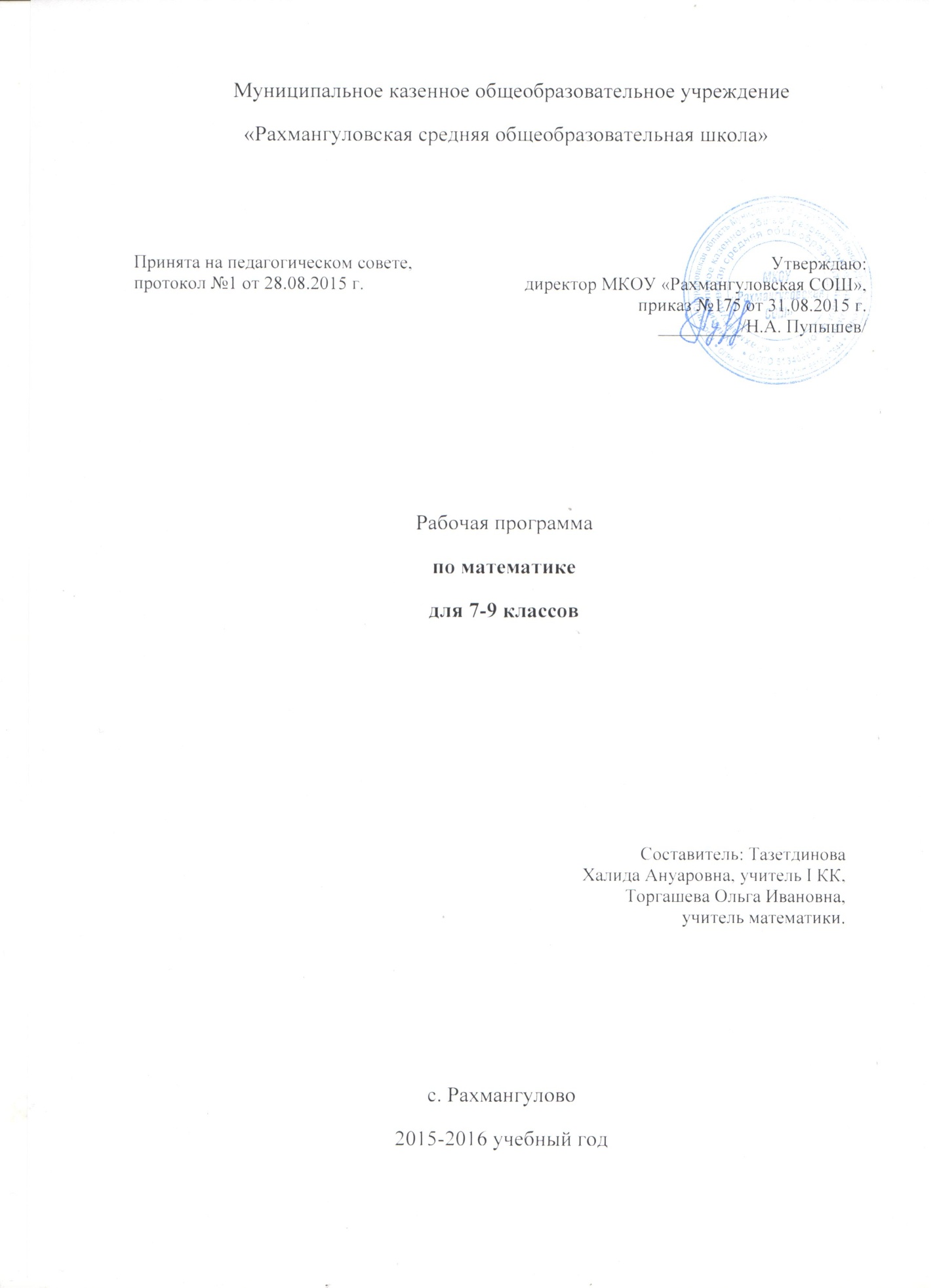 Пояснительная запискаРабочая программа по учебному предмету «Математика» для 7- 9 класса составлена на основе Примерной программы основного общего образования и ориентирована на использование учебника по алгебре, разработанного авторским коллективом Ю.М.Колягина, С.В.Сидорова, Н.Е.Фёдоровой, М.И. Шабунина (Москва, «Просвещение», 2012) и учебника по геометрии, разработанного авторским коллективом Л.С. Атанасяна, В.Ф. Бутузова, С.Б. Кадомцева и др. (Москва, «Просвещение», 2011) Данные учебники включены в Федеральный перечень учебников, рекомендованных (допущенных) к использованию в образовательном процессе в образовательных учреждениях, реализующих образовательные программы общего образования и имеющих государственную аккредитацию  на 2014-2015 учебный год».Нормативно-правовая основа реализации программыОсновными нормативными документами, определяющими содержание данного учебного курса, являются:Федеральный уровень. Федеральный закон "Об образовании в Российской Федерации" от 29 декабря 2012 г. № 273- ФЗ. «Федеральный государственный стандарт начального общего образования», утвержденный приказом Министерства образования и науки РФ от 6 октября 2009г. № 373 и от 26.11.2010г. № 1241.Приказ Министерства образования и науки Российской Федерации № 1241 от 26.11.2010 «О внесении изменений в федеральный государственный образовательный стандарт начального общего образования, утверждённый Приказом Министерства образования и науки Российской Федерации от 06.10.2009 № 373.4. СанПиН 2.4.2. №2821-10 «Санитарно-эпидемиологические требования к условиям и организации обучения в общеобразовательных учреждениях» (зарегистрировано в Минюсте России 03.03.2011 года, рег. №19993).5.  Приказ Минобрнауки России от 06.10.2009 N 373 (ред. от 18.12.2012) "Об утверждении и введении в действие федерального государственного образовательного стандарта начального общего образования" (Зарегистрировано в Минюсте России 22.12.2009 N 15785).6. Приказ Министерства образования и науки Российской Федерации (Минобрнауки России) от 31 марта 2014 г. N 253 "Об утверждении федерального перечня учебников, рекомендуемых к использованию при реализации имеющих государственную аккредитацию образовательных программ начального общего, основного общего, среднего общего образования".7. Письмо Министерства образования и науки Российской Федерации и Департамента государственной политики в сфере общего образования «О Федеральном перечне учебников» от 29 апреля 2014 г. № 08-548.Региональный уровень. 8. Приказ Министерства общего и профессионального образования Свердловской области № 500-И от 31.12.2010 г. «О введении в действие федерального государственного образовательного стандарта основного общего образования в общеобразовательных учреждениях Свердловской области».Школьный уровень 9. Устав Муниципального казенного общеобразовательного учреждения  «Рахмангуловская средняя общеобразовательная школа» (новая редакция),  утвержден приказом начальника муниципального отдела управления образованием муниципального образования Красноуфимский округ от 22.08.2014г. Пр № 406 зарегистрирован в Межрайонной ИФНС России № 2 по Свердловской области (внесено в ЕГРЮЛ запись  ГРН 2146619015299 от 24.10.14).10. Основная образовательная программа МКОУ «Рахмангуловская  СОШ» начального общего образования, утверждённая приказом директора МКОУ «Рахмангуловская   СОШ» № 235-А от 18.10.2014г.11. Положение о рабочих программах по учебным предметам, утверждённое приказом директора МКОУ «Рахмангуловская СОШ»   № 163 от 30 08.14.Цели программы обучения:	В направлении личностного развития:- развитие логического и критического мышления, культуры речи, способности к умственному эксперименту;- формирование у учащихся интеллектуальной честности и объективности, способности к преодолению мыслительных стереотипов, вытекающих из обыденного опыта;-воспитание качеств личности, обеспечивающих социальную мобильность, способность принимать самостоятельные решения;-формирование качеств мышления, необходимых для адаптации в современном информационном обществе;-развитие интереса к математическому творчеству и математических способностей. В метапредметном направлении:-развитие представлений о математике как форме описания и методе познания действительности;- создание условий для приобретения первоначального опыта математического моделирования;-формирование общих способов математической деятельности ;В предметном направлении:- формирование вычислительных навыков (действия с натуральными, десятичными и обыкновенными дробями);- формирование умений решать прикладные текстовые задачи арифметическим и алгебраическим методами;- формирование начальных представлений о геометрических фигурах и их свойствах;В личностном направлении:         - развитие критичности мышления, интуиции, логического мышления, элементов алгоритмической культуры, пространственных представлений, способности к преодолению трудностей;         -воспитаниекультуры личности, отношения к математике как к части общечеловеческой культуры, играющей особую роль в общественном развитии.  Задачи:        - развивать представление о месте и роли вычислений в человеческой практике; сформировать практические навыки выполнения устных, письменных, инструментальных вычислений, развивать вычислительную культуру;        - сформировать навыки решения задач разными методами: арифметическим и алгебраическим;  способствовать овладению формально-оперативных алгебраических умений: раскрытию скобок, упрощению выражений, решению уравнений;       - развить пространственные представления и изобразительные умения, освоить основные факты и методы планиметрии, познакомиться с простейшими пространственными телами и их свойствами;        - получить представления о вероятностных событиях, вероятности, об особенностях выводов и прогнозов, носящих вероятностный характер;       - развивать критическое  мышление, математическую грамотную  речь, исследовательские умения.Реализация рабочей программы учебного предмета «Математика» в 7-9х классах предполагает использование следующего учебно-методического комплекса:Помимо указанных примерных образовательных программ и учебников, в УМК учебного предмета «Математика» в 7-9 классах также включаются:материалы интернет - ресурсов;комплекты дидактических материалов для подготовки кОГЭ:научная, научно-популярная и историческая литература;печатные пособия (таблицы);рабочие тетради с печатной основой;электронные пособия.Описание места учебного предмета «Математика» в учебном планеВ соответствии с требованиями Федерального государственного образовательного стандарта основного общего образования предмет «Математика» изучается с 7-го по 9-й класс в виде следующих учебных курсов: 7–9 класс – «Алгебра» и «Геометрия». Общее количество уроков в неделю с 7 по 9 класс составляет 15 часов  (7 класс по 5 часов в неделю, 8 класс по 5 часов в неделю, 9 класс по 5 часов в неделю)Рабочая программа учебного предмета «Математика» для 7-8 класса рассчитана на 175 учебных часов, 9 класс на 170 учебных часов в течение учебного года, на 5недельных учебных часов. 	Количество часов на проведение контрольных работ: 7 класс – 13 часов, 8 класс – 11 класс, 9 класс – 13 часов. 		Планируется применять на уроках различные формы организации обучения: индивидуальная, фронтальная, групповая. При этом по видам деятельности учителя и учеников разделяются типы уроков: урок-лекция, урок-беседа, устный опрос, слайд-лекция, контрольная работа, практическая работа, проектная работа, обобщающая письменная работа, решение задач, урок-викторина. К планируемым видам деятельности можно так же отнести: проектирование домашнего задания, комментированное выставление оценок, составление опорного конспекта по теме урока, постановка и решение проблемной задачи, составление и решение разноуровневых заданий, самоконтроль, взаимоконтроль и самоанализ учебной деятельности.Обязательный минимум содержания программыАлгебраАлгебраические выражения. Буквенные выражения (выражения с переменными). Числовое значение буквенного выражения. Допустимые значения переменных, входящих в алгебраические выражения. Подстановка выражений вместо переменных. Равенство буквенных выражений. Тождество, доказательство тождеств. Преобразования выражений.Свойства степеней с целым показателем. Многочлены. Сложение, вычитание, умножение многочленов. Формулы сокращенного умножения: квадрат суммы и квадрат разности, куб суммы и куб разности. Формула разности квадратов, формула суммы кубов и разности кубов. Разложение многочлена на множители. Квадратный трехчлен. Выделение полного квадрата в квадратном трехчлене. Теорема Виета. Разложение квадратного трехчлена на линейные множители. Многочлены с одной переменной. Степень многочлена. Корень многочлена.Алгебраическая дробь. Сокращение дробей. Действия с алгебраическими дробями.Рациональные выражения и их преобразования. Свойства квадратных корней и их применение в вычислениях.Уравнения и неравенства. Уравнение с одной переменной. Корень уравнения. Линейное уравнение. Квадратное уравнение: формула корней квадратного уравнения. Решение рациональных уравнений. Примеры решения уравнений высших степеней; методы замены переменной, разложения на множители.Уравнение с двумя переменными; решение уравнения с двумя переменными. Система уравнений; решение системы. Система двух линейных уравнений с двумя переменными; решение подстановкой и алгебраическим сложением. Уравнение с несколькими переменными. Примеры решения нелинейных систем. Примеры решения уравнений в целых числах.Неравенство с одной переменной. Решение неравенства. Линейные неравенства с одной переменной и их системы. Квадратные неравенства. Примеры решения дробно-линейных неравенств.Числовые неравенства и их свойства. Доказательство числовых и алгебраических неравенств.Переход от словесной формулировки соотношений между величинами к алгебраической.Решение текстовых задач алгебраическим способом.Числовые последовательности. Понятие последовательности. Арифметическая и геометрическая прогрессии. Формулы общего члена арифметической и геометрической прогрессий, суммы первых нескольких членов арифметической и геометрической прогрессий.Сложные проценты.Числовые функции. Понятие функции. Область определения функции. Способы задания функции. График функции, возрастание и убывание функции, наибольшее и наименьшее значения функции, нули функции, промежутки знакопостоянства. Чтение графиков функций.Функции, описывающие прямую и обратную пропорциональную зависимости, их графики. Линейная функция, ее график, геометрический смысл коэффициентов. Гипербола. Квадратичная функция, ее график, парабола. Координаты вершины параболы, ось симметрии. Степенные функции с натуральным показателем, их графики. Графики функций: корень квадратный, корень кубический, модуль. Использование графиков функций для решения уравнений и систем.Примеры графических зависимостей, отражающих реальные процессы: колебание, показательный рост. Числовые функции, описывающие эти процессы.параллельный перенос графиков вдоль осей координат и симметрия относительно осей.Координаты. Изображение чисел очками координатной прямой. Геометрический смысл модуля числа. Числовые промежутки: интервал, отрезок, луч. Формула расстояния между точками координатной прямой.Декартовы координаты на плоскости; координаты точки. Координаты середины отрезка. Формула расстояния между двумя точками плоскости. Уравнение прямой, угловой коэффициент прямой, условие параллельности прямых. Уравнение окружности с центром в начале координат и в любой заданной точке.Графическая интерпретация уравнений с двумя переменными и их систем, неравенств с двумя переменными и их систем.ГеометрияНачальные понятия и теоремы геометрииВозникновение геометрии из практики.Геометрические фигуры и тела. Равенство в геометрии.Точка, прямая и плоскость.Понятие о геометрическом месте точек.Расстояние. Отрезок, луч. Ломаная.Угол. Прямой угол. Острые и тупые углы. Вертикальные и смежные углы. Биссектриса угла и ее свойства.Параллельные и пересекающиеся прямые. Перпендикулярность прямых. Теоремы о параллельности и перпендикулярности прямых. Свойство серединного перпендикуляра к отрезку. Перпендикуляр и наклонная к прямой.Многоугольники.Окружность и круг.Наглядные представления о пространственных телах: кубе, параллелепипеде, призме, пирамиде, шаре, сфере, конусе, цилиндре. Примеры сечений. Примеры разверток.Треугольник. Прямоугольные, остроугольные и тупоугольные треугольники. Высота, медиана, биссектриса, средняя линия треугольника. Равнобедренные и равносторонние треугольники; свойства и признаки равнобедренного треугольника.Признаки равенства треугольников. Неравенство треугольника. Сумма углов треугольника. Внешние углы треугольника. Зависимость междувеличинам сторон и углов треугольника.Теорема Фалеса. Подобие треугольников; коэффициент подобия. Признаки подобия треугольников.Теорема Пифагора. Признаки равенства прямоугольных треугольников. Синус, косинус, тангенс, котангенс острого угла прямоугольного треугольника и углов от 0° до 180°; приведение к острому углу. Решение прямоугольных треугольников. Основное тригонометрическое тождество. Формулы, связывающие синус, косинус, тангенс, котангенс одного и того же угла. Теорема косинусов и теорема синусов; примеры их применения для вычисления элементов треугольника.Замечательные точки треугольника: точки пересечения серединных перпендикуляров, биссектрис, медиан. Окружность эйлера.Четырехугольник. Параллелограмм, его свойства и признаки. Прямоугольник, квадрат, ромб, их свойства и признаки. Трапеция, средняя линия трапеции; равнобедренная трапеция.Многоугольники. Выпуклые многоугольники. Сумма углов выпуклого многоугольника. Вписанные и описанные многоугольники. Правильные многоугольники.Окружность и круг. Центр, радиус, диаметр. Дуга, хорда. Сектор, сегмент. Центральный, вписанный угол; величина вписанного угла. Взаимное расположение прямой и окружности, двух окружностей. Касательная и секущая к окружности; равенство касательных, проведенных из одной точки. Метрические соотношения в окружности: свойства секущих, касательных, хорд.Окружность, вписанная в треугольник, и окружность, описанная около треугольника. Вписанные и описанные четырехугольники. Вписанные и описанные окружности правильного многоугольника.Измерение геометрических величин. Длина отрезка. Длина ломаной, периметр многоугольника.Расстояние от точки до прямой. Расстояние между параллельными прямыми. Длина окружности, число пи; длина дуги. Величина угла. Градусная мера угла, соответствие между величиной угла и длиной дуги окружности.Понятие о площади плоских фигур. Равносоставленные и равновеликие фигуры.Площадь прямоугольника. Площадь параллелограмма, треугольника и трапеции (основные формулы). Формулы, выражающие площадь треугольника: через две стороны и угол между ними, через периметр и радиус вписанной окружности, формула герона. площадь четырехугольника.Площадь круга и площадь сектора.Связь между площадями подобных фигур.Объем тела. Формулы объема прямоугольного параллелепипеда, куба, шара, цилиндра и конуса.ВекторыВектор. Длина (модуль) вектора. Координаты вектора. Равенство векторов. Операции над векторами: умножение на число, сложение, разложение, скалярное произведение. Угол между векторами.Геометрические преобразованияПримеры движений фигур. Симметрия фигур. Осевая симметрия и параллельный перенос. Поворот и центральная симметрия. Понятие о гомотетии. Подобие фигур.Построения с помощью циркуля и линейкиОсновные задачи на построение: деление отрезка пополам, построение треугольника по трем сторонам, построение перпендикуляра к прямой, построение биссектрисы, деление отрезка на n равных частей.Правильные многогранники.Элементы логики, комбинаторики, статистики и теории вероятностейДоказательство. Определения, доказательства, аксиомы и теоремы; следствия. Необходимые и достаточные условия. Контрпример. Доказательство от противного. Прямая и обратная теоремы.Понятие об аксиоматике и аксиоматическом построении геометрии. Пятый постулат эвклида и его история.Множества и комбинаторика. Множество. Элемент множества, подмножество. Объединение и пересечение множеств. Диаграммы эйлера.Примеры решения комбинаторных задач: перебор вариантов, правило умножения.Статистические данные. Представление данных в виде таблиц, диаграмм, графиков. Средние результаты измерений. Понятие о статистическом выводе на основе выборки.Понятие и примеры случайных событий.Вероятность. Частота события, вероятность. Равновозможные события и подсчет их вероятности. Представление о геометрической вероятности.Требования к уровню подготовки выпускниковВ результате изучения математики ученик должен:знать/понимать- существо понятия математического доказательства; примеры доказательств;- существо понятия алгоритма; примеры алгоритмов;- как используются математические формулы, уравнения и неравенства; примеры их применения для решения математических и практических задач;- как математически определенные функции могут описывать реальные зависимости; приводить примеры такого описания;- как потребности практики привели математическую науку к необходимости расширения понятия числа;- вероятностный характер многих закономерностей окружающего мира; примеры статистических закономерностей и выводов;- каким образом геометрия возникла из практических задач землемерия; примеры геометрических объектов и утверждений о них, важных для практики;- смысл идеализации, позволяющей решать задачи реальной действительности математическими методами, примеры ошибок, возникающих при идеализации.АрифметикаУметь:- выполнять устно арифметические действия: сложение и вычитание двузначных чисел и десятичных дробей с двумя знаками, умножение однозначных чисел, арифметические операции с обыкновенными дробями с однозначным знаменателем и числителем;- переходить от одной формы записи чисел к другой, представлять десятичную дробь в виде обыкновенной и в простейших случаях обыкновенную в виде десятичной, проценты - в виде дроби и дробь - в виде процентов; записывать большие и малые числа с использованием целых степеней десятки;- выполнять арифметические действия с рациональными числами, сравнивать рациональные и действительные числа; находить в несложных случаях значения степеней с целыми показателями и корней; находить значения числовых выражений;- округлять целые числа и десятичные дроби, находить приближения чисел с недостатком и с избытком, выполнять оценку числовых выражений;- пользоваться основными единицами длины, массы, времени, скорости, площади, объема; выражать более крупные единицы через более мелкие и наоборот;- решать текстовые задачи, включая задачи, связанные с отношением и с пропорциональностью величин, дробями и процентами;использовать приобретенные знания и умения в практической деятельности и повседневной жизни для:- решения несложных практических расчетных задач, в том числе с использованием при необходимости справочных материалов, калькулятора, компьютера;- устной прикидки и оценки результата вычислений; проверки результата вычисления с использованием различных приемов;- интерпретации результатов решения задач с учетом ограничений, связанных с реальными свойствами рассматриваемых процессов и явлений.АлгебраУметь:- составлять буквенные выражения и формулы по условиям задач; осуществлять в выражениях и формулах числовые подстановки и выполнять соответствующие вычисления, осуществлять подстановку одного выражения в другое; выражать из формул одну переменную через остальные;- выполнять основные действия со степенями с целыми показателями, с многочленами и с алгебраическими дробями; выполнять разложение многочленов на множители; выполнять тождественные преобразования рациональных выражений;- применять свойства арифметических квадратных корней для вычисления значений и преобразований числовых выражений, содержащих квадратные корни;- решать линейные, квадратные уравнения и рациональные уравнения, сводящиеся к ним, системы двух линейных уравнений и несложные нелинейные системы;- решать линейные и квадратные неравенства с одной переменной и их системы;- решать текстовые задачи алгебраическим методом, интерпретировать полученный результат, проводить отбор решений исходя из формулировки задачи;- изображать числа точками на координатной прямой;- определять координаты точки плоскости, строить точки с заданными координатами; изображать множество решений линейного неравенства;- распознавать арифметические и геометрические прогрессии; решать задачи с применением формулы общего члена и суммы нескольких первых членов;- находить значения функции, заданной формулой, таблицей, графиком, по ее аргументу; находить значение аргумента по значению функции, заданной графиком или таблицей;- определять свойства функции по ее графику; применять графические представления при решении уравнений, систем, неравенств;- описывать свойства изученных функций, строить их графики;использовать приобретенные знания и умения в практической деятельности и повседневной жизни для:- выполнения расчетов по формулам, составления формул, выражающих зависимости между реальными величинами; нахождения нужной формулы в справочных материалах;- моделирования практических ситуаций и исследования построенных моделей с использованием аппарата алгебры;- описания зависимостей между физическими величинами соответствующими формулами при исследовании несложных практических ситуаций;- интерпретации графиков реальных зависимостей между величинами.ГеометрияУметь:- пользоваться языком геометрии для описания предметов окружающего мира;- распознавать геометрические фигуры, различать их взаимное расположение;- изображать геометрические фигуры; выполнять чертежи по условию задач; осуществлять преобразования фигур;- распознавать на чертежах, моделях и в окружающей обстановке основные пространственные тела, изображать их;- в простейших случаях строить сечения и развертки пространственных тел;- проводить операции над векторами, вычислять длину и координаты вектора, угол между векторами;- вычислять значения геометрических величин (длин, углов, площадей, объемов), в том числе: для углов от 0 до 180° определять значения тригонометрических функций по заданным значениям углов; находить значения тригонометрических функций по значению одной из них, находить стороны, углы и площади треугольников, длины ломаных, дуг окружности, площадей основных геометрических фигур и фигур, составленных из них;- решать геометрические задачи, опираясь на изученные свойства фигур и отношений между ними, применяя дополнительные построения, алгебраический и тригонометрический аппарат, идеи симметрии;- проводить доказательные рассуждения при решении задач, используя известные теоремы, обнаруживая возможности для их использования;- решать простейшие планиметрические задачи в пространстве;использовать приобретенные знания и умения в практической деятельности и повседневной жизни для:- описания реальных ситуаций на языке геометрии;- расчетов, включающих простейшие тригонометрические формулы;- решения геометрических задач с использованием тригонометрии;- решения практических задач, связанных с нахождением геометрических величин (используя при необходимости справочники и технические средства);- построений геометрическими инструментами (линейка, угольник, циркуль, транспортир).Элементы логики, комбинаторики, статистики и теории вероятностейУметь:- проводить несложные доказательства, получать простейшие следствия из известных или ранее полученных утверждений, оценивать логическую правильность рассуждений, использовать примеры для иллюстрации и контрпримеры для опровержения утверждений;- извлекать информацию, представленную в таблицах, на диаграммах, графиках; составлять таблицы, строить диаграммы и трафики;- решать комбинаторные задачи путем систематического перебора возможных вариантов, а также с использованием правила умножения;- вычислять средние значения результатов измерений;- находить частоту события, используя собственные наблюдения и готовые статистические данные;- находить вероятности случайных событий в простейших случаях;использовать приобретенные знания и умения в практической деятельности и повседневной жизни для:- выстраивания аргументации при доказательстве (в форме монолога и диалога);- распознавания логически некорректных рассуждений;- записи математических утверждений, доказательств;- анализа реальных числовых данных, представленных в виде диаграмм, графиков, таблиц;- решения практических задач в повседневной и профессиональной деятельности с использованием действий с числами, процентов, длин, площадей, объемов, времени, скорости;- решения учебных и практических задач, требующих систематического перебора вариантов;- сравнения шансов наступления случайных событий, оценки вероятности случайного события в практических ситуациях, сопоставления модели с реальной ситуацией;- понимания статистических утверждений.Критерии и нормы оценивания обучающихся1. Оценка устных ответов обучающихся по математике: Ответ оценивается отметкой «5», если обучающийся:полно раскрыл содержание материала в объёме», предусмотренном программой  учебников;изложил материал грамотным языком а определённой логической последовательности, точно используя математическую терминологию и  символику;правильно выполнил рисунки, чертежи, графика, сопутствующие ответу;показал умение иллюстрировать теоретические положения конкретными примерами» применять их в новой: ситуации при выполнении практическою задания;продемонстрировал усвоение ранее изученных сопутствующих вопросов, сформированность и устойчивость используемых при ответе навыков и умений;отвечал самостоятельно без наводящих вопросов учителя.возможны одна - две неточности при освещении второстепенных вопросов или в выкладках, которые ученик легко исправил по замечанию учителя.Ответ оценивается отметкой «4», если он удовлетворяет в основном требованиям на оценку «5», но при этом имеет один из недостатков:в изложении допущены небольшие пробелы, не исказившие математическое содержание ответа;допущены один - два недочета при освещении основного содержания ответа, исправленные по замечанию учителя;допущены ошибка или более двух недочётов при освещении второстепенных вопросов или в выкладках, легко исправленные по замечанию учителя.Отметка «3» ставится в следующих случаях:неполно или непоследовательно раскрыто содержание материала, но показано общее понимание вопроса и продемонстрированы умения, достаточные для дальнейшего усвоения программного материала;имелись затруднения или допущены ошибки в определении понятие, использовании математической терминологии, чертежах, выкладках, исправленные после нескольких наводящих вопросов учителя;ученик не справился с применением теории в новой ситуации при выполнении практического задания, но выполнил задания обязательного уровня сложности по данной теме;при знании теоретического материала выявлена недостаточная сформированность основных умении и навыков».Отметке "2" ставится в следующих случаях:не раскрыто основное содержание учебного материала;обнаружено незнание или непонимание учеником большей или наиболее важное части учебного материала;допущены ошибки в определении понятий» при использовании математическое терминологии, в рисунках, чертежах или графиках, в выкладках, которые не исправлены после нескольких наводящих вопросов учителя.Отметка «1» ставится, если:ученик обнаружил полное незнание и непонимание изучаемого учебного материала или не смог ответить ни на один из поставленных вопросов по изучаемому материалу.2. Оценка письменных контрольных работ обучающихся:Отметка «5»  ставится, если:работа выполнена полностью;в логических рассуждениях и обосновании решения нет пробелов и
ошибок;         в решении нет математических ошибок (возможна одна неточность, описка, не являющаяся следствием незнания или непонимания учебного материала).Отметка «4» ставится, если:работа выполнена полностью» но обоснования шагов решения недостаточны (если умение обосновывать рассуждения не являлось специальным объектом проверки);допущена одна ошибка или два-три недочёта в выкладках, рисунках, чертежах или графиках (если эти виды работы не являлись специальным объектом проверки).Отметка «3» ставится, если допущены более одной ошибки или более двух-трёх недочётов в выкладках, чертежах или графиках, но учащийся владеет обязательными умениями по проверяемой теме;Отметка «2» ставится, если допущены существенные ошибки, показавшие, что учащийся не владеет обязательные умениями по данной теме в полной мере;Отметка «1» ставится, если работа показала полное отсутствие у учащегося обязательных знаний и умений по проверяемой теме или значительная часть работы выполнена не самостоятельно.Оценка математических диктантовВот возможная шкала оценок для диктантов различной длины.Оценка тестовых работ учащихся по математикеВопросы и задания тестов разделены на три уровня сложности (А, В, С).Уровень А – базовый. Он содержит 4 вопроса, каждый из которых имеет 4 варианта ответа (правильный только один). Уровень В – является более сложным (1 вопрос). Задание предлагают краткие ответы.Уровень С  - включает себя повышенной сложности (1 вопрос).Итоговые тексты, которые даются после изучение крупной темы, содержит 12 вопросов также трех уровни сложности. На выполнение тематических тестов отводится 7-15 минут. Итоговые тесты должны быть выполнены за 40-45 минут.Критерии оценки ответов За каждое выполненное задание в части А начисляется 0,5 балла , в части В- 1-балл , в части С - 2-балла.Примерное соответствие количества баллов и оценкиТематические тестыИтоговые  тесты  Критерии оценивания по  математике в новой форме 9 класс.   Всего в работе 26 заданий, из которых 20 заданий базового уровня (часть 1) и 6 заданий повышенного уровня (часть 2). Работа состоит их трех модулей: «Алгебра», «Геометрия», «Реальная математика».    Модуль «Алгебра» содержит 11 заданий: в части 1 – 8 заданий с кратким ответом, выбором ответа и установление соответствия; в части 2 – 3 задания с полным решением. Модуль «Геометрия» содержит 8 заданий: часть 1 – 5 заданий с кратким ответом, в части 2 – 3 задания с полным решением. Модуль «Реальная математика» содержит 7 заданий: все задания в части 1, с кратким ответом и выбором ответа.   Баллы, полученные за верно выполненные задания, суммируются. Максимальное количество баллов, которое может получить экзаменуемый за выполнение всей экзаменационной работы, – 38 баллов. Из них – за модуль «Алгебра» – 17 баллов,  за модуль «Геометрия» – 14 баллов, за модуль «Реальная математика» – 7 баллов.  Рекомендуемый минимальный  результат выполнения  экзаменационной работы, свидетельствующий об освоении федерального компонента образовательного стандарта в предметной области «Математика», – 8 баллов, набранные в сумме за выполнение заданий  всех трёх модулей, при условии, что из них не менее 3 баллов по модулю «Алгебра», не менее 2 баллов по модулю «Геометрия» и не менее 2 баллов по модулю «Реальная математика». Шкала пересчета суммарного балла за выполнениеработы в целом в отметку по математикеУчебно-тематический план.7 класс8 класс9 классУчебно-методическое обеспечение Учебные пособия Алгебра. 7 класс. Учебник. Колягин Ю.М., Ткачева М.В. и др. (2012, 319с.) Алгебра. 7 класс. Рабочая тетрадь в 2 ч. Колягин Ю.М., Ткачева М.В. и др. (2014; 96с., 96с.) Алгебра. 7 класс. Дидактические материалы. Ткачева М.В., Федорова Н.Е., Шабунин М.И. (2012, 127с.) Алгебра. 8 класс. Учебник. Алимов Ш.А. и др. (2009, 255с.) Алгебра. 8 класс. Рабочая тетрадь к учебнику Алимова Ш.А. и др. - Колягин Ю.М. и др. (2010, 144с.) Алгебра. 9 класс. Учебник. Алимов Ш.А. и др. (2005, 287с.) Алгебра. 9 класс. Дидактические материалы. Ткачева М.В., Федорова Н.Е., Шабунин М.И. (2011, 126с.) Алгебра. 9 класс. Рабочая тетрадь к учебнику Алимова Ш.А. и др. - Колягин Ю.М. и др. (2012, 112с.) Геометрия. 7-9 классы. Учебник. Атанасян Л.С. и др. (2004, 384с.) Геометрия. 7 класс. Рабочая тетрадь. Атанасян Л.С. и др. (2014, 64с.) Геометрия. 8 класс. Рабочая тетрадь. Атанасян Л.С. и др. (2014, 65с.) Геометрия. 9 класс. Рабочая тетрадь. Атанасян Л.С. и др. (2014, 49с.) Учебно-методическая литература Математика. Методический журнал для учителей математики. – М.: ООО Издательский дом «Первое сентября», 2012, 2013, 2014, 2014, 2015гг. (электронная подписка на сайте https://view.1september.ru). Алгебра. 7 класс. Учебник. Колягин Ю.М., Ткачева М.В. и др. (2012, 319с.) Алгебра. 7 класс. Рабочая тетрадь в 2 ч. Колягин Ю.М., Ткачева М.В. и др. (2014; 96с., 96с.) Алгебра. 7 класс. Дидактические материалы. Ткачева М.В., Федорова Н.Е., Шабунин М.И. (2012, 127с.) Алгебра. 9 класс. Дидактические материалы. Ткачева М.В., Федорова Н.Е., Шабунин М.И. (2011, 126с.) Алгебра. 9 класс. Рабочая тетрадь к учебнику Алимова Ш.А. и др. - Колягин Ю.М. и др. (2012, 112с.) Геометрия. 7-9 классы. Учебник. Атанасян Л.С. и др. (2014, 384с.) Геометрия. 7 класс. Контрольные работы. Мельникова Н.Б. (2012, 64с.) Геометрия. 7 класс. Рабочая тетрадь. Атанасян Л.С. и др. (2014, 64с.) Геометрия. 7 класс. Дидактические материалы. Зив Б.Г., Мейлер В.М. (2010, 127с.) Геометрия. 7 класс. Поурочные планы к учебнику Атанасяна Л.С. (2010, 302с.) Геометрия. 7 класс. Экспресс-диагностика. Мельникова Н.Б. (2014, 112с.) Геометрия. 8 класс. Контрольные работы. Мельникова Н.Б. (2013, 64с.) Геометрия. 8 класс. Рабочая тетрадь. Атанасян Л.С. и др. (2014, 65с.) Геометрия. 8 класс. Тематические тесты. Мищенко Т.М., Блинков А.Д. (2008, 128с.) Геометрия. 8 класс. Поурочные планы к учебнику Атанасяна Л.С. (2010, 365с.) Геометрия. 9 класс. Контрольные работы. Мельникова Н.Б. (2010, 94с.) Геометрия. 9 класс. Рабочая тетрадь. Атанасян Л.С. и др. (2014, 49с.) Геометрия. 9 класс. Поурочные планы к учебнику Атанасяна Л.С., Бутузова В.Ф. и др. (2013)Электронные образовательные ресурсыМатематика 5 – 6 классы. Дидактический и раздаточный материал . Изд. УчительАлгебра 7 -9 классы. Дидактический и раздаточный материал . Изд. УчительГеометрия 7 -9 классы. Дидактический и раздаточный материал . Изд. УчительГеометрия 7-11 классы. Демонстрационные таблицы. Изд. УчительМатематика 5 - 6 классы. Демонстрационные таблицы. Изд. УчительМатериально-техническое обеспечение-демонстрационные плакаты, содержащие основные математические формулы, соотношения, законы, таблицы метрических мер, графики основных функций;-демонстрационные наборы плоских и пространственных геометрических фигур, в том числе разъемные, классные линейки, угольники, транспортир, циркуль;-компьютер, мультимедийный проектор, экран.Цифровые образовательные ресурсы с сайтов: Сеть творческих учителей http://www.it-n.ru; Детские электронные презентации и клипы http://www.viki.rdf.ru; ProШколу.ru. Клуб учителей математики. - proshkolu.ru Образовательный портал «Азбука.kz» http://azbyka.kz/; "PwPt.ru" – коллекция презентаций по школьным дисциплинам.http://pwpt.ru/ Единая коллекция цифровых образовательных ресурсов - http://school-collection.edu.ru/ Издательский дом Первое сентября (личный кабинет) - http://1сентября.рф/ Портал презентаций - http://prezentacii.com/ Презентации PowerPoint - http://prezented.ru  Хостинг презентаций - http://ppt4web.ru/ http://interneturok.ru/ - Интернет – урок. Математика. Алгебра. Геометрия.Использование Интернет-ресурсов:Интернет ресурсыГазета «Математика» Издательского дома «Первое сентября»http://mat.1september.ruМатематика в Открытом колледжеhttp://www.mathematics.ruMath.ru: Математика и образованиеhttp://www.math.ruМосковский центр непрерывного математического образования (МЦНМО)http://www.mccme.ruAllmath.ru - вся математика в одном местеhttp://www.allmath.ruEqWorld: Мир математических уравненийhttp://eqworld.ipmnet.ruExponenta.ru: образовательный математический сайтhttp://www.exponenta.ruВся элементарная математика: Средняя математическая интернет-школаhttp://www.bymath.netГеометрический порталhttp://www.neive.by.ru/index.htmlГрафики функцийhttp://graphfunk.narod.ruДидактические материалы по информатике и математикеhttp://comp-science.narod.ruДискретная математика: алгоритмы (проект ComputerAlgorithmTutor)http://rain.ifmo.ru/cat/ЕГЭ по математике: подготовка к тестированиюhttp://www.uztest.ruЗадачи по геометрии: информационно-поисковая системаhttp://zadachi.mccme.ruЗадачник для подготовки к олимпиадам по математикеhttp://tasks.ceemat.ruЗанимательная математика - школьникам (олимпиады, игры, конкурсы по математике)http://www.math-on-line.comИнтернет-проект «Задачи»http://www.problems.ruМатематические этюдыhttp://www.etudes.ruМатематика on-line: справочная информация в помощь студентуhttp://www.mathem.h1.ruМатематика в помощь школьнику и студенту (тесты по математике online)http://www.mathtest.ruМатематика для поступающих в вузыhttp://www.matematika.agava.ruМатематика: Консультационный центр преподавателей и выпускников МГУhttp://school.msu.ruМатематика и программированиеhttp://www.mathprog.narod.ruМатематические олимпиады и олимпиадные задачиhttp://www.zaba.ruМеждународный математический конкурс «Кенгуру»http://www.kenguru.sp.ruМетодика преподавания математикиhttp://methmath.chat.ruМосковская математическая олимпиада школьниковhttp://olympiads.mccme.ru/mmo/Турнир городов - Международная математическая олимпиада для школьниковhttp://www.turgor.ru/Федеральные образовательные порталыhttp://www.edu.ru/Центральный образовательный портал. Содержит нормативные документы Министерства образования и науки, стандарты, информацию о проведении экспериментов.http://pedsovet.orgВсероссийский Интернет-педсовет. В разделе «Библиотека» имеются рубрики «Методика и опыт», «Педсовет», «Технологии».http://www.fipi.ru/Федеральный институт педагогических измерений. Содержит контрольные измерительные материалы, репетиционное тестирование, федеральный банк тестовых заданий.http://www.ege.edu.ru/Портал информационной поддержки Единого государственного экзамена.Методические разработкиhttp://www.math.ru/Интернет-поддержка учителей математики. Содержит электронные книги, видеолекции, материалы для уроков.http://www.mccme.ru/Московский центр непрерывного математического образования.Содержит варианты конкурсов для учителей и учащихся, математических олимпиад, множество задач.http://www.it-n.ru/Сеть творческих учителей. Содержит: библиотеку готовых учебных проектов с применением ИКТ; библиотеку методик проведения уроков с использованием разнообразных электронных ресурсов; руководства и полезные советы по использованию программного обеспечения в учебном процессе.http://www.problems.ru/База данных задач по всем темам школьной математики. Содержит задачи различных рубрик и степеней сложности с решением.http://www.som.fsio.ru/Сетевое объединение методистов. Содержит в разделе «Математика» статьи, методические разработки уроков, сценарии праздников, внеклассные мероприятия.http://www.som.fsio.ru/Образовательный математический сайт. Содержит материалы по работе с математическими пакетами Mathcad, MATLAB, Mathematica, Maple и др. Методические разработки, примеры решения задач, выполненные с использованием математических пакетов.www.school.edu.ruРоссийский образовательный портал. Рубрикатор сайта позволяет выйти на статьи и разработки уроков, размещенные на других сайтах.www.pedsovet.orgВсероссийский Интернет-педсовет. В разделе «Библиотека» имеются рубрики «Методика и опыт», «Педсовет», «Технологии», и др., содержание которых может быть полезным учителю математики.www.alexlarin.netПортал информационной поддержки Единого государственного экзамена и ГИА.Организационно-содержательная модель реализации рабочей программы, включающая календарно-тематическое планированиеКалендарно – тематическое планирование, 7 класс (5 часов в неделю, всего 175 часов)Календарно-тематическое  планирование учебного материала по математике   в   8   классе  (5ч в неделю,     всего 175  часов)Календарно-тематическое планирование учебного материала по математике в 9  классе (5 ч. в неделю, всего 170 ч.)Примерная образовательная программаАлгебра. Программы общеобр. учреждений 7-9 классы/ Сост. Т.А. Бурмистрова. М.: Просвещение, 2011.Геометрия. Программы общеобр. учреждений 7-9 классы / Сост. Т.А. Бурмистрова. М.: Просвещение, 2011.УчебникАлгебра. 7 класс: Учебник  для общеобразовательных учреждений. Колягин Ю.М, Ткачева М.В., Федорова Н.Е. и др. – М.: Просвещение, 2012. Алгебра. 8 класс. Учебник для общеобразовательных учреждений. Колягин Ю.М., Ткачева М.В., Федорова Н.Е. и др. – М.: Просвещение, 2013.Алгебра. 9 класс. Учебник для общеобразовательных учреждений. Колягин Ю.М., Ткачева М.В., Федорова Н.Е. и др. – М.: Просвещение, 2013.Геометрия, 7-9: Учебник  для общеобразовательных учреждений. Л.С. Атанасян, В.Ф. Бутузов, С.Б. Кадомцев и др. – М.: Просвещение,2011. Число вопросов555666777888999101010Число верных ответов3454564, 5675, 6785, 67, 896, 78, 910Оценка345345345345345345Баллы Оценка 3«3»4«4»6«5»Баллы Оценка 3 – 3,5«3»7 – 7,5«4»12 – 12,5«5»Отметка по пятибалльнойшкале «2»«3»«4»«5»Суммарный балл за работу вцелом0 – 78 – 1516 – 2223 – 38№ТемаКоличество часовВ том числе контрольных работ1Повторение курса математики 5-6 классов712Алгебраические выражения1213Уравнения с одним неизвестным1014Одночлены и многочлены2115Начальные геометрические сведения716Разложение многочленов на множители1617Треугольники.1418Алгебраические дроби2019Параллельные прямые8110Линейная функция и её график11111Соотношение между сторонами и углами треугольника16112Системы двух уравнений с двумя неизвестными15113Элементы комбинаторики514Повторение131ИТОГО:ИТОГО:17513№ТемаКоличество часовВ том числе контрольных работ1Уравнения и неравенства2112Многоугольники1513Измерения, приближения, оценки. Приближенные вычисления94Измерение геометрических величин. Площадь1515Действительные числа. Квадратные корни 1516Треугольник. Подобные треугольники2127Уравнения и неравенства. Квадратные уравнения2318Окружность и круг1819Числовые функции.  Квадратичная функция.16110Уравнения и неравенства. Квадратные неравенства11111Повторение111ИТОГО:ИТОГО:17511№ТемаКоличество часовВ том числе контрольных работПовторение 411Степень с рациональным показателем1412 Векторы. Понятие вектора. Метод координат2013Степенная функция1614Соотношения между сторонами и углами треугольника. Скалярное произведение векторов1115Прогрессии1616Длина окружности и площадь круга 1217Случайные события1418 Движения 1019Случайные величины  12110 Начальные сведения из стереометрии8111 Об аксиомах планиметрии 2112Множества. Логика13113Повторение181ИТОГО:ИТОГО:17013№  урокаТемаОсновные изучаемые дидактические единицыФормы контроляДомашнее заданиеДатаПовторение (7 часов)Повторение (7 часов)Повторение (7 часов)Повторение (7 часов)Повторение (7 часов)Повторение (7 часов)1Повторение. Обыкновенные дроби.Обыкновенные дроби.Опрос,  действие по образцу, тренировочные упражнения Раздаточный материал2Повторение. Десятичные дроби.Десятичные дроби.Опрос,  действие по образцу, тренировочные упражнения Раздаточный материал 3Повторение. Пропорция. Пропорция. Основное свойство пропорции. Опрос,  действие по образцу, тренировочные упражненияРаздаточный материал4Повторение. Пропорция. Основное свойство пропорции.Пропорция. Основное свойство пропорции. Опрос,  действие по образцу, тренировочные упражненияРаздаточный материал5Повторение. Отрицательные числа.Отрицательные числа.Опрос,  действие по образцу, тренировочные упражнения Раздаточный материал6Повторение. Отрицательные числа.Отрицательные числа.Опрос,  действие по образцу, тренировочные упражнения Раздаточный материал7Входная контрольная работа.Контрольная работаАлгебраические выражения (12 часов)Алгебраические выражения (12 часов)Алгебраические выражения (12 часов)Алгебраические выражения (12 часов)Алгебраические выражения (12 часов)Алгебраические выражения (12 часов)8Работа над ошибками в контрольной работе.Числовые выражения Числовые выражения, значение числового выражения, числовое равенство, верное равенство, действие первой, второй и третьей  ступеней, порядок выполнения действийИндивидуальный опрос, тренировочные заданияП. 1, № 5(2, 4), 6(2,4,6)9Числовые выражения Числовые выражения, значение числового выражения, числовое равенство, верное равенство, действие первой, второй и третьей  ступеней, порядок выполнения действийФронтальный опрос№ 7,810Алгебраические выраженияЗначение алгебраического выражения, допустимые и недопустимые значения переменной, алгебраические выражения, порядок выполнения действий, арифметические законы сложения и умножения, действия с десятичными и обыкновенными дробями.Работа с опорным материалом, взаимопроверка в парах, выполнение упражнений по образцу.П. 2, № 1411Алгебраические выраженияЗначение алгебраического выражения, допустимые и недопустимые значения переменной, алгебраические выражения, порядок выполнения действий, арифметические законы сложения и умножения, действия с десятичными и обыкновенными дробями.Фронтальный опрос№ 1612Алгебраические равенства. Формулы.Буквенные выражения, математическая модель, реальные ситуации, словесная модель, алгебраическая модель, формула чётного и нечётного числаТренировочные упражнения, взаимопроверка в парах.П. 3, № 26, 2713Алгебраические равенства. Формулы.Буквенные выражения, математическая модель, реальные ситуации, словесная модель, алгебраическая модель, формула чётного и нечётного числаФронтальный опрос, тренировочные задания №29, 30 14Свойства арифметических действий.Переместительный, сочетательный и распределительные законы умножения и сложения, рациональный способ, упрощение алгебраических выражений.Тренировочные заданияП. 4, №36,3715Свойства арифметических действийПереместительный, сочетательный и распределительные законы умножения и сложения, рациональный способ, упрощение алгебраических выражений.Взаимопроверка в парах, тренировочные задания№ 3816Правила раскрытия скобокРаспределительный закон умножения, правила раскрытия скобок, алгебраическая сумма, раскрытие скобок и заключение в скобки.Построение алгоритма, решение упражненийП.5, №45, 4817Правила раскрытия скобокРаспределительный закон умножения, правила раскрытия скобок, алгебраическая сумма, раскрытие скобок и заключение в скобки.Взаимопроверка в парах, тренировочные задания, самостоятельная работа № 5818Обобщающий урок по теме: « Алгебраические выражения»Распределительный закон умножения, правила раскрытия скобок, алгебраическая сумма, раскрытие скобок и заключение в скобки.Тренировочные задания, фронтальный опросП.1-5, стр. 24 «Проверь себя»19Контрольная работа №1 по теме: «Алгебраические выражения»Распределительный закон умножения, правила раскрытия скобок, алгебраическая сумма, раскрытие скобок и заключение в скобки.Контрольная работаУравнения с одним неизвестным (10 часов)Уравнения с одним неизвестным (10 часов)Уравнения с одним неизвестным (10 часов)Уравнения с одним неизвестным (10 часов)Уравнения с одним неизвестным (10 часов)Уравнения с одним неизвестным (10 часов)20Работа над ошибками в контрольной работе.Уравнение и его корниПеременная и постоянные величины, коэффициент при переменной величине, взаимное уничтожение слагаемых преобразование выражений, линейное уравненийФронтальный опрос, составление опорного конспекта, тренировочные заданияП.6, № 8221Уравнение и его корниПеременная и постоянные величины, коэффициент при переменной величине, взаимное уничтожение слагаемых преобразование выражений, линейное уравненийТренировочные задания, фронтальный опрос№ 7722Решение уравнений с одним неизвестным, сводящихся к линейнымПеренос слагаемых и одной части уравнения в другую, смена знака при переносе, умножение и деление на одно и то же число.Индивидуальный опрос, тренировочные заданияП.7, № 90, 94(1,3)23Решение уравнений с одним неизвестным, сводящихся к линейнымПеренос слагаемых и одной части уравнения в другую, смена знака при переносе, умножение и деление на одно и то же число.Взаимопроверка, фронтальный опрос,  тренировочные задания№ 9624Решение уравнений с одним неизвестным, сводящихся к линейнымПеренос слагаемых и одной части уравнения в другую, смена знака при переносе, умножение и деление на одно и то же число.Тренировочные задания, фронтальный опрос№ 9825Решение задач с помощью уравненийСоставление математической модели реальной ситуации, решение уравнений, решение текстовых задач.Индивидуальный опрос, тренировочные задания, самостоятельная работаП.8, № 106(1)26Решение задач с помощью уравненийСоставление математической модели реальной ситуации, решение уравнений, решение текстовых задач.Фронтальный опрос, упражнения №106(2), 10727Решение задач с помощью уравненийСоставление математической модели реальной ситуации, решение уравнений, решение текстовых задач.Фронтальный опрос, упражнения№ 10828Обобщающий урок по теме: «Уравнения с одним неизвестным»Составление математической модели реальной ситуации, решение уравнений, решение текстовых задач.Тренировочные задания, фронтальный опросП.6-9,  стр.42. «Проверь себя»29Контрольная работа №2 по теме: «Уравнения с одним неизвестным»Составление математической модели реальной ситуации, решение уравнений, решение текстовых задач.Контрольная работаОдночлены и многочлены (21 час)Одночлены и многочлены (21 час)Одночлены и многочлены (21 час)Одночлены и многочлены (21 час)Одночлены и многочлены (21 час)Одночлены и многочлены (21 час)30Работа над ошибками в контрольной работе.Степень с натуральным показателемСтепень с натуральным показателем, степень, основание степени, показатель степени, возведение в степень, чётная степень, нечётная степень, степени числа 2, степени числа 3, степени  числа 5, степени числа 7, степени составных чисел.Конспект, работа с книгой и наглядными пособиями по группамП.9, 3 137, 13831Степень с натуральным показателемСтепень с натуральным показателем, степень, основание степени, показатель степени, возведение в степень, чётная степень, нечётная степень, степени числа 2, степени числа 3, степени  числа 5, степени числа 7, степени составных чисел.Тренировочные задания№ 153, 15832Свойства степени с натуральным показателемСвойства степеней, доказательства свойств степеней, теорема, условие, заключение, степени с разными основаниями, действия с степенями одинакового показателя, степень с нулевым показателем.Построение алгоритма, решение упражненийП.10, № 169, 17033Свойства степени с натуральным показателемСвойства степеней, доказательства свойств степеней, теорема, условие, заключение, степени с разными основаниями, действия с степенями одинакового показателя, степень с нулевым показателем.Индивидуальный опрос, самостоятельная работа№ 188, 18934Свойства степени с натуральным показателемСвойства степеней, доказательства свойств степеней, теорема, условие, заключение, степени с разными основаниями, действия с степенями одинакового показателя, степень с нулевым показателем.Индивидуальный опрос, тренировочные упражнения№ 195-19835Одночлен. Стандартный вид одночленаОдночлен, стандартный вид одночлена, коэффициент одночленаКонспект, тренировочные заданияП . 11, № 21136Умножение одночленовУмножение одночленов, возведение одночлена в натуральную степень, корректная и некорректная задача.Взаимопроверка, тренировочные заданияП. 12, №22037Умножение одночленовУмножение одночленов, возведение одночлена в натуральную степень, корректная и некорректная задача.Самостоятельная работа, тренировочные задания№ 222, 22338МногочленыМногочлен, члены многочлена, приведение подобных членов многочлена, стандартный вид многочлена, полином.Выполнение заданий по образцуП.13, № 23039МногочленыМногочлен, члены многочлена, приведение подобных членов многочлена, стандартный вид многочлена, полином.Взаимопроверка, тренировочные задания№ 22940Приведение подобных членов Подобные одночлены, приведение подобных членов, стандартный вид многочленаВзаимопроверка, фронтальный опрос, тренировочные заданияП.14, № 24041Сложение и вычитание многочленовСложение и вычитание многочленов, взаимное уничтожение слагаемых, алгебраическая сумма многочленовКонспект, работа с книгой, тренировочные заданияП.15, № 24942Сложение и вычитание многочленовСложение и вычитание многочленов, взаимное уничтожение слагаемых, алгебраическая сумма многочленовФронтальный опрос, взаимопроверка, тестовая работа, тест (промежуточный контроль)№ 25043Умножение многочлена на одночленУмножение многочлена на одночлен, распределительный закон умножения, вынесение общего множителя за скобкиТренировочные заданияП.16, №26044Умножение многочлена на одночленУмножение многочлена на одночлен, распределительный закон умножения, вынесение общего множителя за скобкиИндивидуальный опрос, выполнение по образцу№ 26345Умножение многочлена на многочленРаскрытие скобок, умножение многочлена на многочленФронтальный опрос, тренировочные заданияП.17, 26946Умножение многочлена на многочленРаскрытие скобок, умножение многочлена на многочленТренировочные задания № 27047Деление одночлена и многочлена на одночленСвойство деления суммы на число, правило деления многочлена на одночлен.Индивидуальный опрос, выполнение по образцуП.18, № 285,28648Деление одночлена и многочлена на одночленСвойство деления суммы на число, правило деления многочлена на одночлен.Фронтальный опрос, самостоятельная работа№ 288, 28949Обобщающий урок по теме: «Одночлены и многочлены»Свойство деления суммы на число, правило деления многочлена на одночлен.Тренировочные задания, фронтальный опросП.9-18, стр.79     « Проверь себя»50Контрольная работа №3 по теме: «Одночлены и многочлены»Свойство деления суммы на число, правило деления многочлена на одночлен.Контрольная работаНачальные геометрические сведения (7 часов)Начальные геометрические сведения (7 часов)Начальные геометрические сведения (7 часов)Начальные геометрические сведения (7 часов)Начальные геометрические сведения (7 часов)Начальные геометрические сведения (7 часов)51Работа над ошибками в контрольной работе.Прямая и отрезок, луч и уголНачальные понятия планиметрии, геометрические фигуры, точка, прямая, луч, угол, отрезок, пересекающиеся прямые.ознакомлениеП. 1-2, 3-4, № 4,852Сравнение отрезков и угловПонятие равенства фигур, равенство отрезков, равенство углов, биссектриса угла.Фронтальный опрос, самостоятельная работаП. 5,6,№ 2353Измерение отрезковДлина отрезка, единицы измерения отрезков, свойства длины отрезковФронтальный опрос, тренировочные заданияП. 7,8, №3654Измерение угловВеличины углов, градусная мера углов, виды углов, свойства величин угловИндивидуальный опрос, тестовая работаП.9 ,10, № 4955Смежные и вертикальные углыСмежные и вертикальные углыОзнакомлениеП.11, № 5756Перпендикулярные прямыеПерпендикулярность прямых, свойство перпендикулярных прямыхФронтальный опрос, тренировочные заданияП.12, 13, стр. 25  ( вопросы для повторения)57Контрольная работа №4 по теме: «Измерение отрезков и углов»Перпендикулярность прямых, свойство перпендикулярных прямыхКонтрольная работаРазложение многочленов на множители (16 часов)Разложение многочленов на множители (16 часов)Разложение многочленов на множители (16 часов)Разложение многочленов на множители (16 часов)Разложение многочленов на множители (16 часов)Разложение многочленов на множители (16 часов)58Работа над ошибками в контрольной работе.Вынесение общего множителя за скобкиВынесение общего множителя за скобки, наибольший общий делитель коэффициентов, алгоритм отыскания общего множителя нескольких одночленов.Тренировочные заданияП.19, 326, 32759Вынесение общего множителя за скобкиВынесение общего множителя за скобки, наибольший общий делитель коэффициентов, алгоритм отыскания общего множителя нескольких одночленов.Опрос, тренировочные задания, самостоятельная работа№ 328, 32960Способ группировкиСпособ группировки, разложение на множителиТренировочные заданияП.20, №344, 345 61Способ группировкиСпособ группировки, разложение на множителиОпрос, тренировочные задания№ 34662Способ группировкиСпособ группировки, разложение на множителиИндивидуальный опрос, выполнение по образцу№ 34763 Формула разности квадратовФормулы сокращённого умножения, разложение на множители по формулам сокращённого умножения, формула разности квадратов.Фронтальный опрос, тренировочные заданияП.21, № 35864Формула разности квадратовФормулы сокращённого умножения, разложение на множители по формулам сокращённого умножения, формула разности квадратов.Тренировочные задания, тест№ 36365Квадрат суммы. Квадрат разности.Формулы сокращённого умножения, разложение на множители по формулам сокращённого умножения, квадрат суммы и квадрат разности.Тренировочные заданияП. 22, № 374, 37566Квадрат суммы. Квадрат разностиФормулы сокращённого умножения, разложение на множители по формулам сокращённого умножения, квадрат суммы и квадрат разности.Опрос, тренировочные задания№ 37767Квадрат суммы. Квадрат разностиФормулы сокращённого умножения, разложение на множители по формулам сокращённого умножения, квадрат суммы и квадрат разности.Индивидуальный опрос, выполнение по образцу№ 380, 38168Квадрат суммы. Квадрат разностиИндивидуальный опрос, выполнение по образцу№ 37969Применение нескольких способов разложения многочлена на множителиРазложение многочлена на множители, вынесение общего множителя за скобки, применение формул сокращённого умножения, способ группировки.Построение алгоритма действий, решение упражненийП.23, № 39770Применение нескольких способов разложения многочлена на множителиРазложение многочлена на множители, вынесение общего множителя за скобки, применение формул сокращённого умножения, способ группировки.Взаимопроверка в парах, тренировочные задания№ 40071Применение нескольких способов разложения многочлена на множителиРазложение многочлена на множители, вынесение общего множителя за скобки, применение формул сокращённого умножения, способ группировки.Фронтальный опрос, работа с демонстрационным материалом№ 40872Обобщающий урок по теме «Разложение многочленов на множители»Разложение многочлена на множители, вынесение общего множителя за скобки, применение формул сокращённого умножения, способ группировки.Тренировочные задания, фронтальный опросП.19-23, стр.97    « Проверь себя»73Контрольная работа №5  по теме: «Разложение многочленов на множители» Разложение многочлена на множители, вынесение общего множителя за скобки, применение формул сокращённого умножения, способ группировки.Контрольная работаТреугольники (14 часов)Треугольники (14 часов)Треугольники (14 часов)Треугольники (14 часов)Треугольники (14 часов)Треугольники (14 часов)74Работа над ошибками в контрольной работе. Первый признак равенства треугольниковТреугольник и его элементы, равные треугольники, периметр треугольника. Теоремы, доказательства. Первый признак равенства треугольниковТренировочные задания, ознакомление с новым материаломП.14, 15, № 87, 9475Первый признак равенства треугольниковТреугольник и его элементы, равные треугольники, периметр треугольника. Теоремы, доказательства. Первый признак равенства треугольниковФронтальный опрос, взаимопроверка в парах№ 8876Первый признак равенства треугольниковТреугольник и его элементы, равные треугольники, периметр треугольника. Теоремы, доказательства. Первый признак равенства треугольниковИндивидуальный опрос, тест№ 9577Медианы, биссектрисы и высоты треугольникаПерпендикуляр к прямой. Высоты, медианы, биссектрисы. Равнобедренный и равносторонний треугольники. Свойства равнобедренного треугольника.Ознакомление с новым материалом, опросП. 16, № 10078Свойства равнобедренного треугольника.Перпендикуляр к прямой. Высоты, медианы, биссектрисы. Равнобедренный и равносторонний треугольники. Свойства равнобедренного треугольника.Тренировочные заданияП.17, №10479Свойства равнобедренного треугольника.Перпендикуляр к прямой. Высоты, медианы, биссектрисы. Равнобедренный и равносторонний треугольники. Свойства равнобедренного треугольника.Ознакомление с новым материалом, тестП.18, №11280Второй признак равенства треугольниковВторой и третий признак равенства треугольниковОзнакомление с новым материалом, работа с книгойП.19,№ 12181Третий признак равенства треугольниковВторой и третий признак равенства треугольниковОзнакомление с новым материалом, работа с книгойП.20, № 12482Второй и третий признак равенства треугольниковВторой и третий признак равенства треугольниковОзнакомление с новым материалом, самостоятельная работа № 12983ОкружностьОкружность, круг, центр, радиус, диаметр, дуга, хорда. Построение циркулем и линейкой. Основные задачи на построение с помощью циркуля и линейки.Ознакомление с новым материаломП.21,№ 14484Задачи на построениеОкружность, круг, центр, радиус, диаметр, дуга, хорда. Построение циркулем и линейкой. Основные задачи на построение с помощью циркуля и линейки.Работа с конспектом, тренировочные заданияП.22, №  15485Задачи на построениеОкружность, круг, центр, радиус, диаметр, дуга, хорда. Построение циркулем и линейкой. Основные задачи на построение с помощью циркуля и линейки.Индивидуальный опросП.24, 15586Решение задачПризнаки равенства треугольников, периметр треугольника, равнобедренный треугольник и его свойства, основные задачи на построение с помощью циркуля и линейки.Тренировочные заданияП. 14-24, стр.49 (вопросы)87Контрольная работа №6 по теме: «Треугольники»Признаки равенства треугольников, периметр треугольника, равнобедренный треугольник и его свойства, основные задачи на построение с помощью циркуля и линейки.Контрольная работаАлгебраические дроби (20 часов)Алгебраические дроби (20 часов)Алгебраические дроби (20 часов)Алгебраические дроби (20 часов)Алгебраические дроби (20 часов)Алгебраические дроби (20 часов)88Работа над ошибками в контрольной работе. Алгебраическая дробь. Сокращение дробейАлгебраическая дробь, числитель и знаменатель дроби, область допустимых значений, основное свойство дроби.Работа с конспектом, книгой, наглядными пособиямиП.24, № 43289Алгебраическая дробь. Сокращение дробейАлгебраическая дробь, числитель и знаменатель дроби, область допустимых значений, основное свойство дроби.Фронтальный опрос, решение упражнений№ 436. 43890 Алгебраическая дробь. Сокращение дробейАлгебраическая дробь, числитель и знаменатель дроби, область допустимых значений, основное свойство дроби.Фронтальный опрос, решение упражнений, самостоятельная работа№ 44691Приведение дробей к общему знаменателюОсновное свойство алгебраической дроби, сокращение дробей, приведение алгебраических дробей к общему знаменателю.Фронтальный опрос, решение упражненийП.25,  № 45592Приведение дробей к общему знаменателюОсновное свойство алгебраической дроби, сокращение дробей, приведение алгебраических дробей к общему знаменателю.Тренировочные задания, тест№ 45893Сложение и вычитание алгебраических дробейУпрощение выражений, сложение и вычитание алгебраических дробей с разными знаменателями, наименьший общий знаменатель, правило приведения алгебраических дробей к общему знаменателю, дополнительный множитель, допустимые значения переменных.Работа с конспектом, книгой, наглядными пособиямиП.26, № 465, 46694Сложение и вычитание алгебраических дробейУпрощение выражений, сложение и вычитание алгебраических дробей с разными знаменателями, наименьший общий знаменатель, правило приведения алгебраических дробей к общему знаменателю, дополнительный множитель, допустимые значения переменных.Тренировочные задания, взаимопроверка в парах№  47095Сложение и вычитание алгебраических дробейУпрощение выражений, сложение и вычитание алгебраических дробей с разными знаменателями, наименьший общий знаменатель, правило приведения алгебраических дробей к общему знаменателю, дополнительный множитель, допустимые значения переменных.Фронтальный опрос, решение упражнений№ 47696Сложение и вычитание алгебраических дробейУпрощение выражений, сложение и вычитание алгебраических дробей с разными знаменателями, наименьший общий знаменатель, правило приведения алгебраических дробей к общему знаменателю, дополнительный множитель, допустимые значения переменных.Тренировочные задания№  47497Сложение и вычитание алгебраических дробейТренировочные задания, самостоятельная работа№ 47598Умножение и деление алгебраических дробейУмножение и деление алгебраических дробей, возведение алгебраических дробей в степень, преобразование выражений, содержащих алгебраические дроби.Работа с конспектом, книгойП.27, № 480, № 48299Умножение и деление алгебраических дробейУмножение и деление алгебраических дробей, возведение алгебраических дробей в степень, преобразование выражений, содержащих алгебраические дроби.Тренировочные задания, работа в парах№ 486100Умножение и деление алгебраических дробейУмножение и деление алгебраических дробей, возведение алгебраических дробей в степень, преобразование выражений, содержащих алгебраические дроби.Тренировочные задания, взаимопроверка№ 488101Умножение и деление алгебраических дробейУмножение и деление алгебраических дробей, возведение алгебраических дробей в степень, преобразование выражений, содержащих алгебраические дроби.Фронтальный опрос, решение упражнений, тест№ 491102Совместные действия над алгебраическими дробямиПреобразование рациональных выражений, рациональные выражения, доказательство тождества.Тренировочные задания, взаимопроверка№ 498103Совместные действия над алгебраическими дробямиПреобразование рациональных выражений, рациональные выражения, доказательство тождества.Тренировочные задания, работа в парах№ 500104Совместные действия над алгебраическими дробямиПреобразование рациональных выражений, рациональные выражения, доказательство тождества.Тренировочные задания, взаимопроверка№501(1,2)105Совместные действия над алгебраическими дробямиПреобразование рациональных выражений, рациональные выражения, доказательство тождества.Фронтальный опрос, решение упражнений№501(3,4)106Совместные действия над алгебраическими дробямиПреобразование рациональных выражений, рациональные выражения, доказательство тождества.Тренировочные задания№ 506107Контрольная работа №7 по теме: «Алгебраические дроби»Преобразование рациональных выражений, рациональные выражения, доказательство тождества.Контрольная работаПараллельные прямые (8 часов)Параллельные прямые (8 часов)Параллельные прямые (8 часов)Параллельные прямые (8 часов)Параллельные прямые (8 часов)Параллельные прямые (8 часов)108Работа над ошибками в контрольной работе.Признаки параллельности прямыхПараллельные прямые, признаки параллельности двух прямых. Накрест лежащие, соответственные и односторонние углыОзнакомление с новым материалом, работа с книгойП. 24, № 186109Признаки параллельности прямыхПараллельные прямые, признаки параллельности двух прямых. Накрест лежащие, соответственные и односторонние углыРабота с конспектом, книгой, наглядными пособиямиП. 25, № 187110Признаки параллельности прямыхПараллельные прямые, признаки параллельности двух прямых. Накрест лежащие, соответственные и односторонние углыТренировочные задания, тестП.27, 188111Аксиома параллельных прямыхАксиомы, следствия. Доказательство от противного. Прямая и обратная теоремы. Аксиома параллельных прямых и следствие из неё. Прямая и обратная теоремы. Аксиома параллельных прямых и следствие из неё. Теоремы об углах, образованных двумя параллельными прямыми и секущейРабота с конспектом, книгойП. 27-28, № 200112Свойства параллельных прямыхАксиомы, следствия. Доказательство от противного. Прямая и обратная теоремы. Аксиома параллельных прямых и следствие из неё. Прямая и обратная теоремы. Аксиома параллельных прямых и следствие из неё. Теоремы об углах, образованных двумя параллельными прямыми и секущейФронтальный опрос, решение упражненийП.29, № 202113Свойства параллельных прямыхАксиомы, следствия. Доказательство от противного. Прямая и обратная теоремы. Аксиома параллельных прямых и следствие из неё. Прямая и обратная теоремы. Аксиома параллельных прямых и следствие из неё. Теоремы об углах, образованных двумя параллельными прямыми и секущейТренировочные задания, работа в парах№ 203114Решение задач по теме: «Параллельные прямые»Аксиомы, следствия. Доказательство от противного. Прямая и обратная теоремы. Аксиома параллельных прямых и следствие из неё. Прямая и обратная теоремы. Аксиома параллельных прямых и следствие из неё. Теоремы об углах, образованных двумя параллельными прямыми и секущейФронтальный опросП. 24-29, стр. 68 (вопросы)115Контрольная работа №8 по теме: «Параллельные прямые»Признаки параллельности прямых, аксиома параллельности прямых, свойства параллельных прямых.Контрольная работаЛинейная функция и её график (11 часов)Линейная функция и её график (11 часов)Линейная функция и её график (11 часов)Линейная функция и её график (11 часов)Линейная функция и её график (11 часов)Линейная функция и её график (11 часов)116Работа над ошибками в контрольной работе. Прямоугольная система координат на плоскостиПрямоугольная система координат, начало координат, координатная плоскость, оси координат, координатные углы, абсцисса, ордината, ось абсцисс, ось ординат, алгоритм отыскания координат точки, заданной в прямоугольной системе координат, алгоритм построения точки в прямоугольной системе координатОзнакомление с новым материалом, работа с книгойП.29, № 524117Прямоугольная система координат на плоскостиПрямоугольная система координат, начало координат, координатная плоскость, оси координат, координатные углы, абсцисса, ордината, ось абсцисс, ось ординат, алгоритм отыскания координат точки, заданной в прямоугольной системе координат, алгоритм построения точки в прямоугольной системе координатТренировочные задания№ 528, 529118ФункцияФункция, независимая и зависимая переменная, область определения  и множество значений функции, кусочно-заданная функция, способы задания функции: аналитический, графический, табличный, словесный; график функции.Тренировочные задания, взаимопроверкаП.30, № 539, 540119ФункцияФункция, независимая и зависимая переменная, область определения  и множество значений функции, кусочно-заданная функция, способы задания функции: аналитический, графический, табличный, словесный; график функции.Фронтальный опрос , тест№ 545, 553120Функция у=кх и её графикПрямая пропорциональность, коэффициент пропорциональности, график прямой пропорциональности,  угловой коэффициент, график линейной функции.Ознакомление с новым материалом, работа с книгойП.31, № 558, 559121Функция у=кх и её графикПрямая пропорциональность, коэффициент пропорциональности, график прямой пропорциональности,  угловой коэффициент, график линейной функции.Слайд-лекция «Линейная функция и её график»№ 563, 565122Функция у=кх и её графикПрямая пропорциональность, коэффициент пропорциональности, график прямой пропорциональности,  угловой коэффициент, график линейной функции.Фронтальный опрос , тест№ 575, 576 123Линейная функция и её график.Линейная функция, независимая и зависимая переменные, график линейной функции, знак принадлежности, наибольшее и наименьшее значение функции, возрастающая и убывающая линейные функции.Ознакомление с новым материалом, работа с книгойП.32, №581, 582124Линейная функция и её график.Линейная функция, независимая и зависимая переменные, график линейной функции, знак принадлежности, наибольшее и наименьшее значение функции, возрастающая и убывающая линейные функции.Тренировочные задания, самопроверка№ 587, 588125Линейная функция и её график.Линейная функция, независимая и зависимая переменные, график линейной функции, знак принадлежности, наибольшее и наименьшее значение функции, возрастающая и убывающая линейные функции.Самостоятельная работа№ 591126Контрольная работа №9 по теме: «Линейная функция и её график»Линейная функция, независимая и зависимая переменные, график линейной функции, знак принадлежности, наибольшее и наименьшее значение функции, возрастающая и убывающая линейные функции.Контрольная работаСоотношения между сторонами и углами треугольника (16 часов)Соотношения между сторонами и углами треугольника (16 часов)Соотношения между сторонами и углами треугольника (16 часов)Соотношения между сторонами и углами треугольника (16 часов)Соотношения между сторонами и углами треугольника (16 часов)Соотношения между сторонами и углами треугольника (16 часов)127Работа над ошибками в контрольной работе.Сумма углов треугольникаСумма углов треугольника, внешние углы треугольника; остроугольные, тупоугольные и прямоугольные треугольникиФронтальный опросП. 30, № 223128Сумма углов треугольникаСумма углов треугольника, внешние углы треугольника; остроугольные, тупоугольные и прямоугольные треугольникиСамостоятельная работаП. 31, 228129Соотношения между сторонами и углами треугольникаСоотношения между сторонами и углами треугольника; признак равнобедренного треугольника; неравенство треугольникаИндивидуальный опросП.32, № 250130Неравенство треугольникаСоотношения между сторонами и углами треугольника; признак равнобедренного треугольника; неравенство треугольникаФронтальный опросП. 33, 236, 237131Решение задачСоотношения между сторонами и углами треугольника; признак равнобедренного треугольника; неравенство треугольникаФронтальный опрос№ 250132Решение задачСоотношения между сторонами и углами треугольника; признак равнобедренного треугольника; неравенство треугольникаТренировочные задания, тест№ 252133Некоторые свойства прямоугольных треугольниковСвойства прямоугольных треугольников; признаки равенства прямоугольных треугольниковИндивидуальный опросП. 34, № 254, 255134Признаки равенства прямоугольных треугольниковСвойства прямоугольных треугольников; признаки равенства прямоугольных треугольниковФронтальный опросП.35, № 256135Решение задач по теме: « Прямоугольные треугольники»Свойства прямоугольных треугольников; признаки равенства прямоугольных треугольниковТренировочные задания, взаимопроверка в парах№ 259136Решение задач по теме: « Прямоугольные треугольники»Свойства прямоугольных треугольников; признаки равенства прямоугольных треугольниковТест № 260137Расстояние от точки до прямой. Расстояние между параллельными прямымиПерпендикуляр и наклонная к прямой; расстояние от точки до прямой; расстояние между параллельными прямымиФронтальный опросП.37, № 271138Построение треугольника по трём элементамПерпендикуляр и наклонная к прямой; расстояние от точки до прямой; расстояние между параллельными прямымиФронтальный опросП.38, № 286, 287139Построение треугольника по трём элементамПерпендикуляр и наклонная к прямой; расстояние от точки до прямой; расстояние между параллельными прямымиТренировочные задания, самопроверка№ 290140Решение задач по теме: «Соотношение между сторонами и углами треугольника»Сумма углов треугольника; внешние углы треугольника; признаки равенства прямоугольных треугольников; задачи на построениеТекущий контрольСтр. 89-90 (вопросы для повторения)141Решение задач по теме: «Соотношение между сторонами и углами треугольника»Сумма углов треугольника; внешние углы треугольника; признаки равенства прямоугольных треугольников; задачи на построениеТекущий контроль№ 308, 315142Контрольная работа №10 по теме: «Соотношения между сторонами и углами треугольника»Сумма углов треугольника; внешние углы треугольника; признаки равенства прямоугольных треугольников; задачи на построениеКонтрольная работаСистемы двух уравнений с двумя неизвестными (15 часов)Системы двух уравнений с двумя неизвестными (15 часов)Системы двух уравнений с двумя неизвестными (15 часов)Системы двух уравнений с двумя неизвестными (15 часов)Системы двух уравнений с двумя неизвестными (15 часов)Системы двух уравнений с двумя неизвестными (15 часов)143Работа над ошибками в контрольной работе.Системы уравненийСистема уравнений, решение системы уравнений, графический метод решения системы, система несовместна, система неопределённаФронтальный опросП. 33, № 615-617144Системы уравненийСистема уравнений, решение системы уравнений, графический метод решения системы, система несовместна, система неопределённаТренировочные задания№ 619, 620145Способ подстановкиМетод подстановки, система двух уравнений с двумя переменными, алгоритм решения системы двух уравнений с двумя переменными методом подстановкиТренировочные заданияП. 34, №627, 628146Способ подстановкиМетод подстановки, система двух уравнений с двумя переменными, алгоритм решения системы двух уравнений с двумя переменными методом подстановкиТренировочные задания, самопроверка№ 629147Способ подстановкиМетод подстановки, система двух уравнений с двумя переменными, алгоритм решения системы двух уравнений с двумя переменными методом подстановкиСамостоятельная работа№ 630148Способ сложенияСистема двух уравнений с двумя переменными, метод алгебраического сложенияИндивидуальный опросП. 35, № 633-635149Способ сложенияСистема двух уравнений с двумя переменными, метод алгебраического сложенияФронтальный опрос№ 636, 637150Способ сложенияСистема двух уравнений с двумя переменными, метод алгебраического сложенияСамостоятельная работа№ 639151Графический способ решения уравненийПрямая, параллельная оси х; прямая, проходящая через начало координат, парабола, уравнение, график функции, пересечение графиков, графическое решение уравненияФронтальный опросП. 36, № 641-643152Графический способ решения уравненийПрямая, параллельная оси х; прямая, проходящая через начало координат, парабола, уравнение, график функции, пересечение графиков, графическое решение уравненияТренировочные задания№ 644, 645153Решение задач с помощью систем уравненийСоставление математической модели реальной ситуации, система двух линейных уравнений с двумя переменнымиТренировочные заданияП. 37, № 653, 654154Решение задач с помощью систем уравненийСоставление математической модели реальной ситуации, система двух линейных уравнений с двумя переменнымиВзаимопроверка в парах№ 655155Решение задач с помощью систем уравненийСоставление математической модели реальной ситуации, система двух линейных уравнений с двумя переменнымиФронтальный опрос№ 658156Решение задач с помощью систем уравненийСоставление математической модели реальной ситуации, система двух линейных уравнений с двумя переменнымиСамостоятельная работаСтр. 171 «Проверь себя»157Контрольная работа №11 по теме: «Системы двух уравнений с двумя неизвестными»Контрольная работаЭлементы комбинаторики (5 часов)Элементы комбинаторики (5 часов)Элементы комбинаторики (5 часов)Элементы комбинаторики (5 часов)Элементы комбинаторики (5 часов)Элементы комбинаторики (5 часов)158Работа над ошибками в контрольной работе.Различные комбинации из трёх элементовКомбинаторика, сочетание, размещение, перестановкиТренировочные заданияП. 38, № 688159Таблица вариантов и правило произведенияТаблица вариантов, правило произведенияТренировочные заданияП. 39, № 700,701160Подсчёт вариантов с помощью графовГрафы, вершины графа, рёбра графа, полный граф, граф-дерево, дерево вариантовТренировочные заданияП.40, № 712-714161Решение задачКомбинаторика, сочетание, размещение, перестановки, таблица вариантов, правило произведения, графы, вершины, рёбра графа, полный граф, граф-дерево, дерево вариантов.Тренировочные задания, самостоятельная работаСтр. 187 «Проверь себя»162Решение задач. Самостоятельная работа по теме: «Элементы комбинаторики»Самостоятельная работаОбобщение и систематизация знаний (13 часов)Обобщение и систематизация знаний (13 часов)Обобщение и систематизация знаний (13 часов)Обобщение и систематизация знаний (13 часов)Обобщение и систематизация знаний (13 часов)Обобщение и систематизация знаний (13 часов)163Работа над ошибками в самостоятельной работе.Обобщение и систематизация знаний по теме: «Разложение многочлена на множители»Формулы сокращённого умножения, арифметические операции над многочленами, разложение многочленов на множители.Тренировочные задания№ 758, 759164Обобщение и систематизация знаний по теме: «Линейная функция»Линейная функция, график линейной функции, взаимное расположение графиков линейных функций.Тренировочные задания, самостоятельная работа№ 769-771165Обобщение и систематизация знаний по теме: «Алгебраические дроби».Алгебраическая дробь, операции над алгебраическими дробями, основное свойство алгебраической дроби, приведение нескольких дробей к общему знаменателю, рациональное, целое, дробное выражениеТест№  763166Обобщение и систематизация знаний по теме: «Системы двух уравнений с двумя переменными»Метод подстановки, метод алгебраического сложения, система двух линейных уравнений с двумя переменнымиСамостоятельная работа№ 773, 774167Обобщение и систематизация знаний по теме: «Треугольники»Треугольник, виды треугольниковФронтальный опросИндивидуальные задания168Обобщение и систематизация знаний по теме: «Уравнения с одним неизвестным»Уравнение, линейное уравнение Взаимопроверка в парахИндивидуальные задания169Обобщение и систематизация знаний по теме: «Одночлены и многочлены»Одночлен, многочлен, действия над одночленами и многочленамиФронтальный опросИндивидуальные задания170Обобщение и систематизация знаний по теме: «Соотношения между сторонами и углами треугольника»Треугольник, прямоугольный треугольник, сумма углов треугольника, соотношения между сторонами и угламиФронтальный опросИндивидуальные задания171Обобщение и систематизация знаний по теме: «Параллельные прямые»Параллельность прямых, признаки параллельности прямых, аксиома параллельных прямыхТренировочные заданияИндивидуальные задания172Обобщение и систематизация знаний по теме: «Измерение отрезков и углов»Точка, прямая, отрезок, уголФронтальный опросИндивидуальные задания173 Обобщение и систематизация знаний по теме: «Свойства степени с натуральным показателем»Определение степени, свойства степеней с натуральным показателем. Тренировочные заданияИндивидуальные задания174Итоговая контрольная работа за курс математики 7 классаКонтрольная работа175Заключительный урок по курсу математики 7 класса№ урокаТема урокаОсновные изучаемые дидактические единицыФормы контроля Домашнее заданиеДата Уравнения и неравенства  (21 час)Уравнения и неравенства  (21 час)Уравнения и неравенства  (21 час)Уравнения и неравенства  (21 час)Уравнения и неравенства  (21 час)Уравнения и неравенства  (21 час)Положительные и отрицательные числаПоложительные и отрицательные числа. Числовые неравенства, их свойства. Сложение и умножение неравенств. Строгие и нестрогие неравенства. Неравенства с одним неизвестным. Система неравенств с одним неизвестным. §1,  № 5 (2,4), 7(2), № 8 (2), Положительные и отрицательные числаПоложительные и отрицательные числа. Числовые неравенства, их свойства. Сложение и умножение неравенств. Строгие и нестрогие неравенства. Неравенства с одним неизвестным. Система неравенств с одним неизвестным. 10 (2,4), 11(2,4)Числовые неравенстваПоложительные и отрицательные числа. Числовые неравенства, их свойства. Сложение и умножение неравенств. Строгие и нестрогие неравенства. Неравенства с одним неизвестным. Система неравенств с одним неизвестным. §2,  № 32(2,4), 27, 20 (2,4)Основные свойства числовых неравенствПоложительные и отрицательные числа. Числовые неравенства, их свойства. Сложение и умножение неравенств. Строгие и нестрогие неравенства. Неравенства с одним неизвестным. Система неравенств с одним неизвестным. §2,  № 33(2,4), 18,21(2,4),  Основные свойства числовых неравенствПоложительные и отрицательные числа. Числовые неравенства, их свойства. Сложение и умножение неравенств. Строгие и нестрогие неравенства. Неравенства с одним неизвестным. Система неравенств с одним неизвестным. §3,  № 44, 46(2,4), 50(2,4)Сложение и умножение неравенствПоложительные и отрицательные числа. Числовые неравенства, их свойства. Сложение и умножение неравенств. Строгие и нестрогие неравенства. Неравенства с одним неизвестным. Система неравенств с одним неизвестным. §4,  №2(2,4), 67, 65(2,4)Строгие и  нестрогие неравенстваПоложительные и отрицательные числа. Числовые неравенства, их свойства. Сложение и умножение неравенств. Строгие и нестрогие неравенства. Неравенства с одним неизвестным. Система неравенств с одним неизвестным. §5,  № 79, 78(2,4,6)Неравенства с одной переменнойПоложительные и отрицательные числа. Числовые неравенства, их свойства. Сложение и умножение неравенств. Строгие и нестрогие неравенства. Неравенства с одним неизвестным. Система неравенств с одним неизвестным. §6,  № 85(2,4), 89(2,4)Решение неравенствПоложительные и отрицательные числа. Числовые неравенства, их свойства. Сложение и умножение неравенств. Строгие и нестрогие неравенства. Неравенства с одним неизвестным. Система неравенств с одним неизвестным. §7,  № 90 (2,4,6), 96(2,4),  101 (2,4,6), Решение неравенствПоложительные и отрицательные числа. Числовые неравенства, их свойства. Сложение и умножение неравенств. Строгие и нестрогие неравенства. Неравенства с одним неизвестным. Система неравенств с одним неизвестным. 92(2,4,6),  98(2,4), 103(2,4).Доказательства числовых и алгебраических неравенств.Положительные и отрицательные числа. Числовые неравенства, их свойства. Сложение и умножение неравенств. Строгие и нестрогие неравенства. Неравенства с одним неизвестным. Система неравенств с одним неизвестным. Тест §7,  № 108, 110,     104(2,4,6)Линейные неравенства с одной переменной и их системы. Положительные и отрицательные числа. Числовые неравенства, их свойства. Сложение и умножение неравенств. Строгие и нестрогие неравенства. Неравенства с одним неизвестным. Система неравенств с одним неизвестным. Раздаточный материал Числовые промежутки.Положительные и отрицательные числа. Числовые неравенства, их свойства. Сложение и умножение неравенств. Строгие и нестрогие неравенства. Неравенства с одним неизвестным. Система неравенств с одним неизвестным. №112, №114Решение систем неравенствПоложительные и отрицательные числа. Числовые неравенства, их свойства. Сложение и умножение неравенств. Строгие и нестрогие неравенства. Неравенства с одним неизвестным. Система неравенств с одним неизвестным. Проверочная  работаРешение систем неравенствПоложительные и отрицательные числа. Числовые неравенства, их свойства. Сложение и умножение неравенств. Строгие и нестрогие неравенства. Неравенства с одним неизвестным. Система неравенств с одним неизвестным. Раздаточный материалМодуль числа. Уравнения и неравенства, содержащие модуль.Положительные и отрицательные числа. Числовые неравенства, их свойства. Сложение и умножение неравенств. Строгие и нестрогие неравенства. Неравенства с одним неизвестным. Система неравенств с одним неизвестным. Решение  уравнений и неравенств, содержащих модуль.Положительные и отрицательные числа. Числовые неравенства, их свойства. Сложение и умножение неравенств. Строгие и нестрогие неравенства. Неравенства с одним неизвестным. Система неравенств с одним неизвестным. Раздаточный материалРешение  уравнений и неравенств, содержащих модуль.Положительные и отрицательные числа. Числовые неравенства, их свойства. Сложение и умножение неравенств. Строгие и нестрогие неравенства. Неравенства с одним неизвестным. Система неравенств с одним неизвестным. Подготовка к контрольной работе.Положительные и отрицательные числа. Числовые неравенства, их свойства. Сложение и умножение неравенств. Строгие и нестрогие неравенства. Неравенства с одним неизвестным. Система неравенств с одним неизвестным. Раздаточный материалКонтрольная работа № 1 по теме «Неравенства»Положительные и отрицательные числа. Числовые неравенства, их свойства. Сложение и умножение неравенств. Строгие и нестрогие неравенства. Неравенства с одним неизвестным. Система неравенств с одним неизвестным. Контрольная работаАнализ контрольной работыПоложительные и отрицательные числа. Числовые неравенства, их свойства. Сложение и умножение неравенств. Строгие и нестрогие неравенства. Неравенства с одним неизвестным. Система неравенств с одним неизвестным. Решить аналогичный вариантМногоугольники. Четырехугольники (15 часов)Многоугольники. Четырехугольники (15 часов)Многоугольники. Четырехугольники (15 часов)Многоугольники. Четырехугольники (15 часов)Многоугольники. Четырехугольники (15 часов)Выпуклые многоугольникиМногоугольник. Выпуклый многоугольник. Четырехугольник. Параллелограмм. Свойства и признаки параллелограмма. Трапеция. Прямоугольник. Ромб и квадрат. Осевая и центральная симметрии.Тест Гл.5 §1 п.39,40Четырехугольник Многоугольник. Выпуклый многоугольник. Четырехугольник. Параллелограмм. Свойства и признаки параллелограмма. Трапеция. Прямоугольник. Ромб и квадрат. Осевая и центральная симметрии.Гл.5 §1 п.41Сумма углов выпуклого многоугольникаМногоугольник. Выпуклый многоугольник. Четырехугольник. Параллелограмм. Свойства и признаки параллелограмма. Трапеция. Прямоугольник. Ромб и квадрат. Осевая и центральная симметрии.Гл.5 §2 п.42Сумма углов выпуклого многоугольникаМногоугольник. Выпуклый многоугольник. Четырехугольник. Параллелограмм. Свойства и признаки параллелограмма. Трапеция. Прямоугольник. Ромб и квадрат. Осевая и центральная симметрии.Гл.5 §2 п.43Параллелограмм и трапеция. Средняя линия трапеции.Многоугольник. Выпуклый многоугольник. Четырехугольник. Параллелограмм. Свойства и признаки параллелограмма. Трапеция. Прямоугольник. Ромб и квадрат. Осевая и центральная симметрии.Гл.5 §2 п.42,43Параллелограмм и трапеция. Средняя линия трапеции.Многоугольник. Выпуклый многоугольник. Четырехугольник. Параллелограмм. Свойства и признаки параллелограмма. Трапеция. Прямоугольник. Ромб и квадрат. Осевая и центральная симметрии.Гл.5 §2 п.44Параллелограмм и трапецияих свойства и признаки. Теорема ФалесаМногоугольник. Выпуклый многоугольник. Четырехугольник. Параллелограмм. Свойства и признаки параллелограмма. Трапеция. Прямоугольник. Ромб и квадрат. Осевая и центральная симметрии.Самостоятельная работаГл.5 §2 п.44Прямоугольник, ромб, квадратМногоугольник. Выпуклый многоугольник. Четырехугольник. Параллелограмм. Свойства и признаки параллелограмма. Трапеция. Прямоугольник. Ромб и квадрат. Осевая и центральная симметрии.Гл.5 §2 п.44Прямоугольник, ромб, квадратМногоугольник. Выпуклый многоугольник. Четырехугольник. Параллелограмм. Свойства и признаки параллелограмма. Трапеция. Прямоугольник. Ромб и квадрат. Осевая и центральная симметрии.Гл.5 §3 п.45Прямоугольник, ромб, квадрат их свойства и признакиМногоугольник. Выпуклый многоугольник. Четырехугольник. Параллелограмм. Свойства и признаки параллелограмма. Трапеция. Прямоугольник. Ромб и квадрат. Осевая и центральная симметрии.Тест Гл.5 §3 п.46Решение задач на тему «Четырехугольники»Многоугольник. Выпуклый многоугольник. Четырехугольник. Параллелограмм. Свойства и признаки параллелограмма. Трапеция. Прямоугольник. Ромб и квадрат. Осевая и центральная симметрии.Гл.5 §3 п.45,46Решение задач на тему «Четырехугольники»Многоугольник. Выпуклый многоугольник. Четырехугольник. Параллелограмм. Свойства и признаки параллелограмма. Трапеция. Прямоугольник. Ромб и квадрат. Осевая и центральная симметрии.Гл.5 §3 п.47Подготовка к контрольной работеМногоугольник. Выпуклый многоугольник. Четырехугольник. Параллелограмм. Свойства и признаки параллелограмма. Трапеция. Прямоугольник. Ромб и квадрат. Осевая и центральная симметрии.Гл.5 §1, 2,  Раздаточный материалКонтрольная работа № 2 по теме «Четырехугольники»Многоугольник. Выпуклый многоугольник. Четырехугольник. Параллелограмм. Свойства и признаки параллелограмма. Трапеция. Прямоугольник. Ромб и квадрат. Осевая и центральная симметрии.Контрольная работаАнализ контрольной работыМногоугольник. Выпуклый многоугольник. Четырехугольник. Параллелограмм. Свойства и признаки параллелограмма. Трапеция. Прямоугольник. Ромб и квадрат. Осевая и центральная симметрии.Решить аналогичный вариантПриближенные вычисления (9 часов)Приближенные вычисления (9 часов)Приближенные вычисления (9 часов)Приближенные вычисления (9 часов)Приближенные вычисления (9 часов) Прикидка и оценка результатов вычислений. Приближенные значения величин. Погрешность приближения. Оценка погрешности. Округление чисел. Относительная погрешность. Простейшие вычисления на калькуляторе. Стандартный вид числа. Вычисления на калькуляторе степени числа и числа.Гл.2 п.11Погрешность приближения.Приближенные значения величин. Погрешность приближения. Оценка погрешности. Округление чисел. Относительная погрешность. Простейшие вычисления на калькуляторе. Стандартный вид числа. Вычисления на калькуляторе степени числа и числа.Гл.2 п.11Оценка погрешностиПриближенные значения величин. Погрешность приближения. Оценка погрешности. Округление чисел. Относительная погрешность. Простейшие вычисления на калькуляторе. Стандартный вид числа. Вычисления на калькуляторе степени числа и числа.Тест Гл.2 п.12Оценка погрешностиПриближенные значения величин. Погрешность приближения. Оценка погрешности. Округление чисел. Относительная погрешность. Простейшие вычисления на калькуляторе. Стандартный вид числа. Вычисления на калькуляторе степени числа и числа.Гл.2 п.12Округление чисел. Приближенные значения величин. Погрешность приближения. Оценка погрешности. Округление чисел. Относительная погрешность. Простейшие вычисления на калькуляторе. Стандартный вид числа. Вычисления на калькуляторе степени числа и числа.Гл.2 п.13Относительная погрешностьПриближенные значения величин. Погрешность приближения. Оценка погрешности. Округление чисел. Относительная погрешность. Простейшие вычисления на калькуляторе. Стандартный вид числа. Вычисления на калькуляторе степени числа и числа.Гл.2 п.14Относительная погрешностьПриближенные значения величин. Погрешность приближения. Оценка погрешности. Округление чисел. Относительная погрешность. Простейшие вычисления на калькуляторе. Стандартный вид числа. Вычисления на калькуляторе степени числа и числа.Гл.2 п.14Стандартный вид числа. Выделение множителя- степени десяти записи числа.Приближенные значения величин. Погрешность приближения. Оценка погрешности. Округление чисел. Относительная погрешность. Простейшие вычисления на калькуляторе. Стандартный вид числа. Вычисления на калькуляторе степени числа и числа.Гл.2 п.15, раздаточный материалСтандартный вид числа. Выделение множителя- степени десяти записи числа.Приближенные значения величин. Погрешность приближения. Оценка погрешности. Округление чисел. Относительная погрешность. Простейшие вычисления на калькуляторе. Стандартный вид числа. Вычисления на калькуляторе степени числа и числа.Гл.2 п.11-17Площадь (15 часов)Площадь (15 часов)Площадь (15 часов)Площадь (15 часов)Площадь (15 часов)Площадь  прямоугольникаПонятие площади многоугольника. Площадь квадрата. Площадь прямоугольника. Площадь параллелограмма. Площадь треугольника. Площадь трапеции. Теорема Пифагора. Теорема, обратная теореме Пифагора.Гл.6 §1 п.48, 49Площадь  прямоугольникаПонятие площади многоугольника. Площадь квадрата. Площадь прямоугольника. Площадь параллелограмма. Площадь треугольника. Площадь трапеции. Теорема Пифагора. Теорема, обратная теореме Пифагора.Гл.6 §1 п.50Площадь параллелограммаПонятие площади многоугольника. Площадь квадрата. Площадь прямоугольника. Площадь параллелограмма. Площадь треугольника. Площадь трапеции. Теорема Пифагора. Теорема, обратная теореме Пифагора.Гл.6 §2 п.51Площадь параллелограммаПонятие площади многоугольника. Площадь квадрата. Площадь прямоугольника. Площадь параллелограмма. Площадь треугольника. Площадь трапеции. Теорема Пифагора. Теорема, обратная теореме Пифагора.Гл.6 §2 п.52Площадь треугольникаПонятие площади многоугольника. Площадь квадрата. Площадь прямоугольника. Площадь параллелограмма. Площадь треугольника. Площадь трапеции. Теорема Пифагора. Теорема, обратная теореме Пифагора.Гл.6 §2 п.52Площадь треугольникаПонятие площади многоугольника. Площадь квадрата. Площадь прямоугольника. Площадь параллелограмма. Площадь треугольника. Площадь трапеции. Теорема Пифагора. Теорема, обратная теореме Пифагора.Гл.6 §2 п.53Площадь трапеции Понятие площади многоугольника. Площадь квадрата. Площадь прямоугольника. Площадь параллелограмма. Площадь треугольника. Площадь трапеции. Теорема Пифагора. Теорема, обратная теореме Пифагора.Гл.6 §1, 2Площадь трапецииПонятие площади многоугольника. Площадь квадрата. Площадь прямоугольника. Площадь параллелограмма. Площадь треугольника. Площадь трапеции. Теорема Пифагора. Теорема, обратная теореме Пифагора.Гл.6 §1, 2Теорема ПифагораПонятие площади многоугольника. Площадь квадрата. Площадь прямоугольника. Площадь параллелограмма. Площадь треугольника. Площадь трапеции. Теорема Пифагора. Теорема, обратная теореме Пифагора.Тест Гл.6 §3 п.54Теорема ПифагораПонятие площади многоугольника. Площадь квадрата. Площадь прямоугольника. Площадь параллелограмма. Площадь треугольника. Площадь трапеции. Теорема Пифагора. Теорема, обратная теореме Пифагора.Гл.6 §3 п.55Решение задач на тему «Площадь»Понятие площади многоугольника. Площадь квадрата. Площадь прямоугольника. Площадь параллелограмма. Площадь треугольника. Площадь трапеции. Теорема Пифагора. Теорема, обратная теореме Пифагора.Гл.6 §3 п.54, 55Решение задач на тему «Площадь»Понятие площади многоугольника. Площадь квадрата. Площадь прямоугольника. Площадь параллелограмма. Площадь треугольника. Площадь трапеции. Теорема Пифагора. Теорема, обратная теореме Пифагора.Гл.6 §1, 2, 3Подготовка к контрольной работеПонятие площади многоугольника. Площадь квадрата. Площадь прямоугольника. Площадь параллелограмма. Площадь треугольника. Площадь трапеции. Теорема Пифагора. Теорема, обратная теореме Пифагора.Гл.6 §3,  раздаточный материалКонтрольная работа № 3 по теме «Площадь многоугольника»Понятие площади многоугольника. Площадь квадрата. Площадь прямоугольника. Площадь параллелограмма. Площадь треугольника. Площадь трапеции. Теорема Пифагора. Теорема, обратная теореме Пифагора.Контрольная работаАнализ контрольной работыПонятие площади многоугольника. Площадь квадрата. Площадь прямоугольника. Площадь параллелограмма. Площадь треугольника. Площадь трапеции. Теорема Пифагора. Теорема, обратная теореме Пифагора.Решить аналогичный вариантКвадратные корни (15 часов)Квадратные корни (15 часов)Квадратные корни (15 часов)Квадратные корни (15 часов)Квадратные корни (15 часов)Арифметический квадратный кореньПонятие арифметического квадратного корня. Действительные числа. Квадратный корень из степени, произведения и дроби.Гл.3 п.20Квадратный корень из числаПонятие арифметического квадратного корня. Действительные числа. Квадратный корень из степени, произведения и дроби.Гл.3 п.20Квадратный корень из числаПонятие арифметического квадратного корня. Действительные числа. Квадратный корень из степени, произведения и дроби.Гл.3 п.21Действительные числаПонятие арифметического квадратного корня. Действительные числа. Квадратный корень из степени, произведения и дроби.Проверочная работаГл.3 п.21Действительные числаПонятие арифметического квадратного корня. Действительные числа. Квадратный корень из степени, произведения и дроби.Гл.3 п.22Квадратный корень из степениПонятие арифметического квадратного корня. Действительные числа. Квадратный корень из степени, произведения и дроби.Гл.3 п.22Квадратный корень из степениПонятие арифметического квадратного корня. Действительные числа. Квадратный корень из степени, произведения и дроби.Гл.3 п.22Квадратный корень из произведенияПонятие арифметического квадратного корня. Действительные числа. Квадратный корень из степени, произведения и дроби.Гл.3 п.23Квадратный корень из произведенияПонятие арифметического квадратного корня. Действительные числа. Квадратный корень из степени, произведения и дроби.Гл.3 п.23Квадратный корень из дробиПонятие арифметического квадратного корня. Действительные числа. Квадратный корень из степени, произведения и дроби.Гл.3 п.24Квадратный корень из дробиПонятие арифметического квадратного корня. Действительные числа. Квадратный корень из степени, произведения и дроби.Гл.3 п.24Квадратный корень из дробиПонятие арифметического квадратного корня. Действительные числа. Квадратный корень из степени, произведения и дроби.Гл.3 п.20-24Подготовка к контрольной работе.Понятие арифметического квадратного корня. Действительные числа. Квадратный корень из степени, произведения и дроби.Самостоятельная работаГл.3 п.20-24Контрольная работа № 4 по теме «Квадратные корни»Понятие арифметического квадратного корня. Действительные числа. Квадратный корень из степени, произведения и дроби.Контрольная работаАнализ контрольной работыПонятие арифметического квадратного корня. Действительные числа. Квадратный корень из степени, произведения и дроби.Решить аналогичный вариантПодобные треугольники (21 час)Подобные треугольники (21 час)Подобные треугольники (21 час)Подобные треугольники (21 час)Подобные треугольники (21 час)Подобные треугольники. Пропорциональные отрезки. Определение подобных треугольников. Отношение площадей подобных треугольников. Первый признак подобия треугольников. Второй признак подобия треугольников. Третий признак подобия треугольников. Средняя линия треугольника. Пропорциональные отрезки в прямоугольном треугольнике. Синус, косинус и тангенс острого угла прямоугольного треугольника. Значения синуса, косинуса и тангенса для углов 30, 45 и 60.Гл.7 §1 п.56, 57Пропорциональные отрезки. Определение подобных треугольников. Отношение площадей подобных треугольников. Первый признак подобия треугольников. Второй признак подобия треугольников. Третий признак подобия треугольников. Средняя линия треугольника. Пропорциональные отрезки в прямоугольном треугольнике. Синус, косинус и тангенс острого угла прямоугольного треугольника. Значения синуса, косинуса и тангенса для углов 30, 45 и 60.Гл.7  §1 п.58Коэффициент подобияПропорциональные отрезки. Определение подобных треугольников. Отношение площадей подобных треугольников. Первый признак подобия треугольников. Второй признак подобия треугольников. Третий признак подобия треугольников. Средняя линия треугольника. Пропорциональные отрезки в прямоугольном треугольнике. Синус, косинус и тангенс острого угла прямоугольного треугольника. Значения синуса, косинуса и тангенса для углов 30, 45 и 60.Гл.7 §2  п.59Пропорциональные отрезки. Определение подобных треугольников. Отношение площадей подобных треугольников. Первый признак подобия треугольников. Второй признак подобия треугольников. Третий признак подобия треугольников. Средняя линия треугольника. Пропорциональные отрезки в прямоугольном треугольнике. Синус, косинус и тангенс острого угла прямоугольного треугольника. Значения синуса, косинуса и тангенса для углов 30, 45 и 60.Гл.7 §2  п.59Признаки подобия треугольниковПропорциональные отрезки. Определение подобных треугольников. Отношение площадей подобных треугольников. Первый признак подобия треугольников. Второй признак подобия треугольников. Третий признак подобия треугольников. Средняя линия треугольника. Пропорциональные отрезки в прямоугольном треугольнике. Синус, косинус и тангенс острого угла прямоугольного треугольника. Значения синуса, косинуса и тангенса для углов 30, 45 и 60.Гл.7 §2  п.60, 61Пропорциональные отрезки. Определение подобных треугольников. Отношение площадей подобных треугольников. Первый признак подобия треугольников. Второй признак подобия треугольников. Третий признак подобия треугольников. Средняя линия треугольника. Пропорциональные отрезки в прямоугольном треугольнике. Синус, косинус и тангенс острого угла прямоугольного треугольника. Значения синуса, косинуса и тангенса для углов 30, 45 и 60.Гл.7 §1, 2Подготовка к контрольной работеПропорциональные отрезки. Определение подобных треугольников. Отношение площадей подобных треугольников. Первый признак подобия треугольников. Второй признак подобия треугольников. Третий признак подобия треугольников. Средняя линия треугольника. Пропорциональные отрезки в прямоугольном треугольнике. Синус, косинус и тангенс острого угла прямоугольного треугольника. Значения синуса, косинуса и тангенса для углов 30, 45 и 60.Тест Гл.7 §1, 2Контрольная работа № 5 по теме «Подобные треугольники»Пропорциональные отрезки. Определение подобных треугольников. Отношение площадей подобных треугольников. Первый признак подобия треугольников. Второй признак подобия треугольников. Третий признак подобия треугольников. Средняя линия треугольника. Пропорциональные отрезки в прямоугольном треугольнике. Синус, косинус и тангенс острого угла прямоугольного треугольника. Значения синуса, косинуса и тангенса для углов 30, 45 и 60.Контрольная работаАнализ контрольной работыПропорциональные отрезки. Определение подобных треугольников. Отношение площадей подобных треугольников. Первый признак подобия треугольников. Второй признак подобия треугольников. Третий признак подобия треугольников. Средняя линия треугольника. Пропорциональные отрезки в прямоугольном треугольнике. Синус, косинус и тангенс острого угла прямоугольного треугольника. Значения синуса, косинуса и тангенса для углов 30, 45 и 60.Гл.7 §3 п.62Применение подобия к доказательству теорем Пропорциональные отрезки. Определение подобных треугольников. Отношение площадей подобных треугольников. Первый признак подобия треугольников. Второй признак подобия треугольников. Третий признак подобия треугольников. Средняя линия треугольника. Пропорциональные отрезки в прямоугольном треугольнике. Синус, косинус и тангенс острого угла прямоугольного треугольника. Значения синуса, косинуса и тангенса для углов 30, 45 и 60.Гл.7 §3 п.62Применение подобия к решению задачПропорциональные отрезки. Определение подобных треугольников. Отношение площадей подобных треугольников. Первый признак подобия треугольников. Второй признак подобия треугольников. Третий признак подобия треугольников. Средняя линия треугольника. Пропорциональные отрезки в прямоугольном треугольнике. Синус, косинус и тангенс острого угла прямоугольного треугольника. Значения синуса, косинуса и тангенса для углов 30, 45 и 60.Гл.7 §3 п.63Применение подобия к решению задачПропорциональные отрезки. Определение подобных треугольников. Отношение площадей подобных треугольников. Первый признак подобия треугольников. Второй признак подобия треугольников. Третий признак подобия треугольников. Средняя линия треугольника. Пропорциональные отрезки в прямоугольном треугольнике. Синус, косинус и тангенс острого угла прямоугольного треугольника. Значения синуса, косинуса и тангенса для углов 30, 45 и 60.Гл.7 §3 п.63Соотношения между сторонами и углами треугольникаПропорциональные отрезки. Определение подобных треугольников. Отношение площадей подобных треугольников. Первый признак подобия треугольников. Второй признак подобия треугольников. Третий признак подобия треугольников. Средняя линия треугольника. Пропорциональные отрезки в прямоугольном треугольнике. Синус, косинус и тангенс острого угла прямоугольного треугольника. Значения синуса, косинуса и тангенса для углов 30, 45 и 60.Гл.7 §3 п.64Соотношения между сторонами и углами треугольникаПропорциональные отрезки. Определение подобных треугольников. Отношение площадей подобных треугольников. Первый признак подобия треугольников. Второй признак подобия треугольников. Третий признак подобия треугольников. Средняя линия треугольника. Пропорциональные отрезки в прямоугольном треугольнике. Синус, косинус и тангенс острого угла прямоугольного треугольника. Значения синуса, косинуса и тангенса для углов 30, 45 и 60.Гл.7 §3 Синус, косинус и тангенс острого угла прямоугольного треугольника Пропорциональные отрезки. Определение подобных треугольников. Отношение площадей подобных треугольников. Первый признак подобия треугольников. Второй признак подобия треугольников. Третий признак подобия треугольников. Средняя линия треугольника. Пропорциональные отрезки в прямоугольном треугольнике. Синус, косинус и тангенс острого угла прямоугольного треугольника. Значения синуса, косинуса и тангенса для углов 30, 45 и 60.Гл.7 §3Синус, косинус и тангенс острого угла прямоугольного треугольникаПропорциональные отрезки. Определение подобных треугольников. Отношение площадей подобных треугольников. Первый признак подобия треугольников. Второй признак подобия треугольников. Третий признак подобия треугольников. Средняя линия треугольника. Пропорциональные отрезки в прямоугольном треугольнике. Синус, косинус и тангенс острого угла прямоугольного треугольника. Значения синуса, косинуса и тангенса для углов 30, 45 и 60.Гл.7 §4 п.66Значение Синуса, косинуса и тангенса острого угла  прямоугольного треугольника и углов от 0 до 180Пропорциональные отрезки. Определение подобных треугольников. Отношение площадей подобных треугольников. Первый признак подобия треугольников. Второй признак подобия треугольников. Третий признак подобия треугольников. Средняя линия треугольника. Пропорциональные отрезки в прямоугольном треугольнике. Синус, косинус и тангенс острого угла прямоугольного треугольника. Значения синуса, косинуса и тангенса для углов 30, 45 и 60.Тест Гл.7 §4 п.67Значение Синуса, косинуса и тангенса острого угла  прямоугольного треугольника и углов от 0 до 180Пропорциональные отрезки. Определение подобных треугольников. Отношение площадей подобных треугольников. Первый признак подобия треугольников. Второй признак подобия треугольников. Третий признак подобия треугольников. Средняя линия треугольника. Пропорциональные отрезки в прямоугольном треугольнике. Синус, косинус и тангенс острого угла прямоугольного треугольника. Значения синуса, косинуса и тангенса для углов 30, 45 и 60.Гл.7 §4 п.66, 67Подготовка к контрольной работеПропорциональные отрезки. Определение подобных треугольников. Отношение площадей подобных треугольников. Первый признак подобия треугольников. Второй признак подобия треугольников. Третий признак подобия треугольников. Средняя линия треугольника. Пропорциональные отрезки в прямоугольном треугольнике. Синус, косинус и тангенс острого угла прямоугольного треугольника. Значения синуса, косинуса и тангенса для углов 30, 45 и 60.Гл.7 §3, 4Контрольная работа № 6 по теме «Соотношения между сторонами и углами треугольника»Пропорциональные отрезки. Определение подобных треугольников. Отношение площадей подобных треугольников. Первый признак подобия треугольников. Второй признак подобия треугольников. Третий признак подобия треугольников. Средняя линия треугольника. Пропорциональные отрезки в прямоугольном треугольнике. Синус, косинус и тангенс острого угла прямоугольного треугольника. Значения синуса, косинуса и тангенса для углов 30, 45 и 60.Контрольная работаАнализ контрольной работыПропорциональные отрезки. Определение подобных треугольников. Отношение площадей подобных треугольников. Первый признак подобия треугольников. Второй признак подобия треугольников. Третий признак подобия треугольников. Средняя линия треугольника. Пропорциональные отрезки в прямоугольном треугольнике. Синус, косинус и тангенс острого угла прямоугольного треугольника. Значения синуса, косинуса и тангенса для углов 30, 45 и 60.Решить аналогичный вариант Квадратные уравнения (23 часа)Квадратные уравнения (23 часа)Квадратные уравнения (23 часа)Квадратные уравнения (23 часа)Квадратные уравнения (23 часа)Квадратное уравнениеКвадратное уравнения и его корни. Неполные квадратные уравнения. Метод выделения полного квадрата. Решение квадратных уравнений. Приведенное квадратное уравнение. Теорема Виета. Уравнения, сводящиеся к квадратным. Решение задач с помощью квадратных уравнений. Решение простейших систем, содержащих уравнение второй степени. Гл.4 п.25Формула корней квадратного уравненияКвадратное уравнения и его корни. Неполные квадратные уравнения. Метод выделения полного квадрата. Решение квадратных уравнений. Приведенное квадратное уравнение. Теорема Виета. Уравнения, сводящиеся к квадратным. Решение задач с помощью квадратных уравнений. Решение простейших систем, содержащих уравнение второй степени. Гл.4 п.25Формула корней квадратного уравненияКвадратное уравнения и его корни. Неполные квадратные уравнения. Метод выделения полного квадрата. Решение квадратных уравнений. Приведенное квадратное уравнение. Теорема Виета. Уравнения, сводящиеся к квадратным. Решение задач с помощью квадратных уравнений. Решение простейших систем, содержащих уравнение второй степени. Гл.4 п.26Неполные квадратные уравненияКвадратное уравнения и его корни. Неполные квадратные уравнения. Метод выделения полного квадрата. Решение квадратных уравнений. Приведенное квадратное уравнение. Теорема Виета. Уравнения, сводящиеся к квадратным. Решение задач с помощью квадратных уравнений. Решение простейших систем, содержащих уравнение второй степени. Гл.4 п.27Решение неполных квадратных уравненийКвадратное уравнения и его корни. Неполные квадратные уравнения. Метод выделения полного квадрата. Решение квадратных уравнений. Приведенное квадратное уравнение. Теорема Виета. Уравнения, сводящиеся к квадратным. Решение задач с помощью квадратных уравнений. Решение простейших систем, содержащих уравнение второй степени. Гл.4 п.28Решение неполных квадратных уравненийКвадратное уравнения и его корни. Неполные квадратные уравнения. Метод выделения полного квадрата. Решение квадратных уравнений. Приведенное квадратное уравнение. Теорема Виета. Уравнения, сводящиеся к квадратным. Решение задач с помощью квадратных уравнений. Решение простейших систем, содержащих уравнение второй степени. Гл.4 п.28Метод выделения полного квадратаКвадратное уравнения и его корни. Неполные квадратные уравнения. Метод выделения полного квадрата. Решение квадратных уравнений. Приведенное квадратное уравнение. Теорема Виета. Уравнения, сводящиеся к квадратным. Решение задач с помощью квадратных уравнений. Решение простейших систем, содержащих уравнение второй степени. Гл.4 п.28Решение квадратных уравненийКвадратное уравнения и его корни. Неполные квадратные уравнения. Метод выделения полного квадрата. Решение квадратных уравнений. Приведенное квадратное уравнение. Теорема Виета. Уравнения, сводящиеся к квадратным. Решение задач с помощью квадратных уравнений. Решение простейших систем, содержащих уравнение второй степени. Самостоятельная работаГл.4 п.28Решение квадратных уравненийКвадратное уравнения и его корни. Неполные квадратные уравнения. Метод выделения полного квадрата. Решение квадратных уравнений. Приведенное квадратное уравнение. Теорема Виета. Уравнения, сводящиеся к квадратным. Решение задач с помощью квадратных уравнений. Решение простейших систем, содержащих уравнение второй степени. Гл.4 п.29Приведенное квадратное уравнение. Теорема Виета Квадратное уравнения и его корни. Неполные квадратные уравнения. Метод выделения полного квадрата. Решение квадратных уравнений. Приведенное квадратное уравнение. Теорема Виета. Уравнения, сводящиеся к квадратным. Решение задач с помощью квадратных уравнений. Решение простейших систем, содержащих уравнение второй степени. Гл.4 п.29Приведенное квадратное уравнение. Теорема ВиетаКвадратное уравнения и его корни. Неполные квадратные уравнения. Метод выделения полного квадрата. Решение квадратных уравнений. Приведенное квадратное уравнение. Теорема Виета. Уравнения, сводящиеся к квадратным. Решение задач с помощью квадратных уравнений. Решение простейших систем, содержащих уравнение второй степени. Гл.4 п.29Примеры решения уравнений высших степеней: метод замены переменнойКвадратное уравнения и его корни. Неполные квадратные уравнения. Метод выделения полного квадрата. Решение квадратных уравнений. Приведенное квадратное уравнение. Теорема Виета. Уравнения, сводящиеся к квадратным. Решение задач с помощью квадратных уравнений. Решение простейших систем, содержащих уравнение второй степени. Гл.4 п.30Примеры решения уравнений высших степеней: метод замены переменнойКвадратное уравнения и его корни. Неполные квадратные уравнения. Метод выделения полного квадрата. Решение квадратных уравнений. Приведенное квадратное уравнение. Теорема Виета. Уравнения, сводящиеся к квадратным. Решение задач с помощью квадратных уравнений. Решение простейших систем, содержащих уравнение второй степени. Гл.4 п.30Решение задач с помощью квадратных уравненийКвадратное уравнения и его корни. Неполные квадратные уравнения. Метод выделения полного квадрата. Решение квадратных уравнений. Приведенное квадратное уравнение. Теорема Виета. Уравнения, сводящиеся к квадратным. Решение задач с помощью квадратных уравнений. Решение простейших систем, содержащих уравнение второй степени. Гл.4 п.30Решение задач с помощью квадратных уравненийКвадратное уравнения и его корни. Неполные квадратные уравнения. Метод выделения полного квадрата. Решение квадратных уравнений. Приведенное квадратное уравнение. Теорема Виета. Уравнения, сводящиеся к квадратным. Решение задач с помощью квадратных уравнений. Решение простейших систем, содержащих уравнение второй степени. Гл.4 п.31Системы, содержащие уравнения второй степени. Квадратное уравнения и его корни. Неполные квадратные уравнения. Метод выделения полного квадрата. Решение квадратных уравнений. Приведенное квадратное уравнение. Теорема Виета. Уравнения, сводящиеся к квадратным. Решение задач с помощью квадратных уравнений. Решение простейших систем, содержащих уравнение второй степени. Гл.4 п.31Решение простейших систем, содержащих уравнение второй степени способом подстановкиКвадратное уравнения и его корни. Неполные квадратные уравнения. Метод выделения полного квадрата. Решение квадратных уравнений. Приведенное квадратное уравнение. Теорема Виета. Уравнения, сводящиеся к квадратным. Решение задач с помощью квадратных уравнений. Решение простейших систем, содержащих уравнение второй степени. Гл.4 п.31Решение простейших систем, содержащих уравнение второй степени способом подстановкиКвадратное уравнения и его корни. Неполные квадратные уравнения. Метод выделения полного квадрата. Решение квадратных уравнений. Приведенное квадратное уравнение. Теорема Виета. Уравнения, сводящиеся к квадратным. Решение задач с помощью квадратных уравнений. Решение простейших систем, содержащих уравнение второй степени. Гл.4 п.31Решение простейших систем, содержащих уравнение второй степени способом алгебраического сложенияКвадратное уравнения и его корни. Неполные квадратные уравнения. Метод выделения полного квадрата. Решение квадратных уравнений. Приведенное квадратное уравнение. Теорема Виета. Уравнения, сводящиеся к квадратным. Решение задач с помощью квадратных уравнений. Решение простейших систем, содержащих уравнение второй степени. Гл.4 п.32Решение простейших систем, содержащих уравнение второй степени способом алгебраического сложенияКвадратное уравнения и его корни. Неполные квадратные уравнения. Метод выделения полного квадрата. Решение квадратных уравнений. Приведенное квадратное уравнение. Теорема Виета. Уравнения, сводящиеся к квадратным. Решение задач с помощью квадратных уравнений. Решение простейших систем, содержащих уравнение второй степени. Гл.4 п.32Подготовка к контрольной работе.Квадратное уравнения и его корни. Неполные квадратные уравнения. Метод выделения полного квадрата. Решение квадратных уравнений. Приведенное квадратное уравнение. Теорема Виета. Уравнения, сводящиеся к квадратным. Решение задач с помощью квадратных уравнений. Решение простейших систем, содержащих уравнение второй степени. Раздаточный материал Контрольная работа № 7 по теме «Квадратные уравнения»Квадратное уравнения и его корни. Неполные квадратные уравнения. Метод выделения полного квадрата. Решение квадратных уравнений. Приведенное квадратное уравнение. Теорема Виета. Уравнения, сводящиеся к квадратным. Решение задач с помощью квадратных уравнений. Решение простейших систем, содержащих уравнение второй степени. Контрольная работаАнализ контрольной работыКвадратное уравнения и его корни. Неполные квадратные уравнения. Метод выделения полного квадрата. Решение квадратных уравнений. Приведенное квадратное уравнение. Теорема Виета. Уравнения, сводящиеся к квадратным. Решение задач с помощью квадратных уравнений. Решение простейших систем, содержащих уравнение второй степени. Решить аналогичный вариант Окружность (18 часов)Окружность (18 часов)Окружность (18 часов)Окружность (18 часов)Окружность (18 часов)Касательная и секущая к окружностиВзаимное расположение прямой и окружности. Касательная к окружности. Градусная мера дуги окружности. Теорема о вписанном угле. Свойства биссектрисы угла и серединного перпендикуляра к отрезку. Теорема о пересечении высот треугольника. Вписанная окружность. Описанная окружность.Гл.8 §1 п.68Касательная и секущая к окружностиВзаимное расположение прямой и окружности. Касательная к окружности. Градусная мера дуги окружности. Теорема о вписанном угле. Свойства биссектрисы угла и серединного перпендикуляра к отрезку. Теорема о пересечении высот треугольника. Вписанная окружность. Описанная окружность.Гл.8 §1 п.69Метрические соотношения в окружности: свойства секущих, касательных, хорд. Взаимное расположение прямой и окружности. Касательная к окружности. Градусная мера дуги окружности. Теорема о вписанном угле. Свойства биссектрисы угла и серединного перпендикуляра к отрезку. Теорема о пересечении высот треугольника. Вписанная окружность. Описанная окружность.Гл.8 §1 п.69Метрические соотношения в окружности: свойства секущих, касательных, хорд.Взаимное расположение прямой и окружности. Касательная к окружности. Градусная мера дуги окружности. Теорема о вписанном угле. Свойства биссектрисы угла и серединного перпендикуляра к отрезку. Теорема о пересечении высот треугольника. Вписанная окружность. Описанная окружность.Гл.8 §2 п.70Центральные и вписанные углыВзаимное расположение прямой и окружности. Касательная к окружности. Градусная мера дуги окружности. Теорема о вписанном угле. Свойства биссектрисы угла и серединного перпендикуляра к отрезку. Теорема о пересечении высот треугольника. Вписанная окружность. Описанная окружность.Гл.8 §2 п.71Величина центрального и вписанного углаВзаимное расположение прямой и окружности. Касательная к окружности. Градусная мера дуги окружности. Теорема о вписанном угле. Свойства биссектрисы угла и серединного перпендикуляра к отрезку. Теорема о пересечении высот треугольника. Вписанная окружность. Описанная окружность.Гл.8 §2 п 71Величина центрального и вписанного углаВзаимное расположение прямой и окружности. Касательная к окружности. Градусная мера дуги окружности. Теорема о вписанном угле. Свойства биссектрисы угла и серединного перпендикуляра к отрезку. Теорема о пересечении высот треугольника. Вписанная окружность. Описанная окружность.Гл.8 §2 п.70,71Замечательные точки треугольника: пересечение серединных перпендикуляров, биссектрис, медиан. Взаимное расположение прямой и окружности. Касательная к окружности. Градусная мера дуги окружности. Теорема о вписанном угле. Свойства биссектрисы угла и серединного перпендикуляра к отрезку. Теорема о пересечении высот треугольника. Вписанная окружность. Описанная окружность.Гл.8 §3 п.72Замечательные точки треугольника: пересечение серединных перпендикуляров, биссектрис, медиан.Взаимное расположение прямой и окружности. Касательная к окружности. Градусная мера дуги окружности. Теорема о вписанном угле. Свойства биссектрисы угла и серединного перпендикуляра к отрезку. Теорема о пересечении высот треугольника. Вписанная окружность. Описанная окружность.Гл.8 §3 п.72Окружность ЭйлераВзаимное расположение прямой и окружности. Касательная к окружности. Градусная мера дуги окружности. Теорема о вписанном угле. Свойства биссектрисы угла и серединного перпендикуляра к отрезку. Теорема о пересечении высот треугольника. Вписанная окружность. Описанная окружность.Гл.8 §3 п.73Вписанная окружностьВзаимное расположение прямой и окружности. Касательная к окружности. Градусная мера дуги окружности. Теорема о вписанном угле. Свойства биссектрисы угла и серединного перпендикуляра к отрезку. Теорема о пересечении высот треугольника. Вписанная окружность. Описанная окружность.Гл.8 §4 п.74Вписанная окружностьВзаимное расположение прямой и окружности. Касательная к окружности. Градусная мера дуги окружности. Теорема о вписанном угле. Свойства биссектрисы угла и серединного перпендикуляра к отрезку. Теорема о пересечении высот треугольника. Вписанная окружность. Описанная окружность.Гл.8 §4 п.74Описанная окружностьВзаимное расположение прямой и окружности. Касательная к окружности. Градусная мера дуги окружности. Теорема о вписанном угле. Свойства биссектрисы угла и серединного перпендикуляра к отрезку. Теорема о пересечении высот треугольника. Вписанная окружность. Описанная окружность.Гл.8 §4 п.75Описанная окружностьВзаимное расположение прямой и окружности. Касательная к окружности. Градусная мера дуги окружности. Теорема о вписанном угле. Свойства биссектрисы угла и серединного перпендикуляра к отрезку. Теорема о пересечении высот треугольника. Вписанная окружность. Описанная окружность.Гл.8 §4 п.75Решение задач на тему «Окружность»Взаимное расположение прямой и окружности. Касательная к окружности. Градусная мера дуги окружности. Теорема о вписанном угле. Свойства биссектрисы угла и серединного перпендикуляра к отрезку. Теорема о пересечении высот треугольника. Вписанная окружность. Описанная окружность.Гл.8 §1 - 4Подготовка к контрольной работе.Взаимное расположение прямой и окружности. Касательная к окружности. Градусная мера дуги окружности. Теорема о вписанном угле. Свойства биссектрисы угла и серединного перпендикуляра к отрезку. Теорема о пересечении высот треугольника. Вписанная окружность. Описанная окружность.Раздаточный материал Контрольная работа № 8 по теме «Окружность»Взаимное расположение прямой и окружности. Касательная к окружности. Градусная мера дуги окружности. Теорема о вписанном угле. Свойства биссектрисы угла и серединного перпендикуляра к отрезку. Теорема о пересечении высот треугольника. Вписанная окружность. Описанная окружность.Контрольная работаАнализ контрольной работыВзаимное расположение прямой и окружности. Касательная к окружности. Градусная мера дуги окружности. Теорема о вписанном угле. Свойства биссектрисы угла и серединного перпендикуляра к отрезку. Теорема о пересечении высот треугольника. Вписанная окружность. Описанная окружность.Решить аналогичный вариант Квадратичная функция (16 часов)Квадратичная функция (16 часов)Квадратичная функция (16 часов)Квадратичная функция (16 часов)Квадратичная функция (16 часов)Определение квадратичной функцииОпределение квадратичной функции. Функции у=х2, у=ах2, у=ax2+bx+c. Построение графика Гл.5 п.35Определение квадратичной функцииОпределение квадратичной функции. Функции у=х2, у=ах2, у=ax2+bx+c. Построение графика Гл.5 п 36График квадратичной функции -  парабола. Определение квадратичной функции. Функции у=х2, у=ах2, у=ax2+bx+c. Построение графика Гл.5 п.37График квадратичной функции -  парабола.Определение квадратичной функции. Функции у=х2, у=ах2, у=ax2+bx+c. Построение графика Гл.5 п.37Функция у= х2Определение квадратичной функции. Функции у=х2, у=ах2, у=ax2+bx+c. Построение графика Гл.5 п.37Функция у= х2Определение квадратичной функции. Функции у=х2, у=ах2, у=ax2+bx+c. Построение графика Гл.5 п.38Функция у = ах2Определение квадратичной функции. Функции у=х2, у=ах2, у=ax2+bx+c. Построение графика Гл.5 п.38Функция у = ах2Определение квадратичной функции. Функции у=х2, у=ах2, у=ax2+bx+c. Построение графика Гл.5 п.38Функция у = ах2 +Ьх + сОпределение квадратичной функции. Функции у=х2, у=ах2, у=ax2+bx+c. Построение графика Гл.5 п.39Функция у = ах2 +Ьх + сОпределение квадратичной функции. Функции у=х2, у=ах2, у=ax2+bx+c. Построение графика Гл.5 п.39Функция у = ах2 +Ьх + сОпределение квадратичной функции. Функции у=х2, у=ах2, у=ax2+bx+c. Построение графика Гл.5 п.39Построение графика квадратичной функцииОпределение квадратичной функции. Функции у=х2, у=ах2, у=ax2+bx+c. Построение графика Гл.5 п39Построение графика квадратичной функцииОпределение квадратичной функции. Функции у=х2, у=ах2, у=ax2+bx+c. Построение графика Гл.5 п.35-39Построение графика квадратичной функцииОпределение квадратичной функции. Функции у=х2, у=ах2, у=ax2+bx+c. Построение графика Гл.5 п.35-39Подготовка к контрольной работе.Раздаточный материал Контрольная работа № 9 по теме «Квадратичная функция»Контрольная работаАнализ контрольной работыРешить аналогичный вариант Квадратные неравенства (11 часов)Квадратные неравенства (11 часов)Квадратные неравенства (11 часов)Квадратные неравенства (11 часов)Квадратные неравенства (11 часов)Квадратное неравенство и его решениеКвадратное неравенство и его решение. Решение квадратного неравенства с помощью графика квадратичной функции.Гл.6 п.40Квадратное неравенство и его решениеКвадратное неравенство и его решение. Решение квадратного неравенства с помощью графика квадратичной функции.Гл.6 п.40Решение квадратного неравенства с помощью графика квадратичной функцииКвадратное неравенство и его решение. Решение квадратного неравенства с помощью графика квадратичной функции.Гл.6 п.41Решение квадратного неравенства с помощью графика квадратичной функцииКвадратное неравенство и его решение. Решение квадратного неравенства с помощью графика квадратичной функции.Гл.6 п.41Метод интерваловКвадратное неравенство и его решение. Решение квадратного неравенства с помощью графика квадратичной функции.Гл.6 п.41Метод интерваловКвадратное неравенство и его решение. Решение квадратного неравенства с помощью графика квадратичной функции.Гл.6 п.41Исследование квадратного трехчлена.Квадратное неравенство и его решение. Решение квадратного неравенства с помощью графика квадратичной функции.Гл.6 п.42Исследование квадратного трехчлена.Квадратное неравенство и его решение. Решение квадратного неравенства с помощью графика квадратичной функции.Гл.6 п.42Подготовка к контрольной работеКвадратное неравенство и его решение. Решение квадратного неравенства с помощью графика квадратичной функции.Раздаточный материалКонтрольная работа № 10 по теме «Квадратные неравенства»Квадратное неравенство и его решение. Решение квадратного неравенства с помощью графика квадратичной функции.Контрольная работаАнализ контрольной работы.Квадратное неравенство и его решение. Решение квадратного неравенства с помощью графика квадратичной функции.Решить аналогичный вариантОбобщение и систематизация (10 часов)Обобщение и систематизация (10 часов)Обобщение и систематизация (10 часов)Обобщение и систематизация (10 часов)Обобщение и систематизация (10 часов)Повторение по теме: «Неравенства»Числовые неравенства, их свойства. Сложение и умножение неравенств. Строгие и нестрогие неравенства. Неравенства с одним неизвестным. Система неравенств с одним неизвестным. Раздаточный материалПовторение по теме: «Четырехугольники»Многоугольник. Выпуклый многоугольник. Четырехугольник. Параллелограмм. Свойства и признаки параллелограмма. Трапеция. Прямоугольник. Ромб и квадрат.Раздаточный материалПовторение по теме: «Площади четырехугольников»Понятие площади многоугольника. Площадь квадрата. Площадь прямоугольника. Площадь параллелограмма. Площадь треугольника. Площадь трапеции. Теорема Пифагора. Теорема, обратная теореме Пифагора.Тест Раздаточный материалПовторение по теме: «Площади четырехугольников»Понятие площади многоугольника. Площадь квадрата. Площадь прямоугольника. Площадь параллелограмма. Площадь треугольника. Площадь трапеции. Теорема Пифагора. Теорема, обратная теореме Пифагора.Раздаточный материалПовторение по теме: «Подобие фигур»Пропорциональные отрезки. Определение подобных треугольников. Отношение площадей подобных треугольников. Признаки подобия треугольников. Средняя линия треугольника. Раздаточный материалПовторение по теме: «Квадратные уравнения и Неравенства»Квадратное уравнения и его корни. Неполные квадратные уравнения. Решение квадратных уравнений. Приведенное квадратное уравнение. Теорема Виета. Квадратные неравенства. Раздаточный материалПовторение по теме: «Квадратные уравнения и Неравенства»Квадратное уравнения и его корни. Неполные квадратные уравнения. Решение квадратных уравнений. Приведенное квадратное уравнение. Теорема Виета. Квадратные неравенства. Раздаточный материалПовторение по теме: «Окружность»Взаимное расположение прямой и окружности. Касательная к окружности. Градусная мера дуги окружности. Теорема о вписанном угле. Свойства биссектрисы угла и серединного перпендикуляра к отрезку. Теорема о пересечении высот треугольника. Вписанная окружность. Описанная окружность.Раздаточный материалИтоговая контрольная работаКонтрольная работа Анализ контрольной работы. Заключительный урок за курс математики 8 класса№ урокаТема урокаОсновные изучаемые дидактические единицы Формы контроля Домашнее заданиеДата Повторение (4 часа)Повторение (4 часа)Повторение (4 часа)Повторение (4 часа)Повторение (4 часа)Повторение (4 часа)1Повторение темы: «Числовые выражения»Решение квадратных уравнений и неравенств. Метод интервалов. Действия с квадратными корнями. Системы уравнений. Карточки 2Повторение темы: «Алгебраические выражения»Решение квадратных уравнений и неравенств. Метод интервалов. Действия с квадратными корнями. Системы уравнений. Карточки3Повторение темы: «Уравнения и системы уравнений»Решение квадратных уравнений и неравенств. Метод интервалов. Действия с квадратными корнями. Системы уравнений. Карточки4Входная контрольная работаРешение квадратных уравнений и неравенств. Метод интервалов. Действия с квадратными корнями. Системы уравнений. Контрольная работа Степень с рациональным показателем (14 часов)Степень с рациональным показателем (14 часов)Степень с рациональным показателем (14 часов)Степень с рациональным показателем (14 часов)Степень с рациональным показателем (14 часов)5Анализ контрольной Работы. Степень с целым  показателем Степень с натуральным показателемКорень n- степени из неотрицательного числа, корень нечётной степени из отрицательного числа, извлечение корня, подкоренное выражение, показатель корня, радикалКорень n- степени из произведения, частного, степени, корняСтепень с любым целочисленным показателем, свойства степени,Неравенства одного знака, умножение неравенств одного знака, возведение в степень числового неравенства, возведение в положительную степень, возведение в отрицательную степеньСтепень с рациональным показателем, арифметический корень n-й степени§ 7,  №66(2,4,6), № 69(2,4,6),  №77(1,3)6Степень с целым показателемСтепень с натуральным показателемКорень n- степени из неотрицательного числа, корень нечётной степени из отрицательного числа, извлечение корня, подкоренное выражение, показатель корня, радикалКорень n- степени из произведения, частного, степени, корняСтепень с любым целочисленным показателем, свойства степени,Неравенства одного знака, умножение неравенств одного знака, возведение в степень числового неравенства, возведение в положительную степень, возведение в отрицательную степеньСтепень с рациональным показателем, арифметический корень n-й степени§ 7,  №70(1,3), №71(1,3)7Степень с целым показателем. Степень с натуральным показателемКорень n- степени из неотрицательного числа, корень нечётной степени из отрицательного числа, извлечение корня, подкоренное выражение, показатель корня, радикалКорень n- степени из произведения, частного, степени, корняСтепень с любым целочисленным показателем, свойства степени,Неравенства одного знака, умножение неравенств одного знака, возведение в степень числового неравенства, возведение в положительную степень, возведение в отрицательную степеньСтепень с рациональным показателем, арифметический корень n-й степениСамостоятельная работа§ 7,  №75(1), №808Арифметический корень n - степениСтепень с натуральным показателемКорень n- степени из неотрицательного числа, корень нечётной степени из отрицательного числа, извлечение корня, подкоренное выражение, показатель корня, радикалКорень n- степени из произведения, частного, степени, корняСтепень с любым целочисленным показателем, свойства степени,Неравенства одного знака, умножение неравенств одного знака, возведение в степень числового неравенства, возведение в положительную степень, возведение в отрицательную степеньСтепень с рациональным показателем, арифметический корень n-й степени§ 8, №89, №91(1,3)9Арифметический корень n – степениСтепень с натуральным показателемКорень n- степени из неотрицательного числа, корень нечётной степени из отрицательного числа, извлечение корня, подкоренное выражение, показатель корня, радикалКорень n- степени из произведения, частного, степени, корняСтепень с любым целочисленным показателем, свойства степени,Неравенства одного знака, умножение неравенств одного знака, возведение в степень числового неравенства, возведение в положительную степень, возведение в отрицательную степеньСтепень с рациональным показателем, арифметический корень n-й степени§ 8, №93(2,4,6), №94(3), №95(2)10Свойства арифметического корняСтепень с натуральным показателемКорень n- степени из неотрицательного числа, корень нечётной степени из отрицательного числа, извлечение корня, подкоренное выражение, показатель корня, радикалКорень n- степени из произведения, частного, степени, корняСтепень с любым целочисленным показателем, свойства степени,Неравенства одного знака, умножение неравенств одного знака, возведение в степень числового неравенства, возведение в положительную степень, возведение в отрицательную степеньСтепень с рациональным показателем, арифметический корень n-й степени§ 9,  №100(2,4), №102(2,4), №105(2,4)11Свойства арифметического корняСтепень с натуральным показателемКорень n- степени из неотрицательного числа, корень нечётной степени из отрицательного числа, извлечение корня, подкоренное выражение, показатель корня, радикалКорень n- степени из произведения, частного, степени, корняСтепень с любым целочисленным показателем, свойства степени,Неравенства одного знака, умножение неравенств одного знака, возведение в степень числового неравенства, возведение в положительную степень, возведение в отрицательную степеньСтепень с рациональным показателем, арифметический корень n-й степени§ 9,  №108(2,4), №109(2,4,6)12Свойства арифметического корняСтепень с натуральным показателемКорень n- степени из неотрицательного числа, корень нечётной степени из отрицательного числа, извлечение корня, подкоренное выражение, показатель корня, радикалКорень n- степени из произведения, частного, степени, корняСтепень с любым целочисленным показателем, свойства степени,Неравенства одного знака, умножение неравенств одного знака, возведение в степень числового неравенства, возведение в положительную степень, возведение в отрицательную степеньСтепень с рациональным показателем, арифметический корень n-й степени Самостоятельная работа§ 9,  № 110(2,4,6), № 111(2,4,6)13Степень с рациональным показателемСтепень с натуральным показателемКорень n- степени из неотрицательного числа, корень нечётной степени из отрицательного числа, извлечение корня, подкоренное выражение, показатель корня, радикалКорень n- степени из произведения, частного, степени, корняСтепень с любым целочисленным показателем, свойства степени,Неравенства одного знака, умножение неравенств одного знака, возведение в степень числового неравенства, возведение в положительную степень, возведение в отрицательную степеньСтепень с рациональным показателем, арифметический корень n-й степени§ 10,  №122,№12514Степень с рациональным показателемСтепень с натуральным показателемКорень n- степени из неотрицательного числа, корень нечётной степени из отрицательного числа, извлечение корня, подкоренное выражение, показатель корня, радикалКорень n- степени из произведения, частного, степени, корняСтепень с любым целочисленным показателем, свойства степени,Неравенства одного знака, умножение неравенств одного знака, возведение в степень числового неравенства, возведение в положительную степень, возведение в отрицательную степеньСтепень с рациональным показателем, арифметический корень n-й степениСамостоятельная работа§ 10,  №127, №128(2,4), №129(2,4)15Возведение в степень числового неравенства  Степень с натуральным показателемКорень n- степени из неотрицательного числа, корень нечётной степени из отрицательного числа, извлечение корня, подкоренное выражение, показатель корня, радикалКорень n- степени из произведения, частного, степени, корняСтепень с любым целочисленным показателем, свойства степени,Неравенства одного знака, умножение неравенств одного знака, возведение в степень числового неравенства, возведение в положительную степень, возведение в отрицательную степеньСтепень с рациональным показателем, арифметический корень n-й степени§ 11, №138(2,4,6), №141(2,4), №142(2,4)16Возведение в степень числового неравенства  Степень с натуральным показателемКорень n- степени из неотрицательного числа, корень нечётной степени из отрицательного числа, извлечение корня, подкоренное выражение, показатель корня, радикалКорень n- степени из произведения, частного, степени, корняСтепень с любым целочисленным показателем, свойства степени,Неравенства одного знака, умножение неравенств одного знака, возведение в степень числового неравенства, возведение в положительную степень, возведение в отрицательную степеньСтепень с рациональным показателем, арифметический корень n-й степениСамостоятельная работаКарточки 17Подготовка  к контрольной работеСтепень с натуральным показателемКорень n- степени из неотрицательного числа, корень нечётной степени из отрицательного числа, извлечение корня, подкоренное выражение, показатель корня, радикалКорень n- степени из произведения, частного, степени, корняСтепень с любым целочисленным показателем, свойства степени,Неравенства одного знака, умножение неравенств одного знака, возведение в степень числового неравенства, возведение в положительную степень, возведение в отрицательную степеньСтепень с рациональным показателем, арифметический корень n-й степениСтр.63,  «Проверь себя»18Контрольная работа №  3 по теме «Степень с рациональным показателем» Степень с натуральным показателемКорень n- степени из неотрицательного числа, корень нечётной степени из отрицательного числа, извлечение корня, подкоренное выражение, показатель корня, радикалКорень n- степени из произведения, частного, степени, корняСтепень с любым целочисленным показателем, свойства степени,Неравенства одного знака, умножение неравенств одного знака, возведение в степень числового неравенства, возведение в положительную степень, возведение в отрицательную степеньСтепень с рациональным показателем, арифметический корень n-й степениКонтрольная работа Метод координат (20 часов)Метод координат (20 часов)Метод координат (20 часов)Метод координат (20 часов)Метод координат (20 часов)19Анализ контрольной работыПонятие вектора Понятие вектора,  нулевого вектора, длины вектора, коллинеарных векторов.
Равенство векторов. Операции над векторами в геометрической	форме (правило треугольника, правило параллелограмма, правило многоугольника, правило построения разности векторов и вектора, получающегося при умножении вектора на число). Законы сложения векторов, умножения вектора на число.Формулу для вычисления средней линии трапеции Лемму и теорему о разложении вектора по двум неколлинеарным векторам. Понятие координат вектора, правила действий над векторами с заданными координатами. Понятие радиуса-вектора точки. Формулы координат вектора через координаты его конца и начала, координат середины отрезка, длины вектора и расстояния между двумя точками. Уравнения окружности и прямой, осей координат.§ 1, № 740(б), 747, 74820Понятие вектораПонятие вектора,  нулевого вектора, длины вектора, коллинеарных векторов.
Равенство векторов. Операции над векторами в геометрической	форме (правило треугольника, правило параллелограмма, правило многоугольника, правило построения разности векторов и вектора, получающегося при умножении вектора на число). Законы сложения векторов, умножения вектора на число.Формулу для вычисления средней линии трапеции Лемму и теорему о разложении вектора по двум неколлинеарным векторам. Понятие координат вектора, правила действий над векторами с заданными координатами. Понятие радиуса-вектора точки. Формулы координат вектора через координаты его конца и начала, координат середины отрезка, длины вектора и расстояния между двумя точками. Уравнения окружности и прямой, осей координат.§ 1, № 749,  750,  75121Сложение и вычитание векторовПонятие вектора,  нулевого вектора, длины вектора, коллинеарных векторов.
Равенство векторов. Операции над векторами в геометрической	форме (правило треугольника, правило параллелограмма, правило многоугольника, правило построения разности векторов и вектора, получающегося при умножении вектора на число). Законы сложения векторов, умножения вектора на число.Формулу для вычисления средней линии трапеции Лемму и теорему о разложении вектора по двум неколлинеарным векторам. Понятие координат вектора, правила действий над векторами с заданными координатами. Понятие радиуса-вектора точки. Формулы координат вектора через координаты его конца и начала, координат середины отрезка, длины вектора и расстояния между двумя точками. Уравнения окружности и прямой, осей координат.§ 2, № 754, 759(б), 763(б, в)22Сложение и вычитание векторовПонятие вектора,  нулевого вектора, длины вектора, коллинеарных векторов.
Равенство векторов. Операции над векторами в геометрической	форме (правило треугольника, правило параллелограмма, правило многоугольника, правило построения разности векторов и вектора, получающегося при умножении вектора на число). Законы сложения векторов, умножения вектора на число.Формулу для вычисления средней линии трапеции Лемму и теорему о разложении вектора по двум неколлинеарным векторам. Понятие координат вектора, правила действий над векторами с заданными координатами. Понятие радиуса-вектора точки. Формулы координат вектора через координаты его конца и начала, координат середины отрезка, длины вектора и расстояния между двумя точками. Уравнения окружности и прямой, осей координат.Самостоятельная работа § 2, № 760,  762(в), 77423Сложение и вычитание векторовПонятие вектора,  нулевого вектора, длины вектора, коллинеарных векторов.
Равенство векторов. Операции над векторами в геометрической	форме (правило треугольника, правило параллелограмма, правило многоугольника, правило построения разности векторов и вектора, получающегося при умножении вектора на число). Законы сложения векторов, умножения вектора на число.Формулу для вычисления средней линии трапеции Лемму и теорему о разложении вектора по двум неколлинеарным векторам. Понятие координат вектора, правила действий над векторами с заданными координатами. Понятие радиуса-вектора точки. Формулы координат вектора через координаты его конца и начала, координат середины отрезка, длины вектора и расстояния между двумя точками. Уравнения окружности и прямой, осей координат.Самостоятельная работа§ 2, п.82,  № 757, № 762(д), № 764(б), № 76724Умножение вектора на числоПонятие вектора,  нулевого вектора, длины вектора, коллинеарных векторов.
Равенство векторов. Операции над векторами в геометрической	форме (правило треугольника, правило параллелограмма, правило многоугольника, правило построения разности векторов и вектора, получающегося при умножении вектора на число). Законы сложения векторов, умножения вектора на число.Формулу для вычисления средней линии трапеции Лемму и теорему о разложении вектора по двум неколлинеарным векторам. Понятие координат вектора, правила действий над векторами с заданными координатами. Понятие радиуса-вектора точки. Формулы координат вектора через координаты его конца и начала, координат середины отрезка, длины вектора и расстояния между двумя точками. Уравнения окружности и прямой, осей координат.§ 3, п.83,  №780(а), 781(б)25Умножение вектора на число Понятие вектора,  нулевого вектора, длины вектора, коллинеарных векторов.
Равенство векторов. Операции над векторами в геометрической	форме (правило треугольника, правило параллелограмма, правило многоугольника, правило построения разности векторов и вектора, получающегося при умножении вектора на число). Законы сложения векторов, умножения вектора на число.Формулу для вычисления средней линии трапеции Лемму и теорему о разложении вектора по двум неколлинеарным векторам. Понятие координат вектора, правила действий над векторами с заданными координатами. Понятие радиуса-вектора точки. Формулы координат вектора через координаты его конца и начала, координат середины отрезка, длины вектора и расстояния между двумя точками. Уравнения окружности и прямой, осей координат.Самостоятельная работа§ 3, п.84,  № 775, № 776(а,б,с), 78326Применение векторов к решению задачПонятие вектора,  нулевого вектора, длины вектора, коллинеарных векторов.
Равенство векторов. Операции над векторами в геометрической	форме (правило треугольника, правило параллелограмма, правило многоугольника, правило построения разности векторов и вектора, получающегося при умножении вектора на число). Законы сложения векторов, умножения вектора на число.Формулу для вычисления средней линии трапеции Лемму и теорему о разложении вектора по двум неколлинеарным векторам. Понятие координат вектора, правила действий над векторами с заданными координатами. Понятие радиуса-вектора точки. Формулы координат вектора через координаты его конца и начала, координат середины отрезка, длины вектора и расстояния между двумя точками. Уравнения окружности и прямой, осей координат.§ 3, №785, 78827Подготовка к контрольной работе.Понятие вектора,  нулевого вектора, длины вектора, коллинеарных векторов.
Равенство векторов. Операции над векторами в геометрической	форме (правило треугольника, правило параллелограмма, правило многоугольника, правило построения разности векторов и вектора, получающегося при умножении вектора на число). Законы сложения векторов, умножения вектора на число.Формулу для вычисления средней линии трапеции Лемму и теорему о разложении вектора по двум неколлинеарным векторам. Понятие координат вектора, правила действий над векторами с заданными координатами. Понятие радиуса-вектора точки. Формулы координат вектора через координаты его конца и начала, координат середины отрезка, длины вектора и расстояния между двумя точками. Уравнения окружности и прямой, осей координат.§ 3, п.85, № 787, 79428Контрольная работа № 2 по теме «Векторы»Понятие вектора,  нулевого вектора, длины вектора, коллинеарных векторов.
Равенство векторов. Операции над векторами в геометрической	форме (правило треугольника, правило параллелограмма, правило многоугольника, правило построения разности векторов и вектора, получающегося при умножении вектора на число). Законы сложения векторов, умножения вектора на число.Формулу для вычисления средней линии трапеции Лемму и теорему о разложении вектора по двум неколлинеарным векторам. Понятие координат вектора, правила действий над векторами с заданными координатами. Понятие радиуса-вектора точки. Формулы координат вектора через координаты его конца и начала, координат середины отрезка, длины вектора и расстояния между двумя точками. Уравнения окружности и прямой, осей координат.Контрольная работа29Разложение вектора по 2-м данным неколлинеарным векторамПонятие вектора,  нулевого вектора, длины вектора, коллинеарных векторов.
Равенство векторов. Операции над векторами в геометрической	форме (правило треугольника, правило параллелограмма, правило многоугольника, правило построения разности векторов и вектора, получающегося при умножении вектора на число). Законы сложения векторов, умножения вектора на число.Формулу для вычисления средней линии трапеции Лемму и теорему о разложении вектора по двум неколлинеарным векторам. Понятие координат вектора, правила действий над векторами с заданными координатами. Понятие радиуса-вектора точки. Формулы координат вектора через координаты его конца и начала, координат середины отрезка, длины вектора и расстояния между двумя точками. Уравнения окружности и прямой, осей координат.п.86 № 911(в,г), № 912 (ж,е,з), № 916(в,г)30Координаты вектораПонятие вектора,  нулевого вектора, длины вектора, коллинеарных векторов.
Равенство векторов. Операции над векторами в геометрической	форме (правило треугольника, правило параллелограмма, правило многоугольника, правило построения разности векторов и вектора, получающегося при умножении вектора на число). Законы сложения векторов, умножения вектора на число.Формулу для вычисления средней линии трапеции Лемму и теорему о разложении вектора по двум неколлинеарным векторам. Понятие координат вектора, правила действий над векторами с заданными координатами. Понятие радиуса-вектора точки. Формулы координат вектора через координаты его конца и начала, координат середины отрезка, длины вектора и расстояния между двумя точками. Уравнения окружности и прямой, осей координат.п.87 № 926, 92831Связь между координатами вектора и координатами его начала и конца.Понятие вектора,  нулевого вектора, длины вектора, коллинеарных векторов.
Равенство векторов. Операции над векторами в геометрической	форме (правило треугольника, правило параллелограмма, правило многоугольника, правило построения разности векторов и вектора, получающегося при умножении вектора на число). Законы сложения векторов, умножения вектора на число.Формулу для вычисления средней линии трапеции Лемму и теорему о разложении вектора по двум неколлинеарным векторам. Понятие координат вектора, правила действий над векторами с заданными координатами. Понятие радиуса-вектора точки. Формулы координат вектора через координаты его конца и начала, координат середины отрезка, длины вектора и расстояния между двумя точками. Уравнения окружности и прямой, осей координат.п.88,89 № 935, 95232Простейшие задачи в координатах. Решение задачПонятие вектора,  нулевого вектора, длины вектора, коллинеарных векторов.
Равенство векторов. Операции над векторами в геометрической	форме (правило треугольника, правило параллелограмма, правило многоугольника, правило построения разности векторов и вектора, получающегося при умножении вектора на число). Законы сложения векторов, умножения вектора на число.Формулу для вычисления средней линии трапеции Лемму и теорему о разложении вектора по двум неколлинеарным векторам. Понятие координат вектора, правила действий над векторами с заданными координатами. Понятие радиуса-вектора точки. Формулы координат вектора через координаты его конца и начала, координат середины отрезка, длины вектора и расстояния между двумя точками. Уравнения окружности и прямой, осей координат.Самостоятельная работа№ 947(б),  949(а),  951(б),  95333Уравнение линии на плоскости.  Уравнение окружности Понятие вектора,  нулевого вектора, длины вектора, коллинеарных векторов.
Равенство векторов. Операции над векторами в геометрической	форме (правило треугольника, правило параллелограмма, правило многоугольника, правило построения разности векторов и вектора, получающегося при умножении вектора на число). Законы сложения векторов, умножения вектора на число.Формулу для вычисления средней линии трапеции Лемму и теорему о разложении вектора по двум неколлинеарным векторам. Понятие координат вектора, правила действий над векторами с заданными координатами. Понятие радиуса-вектора точки. Формулы координат вектора через координаты его конца и начала, координат середины отрезка, длины вектора и расстояния между двумя точками. Уравнения окружности и прямой, осей координат.п.90, п.91 ответить на вопросы 15-17, №  962, 963,  96534Уравнение окружностиПонятие вектора,  нулевого вектора, длины вектора, коллинеарных векторов.
Равенство векторов. Операции над векторами в геометрической	форме (правило треугольника, правило параллелограмма, правило многоугольника, правило построения разности векторов и вектора, получающегося при умножении вектора на число). Законы сложения векторов, умножения вектора на число.Формулу для вычисления средней линии трапеции Лемму и теорему о разложении вектора по двум неколлинеарным векторам. Понятие координат вектора, правила действий над векторами с заданными координатами. Понятие радиуса-вектора точки. Формулы координат вектора через координаты его конца и начала, координат середины отрезка, длины вектора и расстояния между двумя точками. Уравнения окружности и прямой, осей координат.п.91 № 966(а,б),  969(б),  98135Уравнение прямойПонятие вектора,  нулевого вектора, длины вектора, коллинеарных векторов.
Равенство векторов. Операции над векторами в геометрической	форме (правило треугольника, правило параллелограмма, правило многоугольника, правило построения разности векторов и вектора, получающегося при умножении вектора на число). Законы сложения векторов, умножения вектора на число.Формулу для вычисления средней линии трапеции Лемму и теорему о разложении вектора по двум неколлинеарным векторам. Понятие координат вектора, правила действий над векторами с заданными координатами. Понятие радиуса-вектора точки. Формулы координат вектора через координаты его конца и начала, координат середины отрезка, длины вектора и расстояния между двумя точками. Уравнения окружности и прямой, осей координат.Самостоятельная работап.92 №  972(б),  979,  98436Решение задач. Подготовка к контрольной работеПонятие вектора,  нулевого вектора, длины вектора, коллинеарных векторов.
Равенство векторов. Операции над векторами в геометрической	форме (правило треугольника, правило параллелограмма, правило многоугольника, правило построения разности векторов и вектора, получающегося при умножении вектора на число). Законы сложения векторов, умножения вектора на число.Формулу для вычисления средней линии трапеции Лемму и теорему о разложении вектора по двум неколлинеарным векторам. Понятие координат вектора, правила действий над векторами с заданными координатами. Понятие радиуса-вектора точки. Формулы координат вектора через координаты его конца и начала, координат середины отрезка, длины вектора и расстояния между двумя точками. Уравнения окружности и прямой, осей координат.п.86-п.92 № 944,  945, 958,  990,   99837Контрольная работа  № 4 по теме «Метод координат»Понятие вектора,  нулевого вектора, длины вектора, коллинеарных векторов.
Равенство векторов. Операции над векторами в геометрической	форме (правило треугольника, правило параллелограмма, правило многоугольника, правило построения разности векторов и вектора, получающегося при умножении вектора на число). Законы сложения векторов, умножения вектора на число.Формулу для вычисления средней линии трапеции Лемму и теорему о разложении вектора по двум неколлинеарным векторам. Понятие координат вектора, правила действий над векторами с заданными координатами. Понятие радиуса-вектора точки. Формулы координат вектора через координаты его конца и начала, координат середины отрезка, длины вектора и расстояния между двумя точками. Уравнения окружности и прямой, осей координат.Контрольная работа38Анализ контрольной Работы. Зачёт.Решить аналогичный вариантСтепенная функция (16 часов)Степенная функция (16 часов)Степенная функция (16 часов)Степенная функция (16 часов)Степенная функция (16 часов)Степенная функция (16 часов)39Область определенияфункцииФункция, независимая и зависимая переменная, область определения функции, график функцииВозрастающая и убывающая на множестве функция, степенная функция y = xrЧётная функция, нечётная функция, симметричное множество, алгоритм исследования функции на чётность, график чётной и нечётной функции, график функции y = 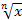 Функция y=  , функция y = ,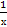 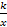 Иррациональные уравнения, метод возведения в квадрат, проверка корней, посторонний корень  § 12, №15640Область определенияфункцииФункция, независимая и зависимая переменная, область определения функции, график функцииВозрастающая и убывающая на множестве функция, степенная функция y = xrЧётная функция, нечётная функция, симметричное множество, алгоритм исследования функции на чётность, график чётной и нечётной функции, график функции y = Функция y=  , функция y = ,Иррациональные уравнения, метод возведения в квадрат, проверка корней, посторонний корень  § 12, №161(1,4,5),162(1,2)41Область определенияфункцииФункция, независимая и зависимая переменная, область определения функции, график функцииВозрастающая и убывающая на множестве функция, степенная функция y = xrЧётная функция, нечётная функция, симметричное множество, алгоритм исследования функции на чётность, график чётной и нечётной функции, график функции y = Функция y=  , функция y = ,Иррациональные уравнения, метод возведения в квадрат, проверка корней, посторонний корень  Самостоятельная работа§ 12, №163(2,4,6)42Возрастание и убывание функции Функция, независимая и зависимая переменная, область определения функции, график функцииВозрастающая и убывающая на множестве функция, степенная функция y = xrЧётная функция, нечётная функция, симметричное множество, алгоритм исследования функции на чётность, график чётной и нечётной функции, график функции y = Функция y=  , функция y = ,Иррациональные уравнения, метод возведения в квадрат, проверка корней, посторонний корень  § 13, №164(2,4,6), 166(2,4)43Возрастание и убывание функцииФункция, независимая и зависимая переменная, область определения функции, график функцииВозрастающая и убывающая на множестве функция, степенная функция y = xrЧётная функция, нечётная функция, симметричное множество, алгоритм исследования функции на чётность, график чётной и нечётной функции, график функции y = Функция y=  , функция y = ,Иррациональные уравнения, метод возведения в квадрат, проверка корней, посторонний корень  § 13, №167(2,4), 169(2,4)44Возрастание и убывание функцииФункция, независимая и зависимая переменная, область определения функции, график функцииВозрастающая и убывающая на множестве функция, степенная функция y = xrЧётная функция, нечётная функция, симметричное множество, алгоритм исследования функции на чётность, график чётной и нечётной функции, график функции y = Функция y=  , функция y = ,Иррациональные уравнения, метод возведения в квадрат, проверка корней, посторонний корень  § 13, №170(2,4), 171(2)45Четность и нечетность функцииФункция, независимая и зависимая переменная, область определения функции, график функцииВозрастающая и убывающая на множестве функция, степенная функция y = xrЧётная функция, нечётная функция, симметричное множество, алгоритм исследования функции на чётность, график чётной и нечётной функции, график функции y = Функция y=  , функция y = ,Иррациональные уравнения, метод возведения в квадрат, проверка корней, посторонний корень  § 14, №173(2,4,6), 176(2,4,6)46Четность и нечетность функцииФункция, независимая и зависимая переменная, область определения функции, график функцииВозрастающая и убывающая на множестве функция, степенная функция y = xrЧётная функция, нечётная функция, симметричное множество, алгоритм исследования функции на чётность, график чётной и нечётной функции, график функции y = Функция y=  , функция y = ,Иррациональные уравнения, метод возведения в квадрат, проверка корней, посторонний корень  § 14, №177(2), 178(2), 180(2)47Четность и нечетность функцииФункция, независимая и зависимая переменная, область определения функции, график функцииВозрастающая и убывающая на множестве функция, степенная функция y = xrЧётная функция, нечётная функция, симметричное множество, алгоритм исследования функции на чётность, график чётной и нечётной функции, график функции y = Функция y=  , функция y = ,Иррациональные уравнения, метод возведения в квадрат, проверка корней, посторонний корень  Самостоятельная работа§ 14, №179(2,4,6), 182(2), 183(2)48Функция у=k/xФункция, независимая и зависимая переменная, область определения функции, график функцииВозрастающая и убывающая на множестве функция, степенная функция y = xrЧётная функция, нечётная функция, симметричное множество, алгоритм исследования функции на чётность, график чётной и нечётной функции, график функции y = Функция y=  , функция y = ,Иррациональные уравнения, метод возведения в квадрат, проверка корней, посторонний корень  § 15, №186(2,4), 187(2,4)49Функция у=k/x.   Функция, независимая и зависимая переменная, область определения функции, график функцииВозрастающая и убывающая на множестве функция, степенная функция y = xrЧётная функция, нечётная функция, симметричное множество, алгоритм исследования функции на чётность, график чётной и нечётной функции, график функции y = Функция y=  , функция y = ,Иррациональные уравнения, метод возведения в квадрат, проверка корней, посторонний корень  Самостоятельная работа§ 15, №189, 191(2,4)50Неравенства, содержащие степеньФункция, независимая и зависимая переменная, область определения функции, график функцииВозрастающая и убывающая на множестве функция, степенная функция y = xrЧётная функция, нечётная функция, симметричное множество, алгоритм исследования функции на чётность, график чётной и нечётной функции, график функции y = Функция y=  , функция y = ,Иррациональные уравнения, метод возведения в квадрат, проверка корней, посторонний корень  § 16, №192(2,4,6), 197(2,4)51Уравнения, содержащие степеньФункция, независимая и зависимая переменная, область определения функции, график функцииВозрастающая и убывающая на множестве функция, степенная функция y = xrЧётная функция, нечётная функция, симметричное множество, алгоритм исследования функции на чётность, график чётной и нечётной функции, график функции y = Функция y=  , функция y = ,Иррациональные уравнения, метод возведения в квадрат, проверка корней, посторонний корень  § 16, №200(2,4,6), 202(2,4), 204(2,4)52Решение задач. Подготовка к контрольной работеФункция, независимая и зависимая переменная, область определения функции, график функцииВозрастающая и убывающая на множестве функция, степенная функция y = xrЧётная функция, нечётная функция, симметричное множество, алгоритм исследования функции на чётность, график чётной и нечётной функции, график функции y = Функция y=  , функция y = ,Иррациональные уравнения, метод возведения в квадрат, проверка корней, посторонний корень  Стр. 88   «Проверь себя» 53Контрольная работа № 5 по теме: «Степенная функция»Функция, независимая и зависимая переменная, область определения функции, график функцииВозрастающая и убывающая на множестве функция, степенная функция y = xrЧётная функция, нечётная функция, симметричное множество, алгоритм исследования функции на чётность, график чётной и нечётной функции, график функции y = Функция y=  , функция y = ,Иррациональные уравнения, метод возведения в квадрат, проверка корней, посторонний корень  Контрольная работа54Анализ контрольной РаботыФункция, независимая и зависимая переменная, область определения функции, график функцииВозрастающая и убывающая на множестве функция, степенная функция y = xrЧётная функция, нечётная функция, симметричное множество, алгоритм исследования функции на чётность, график чётной и нечётной функции, график функции y = Функция y=  , функция y = ,Иррациональные уравнения, метод возведения в квадрат, проверка корней, посторонний корень  Решить аналогичный вариантСоотношения между сторонами углами треугольника (11 часов) Соотношения между сторонами углами треугольника (11 часов) Соотношения между сторонами углами треугольника (11 часов) Соотношения между сторонами углами треугольника (11 часов) Соотношения между сторонами углами треугольника (11 часов) Соотношения между сторонами углами треугольника (11 часов) 55Синус, косинус и тангенс угла Понятия синуса, косинуса и тангенса для углов от 0° до 180°. Основное тригонометрическое тождество, формулы приведения, формулы для вычисления координат точки. Соотношения между сторонами и углами треугольника.Теорема о площади треугольника, теоремы синусов и косинусов, измерительные работы, основанные на использовании этих теорем, методы решения треугольников. Определение скалярного произведения векторов, условие перпендикулярности ненулевых векторов, выражение скалярного произведения в координатах и его свойствап.93, 94,  №1012, 1013(б,в)56Синус, косинус и тангенс углаПонятия синуса, косинуса и тангенса для углов от 0° до 180°. Основное тригонометрическое тождество, формулы приведения, формулы для вычисления координат точки. Соотношения между сторонами и углами треугольника.Теорема о площади треугольника, теоремы синусов и косинусов, измерительные работы, основанные на использовании этих теорем, методы решения треугольников. Определение скалярного произведения векторов, условие перпендикулярности ненулевых векторов, выражение скалярного произведения в координатах и его свойствап.95,  №1014(б, в), 1015(б), 1017(в)57Теорема о  площади треугольника. Понятия синуса, косинуса и тангенса для углов от 0° до 180°. Основное тригонометрическое тождество, формулы приведения, формулы для вычисления координат точки. Соотношения между сторонами и углами треугольника.Теорема о площади треугольника, теоремы синусов и косинусов, измерительные работы, основанные на использовании этих теорем, методы решения треугольников. Определение скалярного произведения векторов, условие перпендикулярности ненулевых векторов, выражение скалярного произведения в координатах и его свойстваСамостоятельная работап.96, №1020(а,в), 102358Теоремы синусов и косинусовПонятия синуса, косинуса и тангенса для углов от 0° до 180°. Основное тригонометрическое тождество, формулы приведения, формулы для вычисления координат точки. Соотношения между сторонами и углами треугольника.Теорема о площади треугольника, теоремы синусов и косинусов, измерительные работы, основанные на использовании этих теорем, методы решения треугольников. Определение скалярного произведения векторов, условие перпендикулярности ненулевых векторов, выражение скалярного произведения в координатах и его свойствап.97, п.98,  №1027, 103259Решение треугольниковПонятия синуса, косинуса и тангенса для углов от 0° до 180°. Основное тригонометрическое тождество, формулы приведения, формулы для вычисления координат точки. Соотношения между сторонами и углами треугольника.Теорема о площади треугольника, теоремы синусов и косинусов, измерительные работы, основанные на использовании этих теорем, методы решения треугольников. Определение скалярного произведения векторов, условие перпендикулярности ненулевых векторов, выражение скалярного произведения в координатах и его свойствап.99,  №1025(а,д,е,з), 1028, 103460Решение треугольников.Самостоятельная работа.Понятия синуса, косинуса и тангенса для углов от 0° до 180°. Основное тригонометрическое тождество, формулы приведения, формулы для вычисления координат точки. Соотношения между сторонами и углами треугольника.Теорема о площади треугольника, теоремы синусов и косинусов, измерительные работы, основанные на использовании этих теорем, методы решения треугольников. Определение скалярного произведения векторов, условие перпендикулярности ненулевых векторов, выражение скалярного произведения в координатах и его свойстваСамостоятельная работа п.100,   №1024, 103561Скалярное произведение векторовПонятия синуса, косинуса и тангенса для углов от 0° до 180°. Основное тригонометрическое тождество, формулы приведения, формулы для вычисления координат точки. Соотношения между сторонами и углами треугольника.Теорема о площади треугольника, теоремы синусов и косинусов, измерительные работы, основанные на использовании этих теорем, методы решения треугольников. Определение скалярного произведения векторов, условие перпендикулярности ненулевых векторов, выражение скалярного произведения в координатах и его свойства п.101, п.102, №1039(в,г), 1040(г), 1042(а)62Решение задач. Скалярное произведение векторов.Подготовка к контрольной работе.Понятия синуса, косинуса и тангенса для углов от 0° до 180°. Основное тригонометрическое тождество, формулы приведения, формулы для вычисления координат точки. Соотношения между сторонами и углами треугольника.Теорема о площади треугольника, теоремы синусов и косинусов, измерительные работы, основанные на использовании этих теорем, методы решения треугольников. Определение скалярного произведения векторов, условие перпендикулярности ненулевых векторов, выражение скалярного произведения в координатах и его свойствап.103, п.104, №1044(в), 1047(а), 105463Контрольная работа № 6 по теме «Соотношения между сторонами и углами треугольника. Скалярное произведение векторов»Понятия синуса, косинуса и тангенса для углов от 0° до 180°. Основное тригонометрическое тождество, формулы приведения, формулы для вычисления координат точки. Соотношения между сторонами и углами треугольника.Теорема о площади треугольника, теоремы синусов и косинусов, измерительные работы, основанные на использовании этих теорем, методы решения треугольников. Определение скалярного произведения векторов, условие перпендикулярности ненулевых векторов, выражение скалярного произведения в координатах и его свойстваКонтрольная работа64Анализ контрольной работы. Скалярное произведение векторов.Понятия синуса, косинуса и тангенса для углов от 0° до 180°. Основное тригонометрическое тождество, формулы приведения, формулы для вычисления координат точки. Соотношения между сторонами и углами треугольника.Теорема о площади треугольника, теоремы синусов и косинусов, измерительные работы, основанные на использовании этих теорем, методы решения треугольников. Определение скалярного произведения векторов, условие перпендикулярности ненулевых векторов, выражение скалярного произведения в координатах и его свойстваРешить аналогичный вариант65Зачёт. Скалярное произведение векторов.Понятия синуса, косинуса и тангенса для углов от 0° до 180°. Основное тригонометрическое тождество, формулы приведения, формулы для вычисления координат точки. Соотношения между сторонами и углами треугольника.Теорема о площади треугольника, теоремы синусов и косинусов, измерительные работы, основанные на использовании этих теорем, методы решения треугольников. Определение скалярного произведения векторов, условие перпендикулярности ненулевых векторов, выражение скалярного произведения в координатах и его свойстваЗачётп.93-п.104,  № 1060(а,б), 1061(а,б), 1065, 1068Прогрессии (16 часов)Прогрессии (16 часов)Прогрессии (16 часов)Прогрессии (16 часов)Прогрессии (16 часов)Прогрессии (16 часов)66Понятие последовательности.Числовая последовательность.Числовая последовательность, члены последовательности, формулы n-го члена последовательности,рекуррентные формулыАрифметическая прогрессия, разность, формула n-го члена арифметической прогрессии, среднее арифметическое, характеристическое свойство арифметической прогрессии.Арифметическая прогрессия, формула суммы n первых  членов арифметической прогрессииГеометрическая прогрессия, знаменатель геометрической прогрессии, формула n-го члена геометрической прогрессииГеометрическая прогрессия, формула суммы n первых членов геометрической прогрессииФормула общего члена арифметической прогрессии, Формула общего члена геометрической  прогрессии§ 17, №  224 (2,4,6), 226.67Арифметическая прогрессия.Числовая последовательность, члены последовательности, формулы n-го члена последовательности,рекуррентные формулыАрифметическая прогрессия, разность, формула n-го члена арифметической прогрессии, среднее арифметическое, характеристическое свойство арифметической прогрессии.Арифметическая прогрессия, формула суммы n первых  членов арифметической прогрессииГеометрическая прогрессия, знаменатель геометрической прогрессии, формула n-го члена геометрической прогрессииГеометрическая прогрессия, формула суммы n первых членов геометрической прогрессииФормула общего члена арифметической прогрессии, Формула общего члена геометрической  прогрессии§ 18,  № 234, 236(2,4), 242.68Арифметическая прогрессия. Числовая последовательность, члены последовательности, формулы n-го члена последовательности,рекуррентные формулыАрифметическая прогрессия, разность, формула n-го члена арифметической прогрессии, среднее арифметическое, характеристическое свойство арифметической прогрессии.Арифметическая прогрессия, формула суммы n первых  членов арифметической прогрессииГеометрическая прогрессия, знаменатель геометрической прогрессии, формула n-го члена геометрической прогрессииГеометрическая прогрессия, формула суммы n первых членов геометрической прогрессииФормула общего члена арифметической прогрессии, Формула общего члена геометрической  прогрессииТест§ 18, № 238, 240, 244.69Сумма n первых членоварифметической прогрессии.Числовая последовательность, члены последовательности, формулы n-го члена последовательности,рекуррентные формулыАрифметическая прогрессия, разность, формула n-го члена арифметической прогрессии, среднее арифметическое, характеристическое свойство арифметической прогрессии.Арифметическая прогрессия, формула суммы n первых  членов арифметической прогрессииГеометрическая прогрессия, знаменатель геометрической прогрессии, формула n-го члена геометрической прогрессииГеометрическая прогрессия, формула суммы n первых членов геометрической прогрессииФормула общего члена арифметической прогрессии, Формула общего члена геометрической  прогрессии§ 19,  № 253, 255.70Сумма n первых членоварифметической прогрессии.Числовая последовательность, члены последовательности, формулы n-го члена последовательности,рекуррентные формулыАрифметическая прогрессия, разность, формула n-го члена арифметической прогрессии, среднее арифметическое, характеристическое свойство арифметической прогрессии.Арифметическая прогрессия, формула суммы n первых  членов арифметической прогрессииГеометрическая прогрессия, знаменатель геометрической прогрессии, формула n-го члена геометрической прогрессииГеометрическая прогрессия, формула суммы n первых членов геометрической прогрессииФормула общего члена арифметической прогрессии, Формула общего члена геометрической  прогрессии§ 19,  № 253, 257, 259.71Сумма n первых членоварифметической прогрессии. Числовая последовательность, члены последовательности, формулы n-го члена последовательности,рекуррентные формулыАрифметическая прогрессия, разность, формула n-го члена арифметической прогрессии, среднее арифметическое, характеристическое свойство арифметической прогрессии.Арифметическая прогрессия, формула суммы n первых  членов арифметической прогрессииГеометрическая прогрессия, знаменатель геометрической прогрессии, формула n-го члена геометрической прогрессииГеометрическая прогрессия, формула суммы n первых членов геометрической прогрессииФормула общего члена арифметической прогрессии, Формула общего члена геометрической  прогрессииСамостоятельная работа§ 19,  № 260, 262, 265.72Геометрическая прогрессия. Числовая последовательность, члены последовательности, формулы n-го члена последовательности,рекуррентные формулыАрифметическая прогрессия, разность, формула n-го члена арифметической прогрессии, среднее арифметическое, характеристическое свойство арифметической прогрессии.Арифметическая прогрессия, формула суммы n первых  членов арифметической прогрессииГеометрическая прогрессия, знаменатель геометрической прогрессии, формула n-го члена геометрической прогрессииГеометрическая прогрессия, формула суммы n первых членов геометрической прогрессииФормула общего члена арифметической прогрессии, Формула общего члена геометрической  прогрессииТест§ 20,  № 269, 271.73Геометрическая прогрессия.Числовая последовательность, члены последовательности, формулы n-го члена последовательности,рекуррентные формулыАрифметическая прогрессия, разность, формула n-го члена арифметической прогрессии, среднее арифметическое, характеристическое свойство арифметической прогрессии.Арифметическая прогрессия, формула суммы n первых  членов арифметической прогрессииГеометрическая прогрессия, знаменатель геометрической прогрессии, формула n-го члена геометрической прогрессииГеометрическая прогрессия, формула суммы n первых членов геометрической прогрессииФормула общего члена арифметической прогрессии, Формула общего члена геометрической  прогрессии§ 20,  № 272, 274.74Геометрическая прогрессия.Числовая последовательность, члены последовательности, формулы n-го члена последовательности,рекуррентные формулыАрифметическая прогрессия, разность, формула n-го члена арифметической прогрессии, среднее арифметическое, характеристическое свойство арифметической прогрессии.Арифметическая прогрессия, формула суммы n первых  членов арифметической прогрессииГеометрическая прогрессия, знаменатель геометрической прогрессии, формула n-го члена геометрической прогрессииГеометрическая прогрессия, формула суммы n первых членов геометрической прогрессииФормула общего члена арифметической прогрессии, Формула общего члена геометрической  прогрессии§ 20,   № 275, 277, 281.75Сумма n первых членов геометрической  прогрессииЧисловая последовательность, члены последовательности, формулы n-го члена последовательности,рекуррентные формулыАрифметическая прогрессия, разность, формула n-го члена арифметической прогрессии, среднее арифметическое, характеристическое свойство арифметической прогрессии.Арифметическая прогрессия, формула суммы n первых  членов арифметической прогрессииГеометрическая прогрессия, знаменатель геометрической прогрессии, формула n-го члена геометрической прогрессииГеометрическая прогрессия, формула суммы n первых членов геометрической прогрессииФормула общего члена арифметической прогрессии, Формула общего члена геометрической  прогрессииСамостоятельная работа§  21,   № 282, 284, 285 (2,4).76Сумма n первых членов геометрической  прогрессииЧисловая последовательность, члены последовательности, формулы n-го члена последовательности,рекуррентные формулыАрифметическая прогрессия, разность, формула n-го члена арифметической прогрессии, среднее арифметическое, характеристическое свойство арифметической прогрессии.Арифметическая прогрессия, формула суммы n первых  членов арифметической прогрессииГеометрическая прогрессия, знаменатель геометрической прогрессии, формула n-го члена геометрической прогрессииГеометрическая прогрессия, формула суммы n первых членов геометрической прогрессииФормула общего члена арифметической прогрессии, Формула общего члена геометрической  прогрессии§ 21,  № 286, 287, 289.77Сумма n первых членов геометрической  прогрессииЧисловая последовательность, члены последовательности, формулы n-го члена последовательности,рекуррентные формулыАрифметическая прогрессия, разность, формула n-го члена арифметической прогрессии, среднее арифметическое, характеристическое свойство арифметической прогрессии.Арифметическая прогрессия, формула суммы n первых  членов арифметической прогрессииГеометрическая прогрессия, знаменатель геометрической прогрессии, формула n-го члена геометрической прогрессииГеометрическая прогрессия, формула суммы n первых членов геометрической прогрессииФормула общего члена арифметической прогрессии, Формула общего члена геометрической  прогрессии§ 21,   № 304,303, 306 (2,4,6).78Формулы общего члена арифметической и геометрической прогрессий.Числовая последовательность, члены последовательности, формулы n-го члена последовательности,рекуррентные формулыАрифметическая прогрессия, разность, формула n-го члена арифметической прогрессии, среднее арифметическое, характеристическое свойство арифметической прогрессии.Арифметическая прогрессия, формула суммы n первых  членов арифметической прогрессииГеометрическая прогрессия, знаменатель геометрической прогрессии, формула n-го члена геометрической прогрессииГеометрическая прогрессия, формула суммы n первых членов геометрической прогрессииФормула общего члена арифметической прогрессии, Формула общего члена геометрической  прогрессииИндивидуальное домашнее задание. 79Формулы общего члена арифметической и геометрической прогрессий.Числовая последовательность, члены последовательности, формулы n-го члена последовательности,рекуррентные формулыАрифметическая прогрессия, разность, формула n-го члена арифметической прогрессии, среднее арифметическое, характеристическое свойство арифметической прогрессии.Арифметическая прогрессия, формула суммы n первых  членов арифметической прогрессииГеометрическая прогрессия, знаменатель геометрической прогрессии, формула n-го члена геометрической прогрессииГеометрическая прогрессия, формула суммы n первых членов геометрической прогрессииФормула общего члена арифметической прогрессии, Формула общего члена геометрической  прогрессииСамостоятельная работа80Подготовка к контрольной работе.стр. 111  «Проверь себя»81Контрольная работа №7 по теме «Прогрессии».Контрольная работаДлина окружности и площадь круга (12 часов)Длина окружности и площадь круга (12 часов)Длина окружности и площадь круга (12 часов)Длина окружности и площадь круга (12 часов)Длина окружности и площадь круга (12 часов)Длина окружности и площадь круга (12 часов)82Анализ контрольной работы.Правильный многоугольник.Определение правильного многоугольника, теоремы об окружности, описанной около правильного многоугольника, и окружности, вписанной в правильный многоугольник, формулы для вычисления утла, площади и стороны правильного многоугольника и радиуса вписанной в него окружности. Формулы длины окружности и дуги окружности, площади крута и кругового сектора.П. 105, № 1078, 1080, 108183Окружность, описанная около правильного многоугольникаОпределение правильного многоугольника, теоремы об окружности, описанной около правильного многоугольника, и окружности, вписанной в правильный многоугольник, формулы для вычисления утла, площади и стороны правильного многоугольника и радиуса вписанной в него окружности. Формулы длины окружности и дуги окружности, площади крута и кругового сектора.П. 106, № 1084, 108584Окружность, вписанная в правильный многоугольник. Самостоятельная работа.Определение правильного многоугольника, теоремы об окружности, описанной около правильного многоугольника, и окружности, вписанной в правильный многоугольник, формулы для вычисления утла, площади и стороны правильного многоугольника и радиуса вписанной в него окружности. Формулы длины окружности и дуги окружности, площади крута и кругового сектора.Самостоятельная работаП. 107, 108, № 1082,  108785Формулы для вычисления площади правильного многоугольника, его стороны и радиуса вписанной окружности.Определение правильного многоугольника, теоремы об окружности, описанной около правильного многоугольника, и окружности, вписанной в правильный многоугольник, формулы для вычисления утла, площади и стороны правильного многоугольника и радиуса вписанной в него окружности. Формулы длины окружности и дуги окружности, площади крута и кругового сектора.П. 108, 109,1088, 109486Построение правильных многоугольников.Определение правильного многоугольника, теоремы об окружности, описанной около правильного многоугольника, и окружности, вписанной в правильный многоугольник, формулы для вычисления утла, площади и стороны правильного многоугольника и радиуса вписанной в него окружности. Формулы длины окружности и дуги окружности, площади крута и кругового сектора.П. 108, 109,№ 1096, 109987Решение задач. Тест.Определение правильного многоугольника, теоремы об окружности, описанной около правильного многоугольника, и окружности, вписанной в правильный многоугольник, формулы для вычисления утла, площади и стороны правильного многоугольника и радиуса вписанной в него окружности. Формулы длины окружности и дуги окружности, площади крута и кругового сектора.Тест№ 1090, 109288Длина окружности.Определение правильного многоугольника, теоремы об окружности, описанной около правильного многоугольника, и окружности, вписанной в правильный многоугольник, формулы для вычисления утла, площади и стороны правильного многоугольника и радиуса вписанной в него окружности. Формулы длины окружности и дуги окружности, площади крута и кругового сектора.П. 110, № 1101, 1102, 110389Площадь круга.Самостоятельная работа.Определение правильного многоугольника, теоремы об окружности, описанной около правильного многоугольника, и окружности, вписанной в правильный многоугольник, формулы для вычисления утла, площади и стороны правильного многоугольника и радиуса вписанной в него окружности. Формулы длины окружности и дуги окружности, площади крута и кругового сектора.Самостоятельная работаП. 111,  № 1114, 1115, 111890Площадь кругового сектора. Тест.Определение правильного многоугольника, теоремы об окружности, описанной около правильного многоугольника, и окружности, вписанной в правильный многоугольник, формулы для вычисления утла, площади и стороны правильного многоугольника и радиуса вписанной в него окружности. Формулы длины окружности и дуги окружности, площади крута и кругового сектора.ТестП. 111, № 1126,1122891Решение задач по теме: «Длина окружности и площадь круга».Определение правильного многоугольника, теоремы об окружности, описанной около правильного многоугольника, и окружности, вписанной в правильный многоугольник, формулы для вычисления утла, площади и стороны правильного многоугольника и радиуса вписанной в него окружности. Формулы длины окружности и дуги окружности, площади крута и кругового сектора.Ответы на вопросы к гл. .XII, № 1137, 113892Контрольная работа № 8 по теме: «Длина окружности и площадь круга».Определение правильного многоугольника, теоремы об окружности, описанной около правильного многоугольника, и окружности, вписанной в правильный многоугольник, формулы для вычисления утла, площади и стороны правильного многоугольника и радиуса вписанной в него окружности. Формулы длины окружности и дуги окружности, площади крута и кругового сектора.Контрольная работа92Контрольная работа № 8 по теме: «Длина окружности и площадь круга».Определение правильного многоугольника, теоремы об окружности, описанной около правильного многоугольника, и окружности, вписанной в правильный многоугольник, формулы для вычисления утла, площади и стороны правильного многоугольника и радиуса вписанной в него окружности. Формулы длины окружности и дуги окружности, площади крута и кругового сектора.Контрольная работа93Анализ контрольной работы.  Зачёт.Определение правильного многоугольника, теоремы об окружности, описанной около правильного многоугольника, и окружности, вписанной в правильный многоугольник, формулы для вычисления утла, площади и стороны правильного многоугольника и радиуса вписанной в него окружности. Формулы длины окружности и дуги окружности, площади крута и кругового сектора.ЗачётРешить аналогичный вариант.Случайные события (14 часов)Случайные события (14 часов)Случайные события (14 часов)Случайные события (14 часов)Случайные события (14 часов)Случайные события (14 часов)94События. Вероятность события.Невозможные, достоверные и случайные события, совместные и несовместные события, равновозможные и неравновозможные события.Вероятность, исход испытания, элементарные события, благоприятствующие исходы, вероятность наступления события.Достоверные события, невозможные события, случайные событияКлассическая вероятностная схема, вероятность событий, геометрическая вероятность, равновозможные события, предельный переход.Относительная частота, статистическая вероятность, закон больших чисел. § 22,23   № 327, 332, 341.95Вероятность события. Частота события.Невозможные, достоверные и случайные события, совместные и несовместные события, равновозможные и неравновозможные события.Вероятность, исход испытания, элементарные события, благоприятствующие исходы, вероятность наступления события.Достоверные события, невозможные события, случайные событияКлассическая вероятностная схема, вероятность событий, геометрическая вероятность, равновозможные события, предельный переход.Относительная частота, статистическая вероятность, закон больших чисел. §23   № 343, 345.96Равновозможные события и подсчёт их вероятности.Невозможные, достоверные и случайные события, совместные и несовместные события, равновозможные и неравновозможные события.Вероятность, исход испытания, элементарные события, благоприятствующие исходы, вероятность наступления события.Достоверные события, невозможные события, случайные событияКлассическая вероятностная схема, вероятность событий, геометрическая вероятность, равновозможные события, предельный переход.Относительная частота, статистическая вероятность, закон больших чисел. § 22 № 328, 330.97Равновозможные события и подсчёт их вероятности.Невозможные, достоверные и случайные события, совместные и несовместные события, равновозможные и неравновозможные события.Вероятность, исход испытания, элементарные события, благоприятствующие исходы, вероятность наступления события.Достоверные события, невозможные события, случайные событияКлассическая вероятностная схема, вероятность событий, геометрическая вероятность, равновозможные события, предельный переход.Относительная частота, статистическая вероятность, закон больших чисел. § 22 № 331, 332.98Представление о геометрической вероятности.Невозможные, достоверные и случайные события, совместные и несовместные события, равновозможные и неравновозможные события.Вероятность, исход испытания, элементарные события, благоприятствующие исходы, вероятность наступления события.Достоверные события, невозможные события, случайные событияКлассическая вероятностная схема, вероятность событий, геометрическая вероятность, равновозможные события, предельный переход.Относительная частота, статистическая вероятность, закон больших чисел. § 25,   № 365, 367.99Решение вероятностных задач с помощью комбинаторики.Невозможные, достоверные и случайные события, совместные и несовместные события, равновозможные и неравновозможные события.Вероятность, исход испытания, элементарные события, благоприятствующие исходы, вероятность наступления события.Достоверные события, невозможные события, случайные событияКлассическая вероятностная схема, вероятность событий, геометрическая вероятность, равновозможные события, предельный переход.Относительная частота, статистическая вероятность, закон больших чисел. § 24,   № 352, 355, 258.100Решение вероятностных задач с помощью комбинаторики.Невозможные, достоверные и случайные события, совместные и несовместные события, равновозможные и неравновозможные события.Вероятность, исход испытания, элементарные события, благоприятствующие исходы, вероятность наступления события.Достоверные события, невозможные события, случайные событияКлассическая вероятностная схема, вероятность событий, геометрическая вероятность, равновозможные события, предельный переход.Относительная частота, статистическая вероятность, закон больших чисел. Тест§ 24,   № 354, 359, 360.101Противоположные события их вероятности.Невозможные, достоверные и случайные события, совместные и несовместные события, равновозможные и неравновозможные события.Вероятность, исход испытания, элементарные события, благоприятствующие исходы, вероятность наступления события.Достоверные события, невозможные события, случайные событияКлассическая вероятностная схема, вероятность событий, геометрическая вероятность, равновозможные события, предельный переход.Относительная частота, статистическая вероятность, закон больших чисел. Индивидуальное домашнее задание.102Противоположные события их вероятности.Невозможные, достоверные и случайные события, совместные и несовместные события, равновозможные и неравновозможные события.Вероятность, исход испытания, элементарные события, благоприятствующие исходы, вероятность наступления события.Достоверные события, невозможные события, случайные событияКлассическая вероятностная схема, вероятность событий, геометрическая вероятность, равновозможные события, предельный переход.Относительная частота, статистическая вероятность, закон больших чисел. 103Относительная частота и закон больших чисел.Невозможные, достоверные и случайные события, совместные и несовместные события, равновозможные и неравновозможные события.Вероятность, исход испытания, элементарные события, благоприятствующие исходы, вероятность наступления события.Достоверные события, невозможные события, случайные событияКлассическая вероятностная схема, вероятность событий, геометрическая вероятность, равновозможные события, предельный переход.Относительная частота, статистическая вероятность, закон больших чисел. Самостоятельная работа§ 26   №  368, 369.104Относительная частота и закон больших чисел.Невозможные, достоверные и случайные события, совместные и несовместные события, равновозможные и неравновозможные события.Вероятность, исход испытания, элементарные события, благоприятствующие исходы, вероятность наступления события.Достоверные события, невозможные события, случайные событияКлассическая вероятностная схема, вероятность событий, геометрическая вероятность, равновозможные события, предельный переход.Относительная частота, статистическая вероятность, закон больших чисел. Тест§ 26,   № 370, 372.105Обобщающий урок.Подготовка к контрольной работе.Невозможные, достоверные и случайные события, совместные и несовместные события, равновозможные и неравновозможные события.Вероятность, исход испытания, элементарные события, благоприятствующие исходы, вероятность наступления события.Достоверные события, невозможные события, случайные событияКлассическая вероятностная схема, вероятность событий, геометрическая вероятность, равновозможные события, предельный переход.Относительная частота, статистическая вероятность, закон больших чисел. Стр. 139 «Проверь себя».106Контрольная работа № 9 по теме «Случайные события»Невозможные, достоверные и случайные события, совместные и несовместные события, равновозможные и неравновозможные события.Вероятность, исход испытания, элементарные события, благоприятствующие исходы, вероятность наступления события.Достоверные события, невозможные события, случайные событияКлассическая вероятностная схема, вероятность событий, геометрическая вероятность, равновозможные события, предельный переход.Относительная частота, статистическая вероятность, закон больших чисел. Контрольная работа107Анализ контрольной работы Невозможные, достоверные и случайные события, совместные и несовместные события, равновозможные и неравновозможные события.Вероятность, исход испытания, элементарные события, благоприятствующие исходы, вероятность наступления события.Достоверные события, невозможные события, случайные событияКлассическая вероятностная схема, вероятность событий, геометрическая вероятность, равновозможные события, предельный переход.Относительная частота, статистическая вероятность, закон больших чисел. Карточки Случайные величины  (12ч)Случайные величины  (12ч)Случайные величины  (12ч)Случайные величины  (12ч)Случайные величины  (12ч)108Таблицы распределения.Обработка информации, таблицы распределения данных, таблица сумм, полигоны частот, генеральная совокупность и выборка, размах, мода, медиана, среднее значение, центральная тенденцияРешить аналогичный вариант.§ 27. № 383.109Таблицы распределения.Обработка информации, таблицы распределения данных, таблица сумм, полигоны частот, генеральная совокупность и выборка, размах, мода, медиана, среднее значение, центральная тенденция§ 27. № 384, 386.110Полигоны частот.Обработка информации, таблицы распределения данных, таблица сумм, полигоны частот, генеральная совокупность и выборка, размах, мода, медиана, среднее значение, центральная тенденция§ 28. № 392, 394.111Полигоны частот.Обработка информации, таблицы распределения данных, таблица сумм, полигоны частот, генеральная совокупность и выборка, размах, мода, медиана, среднее значение, центральная тенденцияСамостоятельная работа§ 28. № 393 (2), 396.112Генеральная совокупность и выработка.Обработка информации, таблицы распределения данных, таблица сумм, полигоны частот, генеральная совокупность и выборка, размах, мода, медиана, среднее значение, центральная тенденция§ 29. № 398, 400, 401.113Генеральная совокупность и выработка.Обработка информации, таблицы распределения данных, таблица сумм, полигоны частот, генеральная совокупность и выборка, размах, мода, медиана, среднее значение, центральная тенденция§ 29. № 399, 402.114Размах и  центральные тенденции.Обработка информации, таблицы распределения данных, таблица сумм, полигоны частот, генеральная совокупность и выборка, размах, мода, медиана, среднее значение, центральная тенденция§ 30. № 403, 405.115Размах и  центральные тенденции.Обработка информации, таблицы распределения данных, таблица сумм, полигоны частот, генеральная совокупность и выборка, размах, мода, медиана, среднее значение, центральная тенденция§ 30. № 404 (2), 406 (2,4).116Размах и  центральные тенденции. Обработка информации, таблицы распределения данных, таблица сумм, полигоны частот, генеральная совокупность и выборка, размах, мода, медиана, среднее значение, центральная тенденция§ 30. № 409, 410.117Подготовка к контрольной работе.Обработка информации, таблицы распределения данных, таблица сумм, полигоны частот, генеральная совокупность и выборка, размах, мода, медиана, среднее значение, центральная тенденция118Контрольная работа № 10 по теме «Случайные величины».Обработка информации, таблицы распределения данных, таблица сумм, полигоны частот, генеральная совокупность и выборка, размах, мода, медиана, среднее значение, центральная тенденцияКонтрольная работа119Анализ контрольной работы.Обработка информации, таблицы распределения данных, таблица сумм, полигоны частот, генеральная совокупность и выборка, размах, мода, медиана, среднее значение, центральная тенденцияДвижения (10 часов)Движения (10 часов)Движения (10 часов)Движения (10 часов)Движения (10 часов)Движения (10 часов)120Понятие движения.  Примеры движений фигур.Центральная симметрия, осевая симметрия, параллельный перенос и поворот. Движение. П. 113, 114, № 1151(а, в)121Примеры движений фигур. Самостоятельная работа.Центральная симметрия, осевая симметрия, параллельный перенос и поворот. Движение. Самостоятельная работаП.114,  №1158, 1159122Симметрия фигур. Центральная симметрия, осевая симметрия, параллельный перенос и поворот. Движение. ТестП. 115,  № 1160, 1161123Осевая симметрия и параллельный перенос.Центральная симметрия, осевая симметрия, параллельный перенос и поворот. Движение. П.116, 117, № 1162, 1163, 1165124Поворот и центральная симметрия.Центральная симметрия, осевая симметрия, параллельный перенос и поворот. Движение. П.117, №1170, 1171125Понятие о гомотетии.Центральная симметрия, осевая симметрия, параллельный перенос и поворот. Движение. ТестП. 117,  № 1165, 1167126Подобие фигур.Центральная симметрия, осевая симметрия, параллельный перенос и поворот. Движение. Ответы на вопросы к гл..XIII 127Подготовка к контрольной работе.Центральная симметрия, осевая симметрия, параллельный перенос и поворот. Движение. П. 117,  № 1167, 1168.128Контрольная работа  №11 по теме «Движения»Центральная симметрия, осевая симметрия, параллельный перенос и поворот. Движение. Контрольная работа129Анализ контрольной работы.Центральная симметрия, осевая симметрия, параллельный перенос и поворот. Движение. Решить аналогичный вариантМножества, логика (13 часов)Множества, логика (13 часов)Множества, логика (13 часов)Множества, логика (13 часов)Множества, логика (13 часов)Множества, логика (13 часов)130Множества. Элемент множества и подмножества.Подмножество, множество, элементы множества, круги Эйлера, разность множеств, дополнение до множества, числовые множества, пересечение и объединение множеств, совокупность.Высказывание, отрицание высказывания, предложения с переменными, множество истинности, равносильные множества, символы общности и существования, прямая и обратная теоремы, необходимые и достаточные условия, взаимно противоположные теоремыРасстояние между двумя точками, формула расстояния, уравнение фигуры, уравнение окружностиУравнение прямой, график уравнения прямой, угловой коэффициент прямой, взаимное расположение прямых.Фигура, заданная уравнением или системой уравнений с двумя неизвестными; фигура, заданная неравенством или системой неравенств с двумя неизвестными.§ 31,   № 418, 420, 430. 131Множества. Элемент множества и подмножества.Подмножество, множество, элементы множества, круги Эйлера, разность множеств, дополнение до множества, числовые множества, пересечение и объединение множеств, совокупность.Высказывание, отрицание высказывания, предложения с переменными, множество истинности, равносильные множества, символы общности и существования, прямая и обратная теоремы, необходимые и достаточные условия, взаимно противоположные теоремыРасстояние между двумя точками, формула расстояния, уравнение фигуры, уравнение окружностиУравнение прямой, график уравнения прямой, угловой коэффициент прямой, взаимное расположение прямых.Фигура, заданная уравнением или системой уравнений с двумя неизвестными; фигура, заданная неравенством или системой неравенств с двумя неизвестными.§ 31,   № 421, 424, 427.132Объединение и пересечения множеств.Диаграммы Эйлера.Подмножество, множество, элементы множества, круги Эйлера, разность множеств, дополнение до множества, числовые множества, пересечение и объединение множеств, совокупность.Высказывание, отрицание высказывания, предложения с переменными, множество истинности, равносильные множества, символы общности и существования, прямая и обратная теоремы, необходимые и достаточные условия, взаимно противоположные теоремыРасстояние между двумя точками, формула расстояния, уравнение фигуры, уравнение окружностиУравнение прямой, график уравнения прямой, угловой коэффициент прямой, взаимное расположение прямых.Фигура, заданная уравнением или системой уравнений с двумя неизвестными; фигура, заданная неравенством или системой неравенств с двумя неизвестными.§ 32,   № 438, 440, 444.133Объединение и пересечения множеств.Диаграммы Эйлера.Подмножество, множество, элементы множества, круги Эйлера, разность множеств, дополнение до множества, числовые множества, пересечение и объединение множеств, совокупность.Высказывание, отрицание высказывания, предложения с переменными, множество истинности, равносильные множества, символы общности и существования, прямая и обратная теоремы, необходимые и достаточные условия, взаимно противоположные теоремыРасстояние между двумя точками, формула расстояния, уравнение фигуры, уравнение окружностиУравнение прямой, график уравнения прямой, угловой коэффициент прямой, взаимное расположение прямых.Фигура, заданная уравнением или системой уравнений с двумя неизвестными; фигура, заданная неравенством или системой неравенств с двумя неизвестными.Самостоятельная работа§ 33,   № 448, 451,453.134Уравнение окружности и прямой.Подмножество, множество, элементы множества, круги Эйлера, разность множеств, дополнение до множества, числовые множества, пересечение и объединение множеств, совокупность.Высказывание, отрицание высказывания, предложения с переменными, множество истинности, равносильные множества, символы общности и существования, прямая и обратная теоремы, необходимые и достаточные условия, взаимно противоположные теоремыРасстояние между двумя точками, формула расстояния, уравнение фигуры, уравнение окружностиУравнение прямой, график уравнения прямой, угловой коэффициент прямой, взаимное расположение прямых.Фигура, заданная уравнением или системой уравнений с двумя неизвестными; фигура, заданная неравенством или системой неравенств с двумя неизвестными.§ 33,   № 449, 450 (2,4,6), 454.135Уравнение окружности и прямой.Подмножество, множество, элементы множества, круги Эйлера, разность множеств, дополнение до множества, числовые множества, пересечение и объединение множеств, совокупность.Высказывание, отрицание высказывания, предложения с переменными, множество истинности, равносильные множества, символы общности и существования, прямая и обратная теоремы, необходимые и достаточные условия, взаимно противоположные теоремыРасстояние между двумя точками, формула расстояния, уравнение фигуры, уравнение окружностиУравнение прямой, график уравнения прямой, угловой коэффициент прямой, взаимное расположение прямых.Фигура, заданная уравнением или системой уравнений с двумя неизвестными; фигура, заданная неравенством или системой неравенств с двумя неизвестными.§ 34,   № 460, 432 (2,4)136Множество точек на координатной плоскости.Подмножество, множество, элементы множества, круги Эйлера, разность множеств, дополнение до множества, числовые множества, пересечение и объединение множеств, совокупность.Высказывание, отрицание высказывания, предложения с переменными, множество истинности, равносильные множества, символы общности и существования, прямая и обратная теоремы, необходимые и достаточные условия, взаимно противоположные теоремыРасстояние между двумя точками, формула расстояния, уравнение фигуры, уравнение окружностиУравнение прямой, график уравнения прямой, угловой коэффициент прямой, взаимное расположение прямых.Фигура, заданная уравнением или системой уравнений с двумя неизвестными; фигура, заданная неравенством или системой неравенств с двумя неизвестными.§ 34,   № 461, 464 (2,4,6)137Примеры решения комбинаторных задач: перебор вариантов, правило умножения.Подмножество, множество, элементы множества, круги Эйлера, разность множеств, дополнение до множества, числовые множества, пересечение и объединение множеств, совокупность.Высказывание, отрицание высказывания, предложения с переменными, множество истинности, равносильные множества, символы общности и существования, прямая и обратная теоремы, необходимые и достаточные условия, взаимно противоположные теоремыРасстояние между двумя точками, формула расстояния, уравнение фигуры, уравнение окружностиУравнение прямой, график уравнения прямой, угловой коэффициент прямой, взаимное расположение прямых.Фигура, заданная уравнением или системой уравнений с двумя неизвестными; фигура, заданная неравенством или системой неравенств с двумя неизвестными.§ 35,   № 471(2,4), 473 (2,4), 477.138Примеры решения комбинаторных задач: перебор вариантов, правило умножения.Подмножество, множество, элементы множества, круги Эйлера, разность множеств, дополнение до множества, числовые множества, пересечение и объединение множеств, совокупность.Высказывание, отрицание высказывания, предложения с переменными, множество истинности, равносильные множества, символы общности и существования, прямая и обратная теоремы, необходимые и достаточные условия, взаимно противоположные теоремыРасстояние между двумя точками, формула расстояния, уравнение фигуры, уравнение окружностиУравнение прямой, график уравнения прямой, угловой коэффициент прямой, взаимное расположение прямых.Фигура, заданная уравнением или системой уравнений с двумя неизвестными; фигура, заданная неравенством или системой неравенств с двумя неизвестными.139Примеры решения комбинаторных задач: перебор вариантов, правило умножения.Подмножество, множество, элементы множества, круги Эйлера, разность множеств, дополнение до множества, числовые множества, пересечение и объединение множеств, совокупность.Высказывание, отрицание высказывания, предложения с переменными, множество истинности, равносильные множества, символы общности и существования, прямая и обратная теоремы, необходимые и достаточные условия, взаимно противоположные теоремыРасстояние между двумя точками, формула расстояния, уравнение фигуры, уравнение окружностиУравнение прямой, график уравнения прямой, угловой коэффициент прямой, взаимное расположение прямых.Фигура, заданная уравнением или системой уравнений с двумя неизвестными; фигура, заданная неравенством или системой неравенств с двумя неизвестными.§ 35,   № 476 (2,4,6,8), 479 (2,4,6)140Решение задач Подмножество, множество, элементы множества, круги Эйлера, разность множеств, дополнение до множества, числовые множества, пересечение и объединение множеств, совокупность.Высказывание, отрицание высказывания, предложения с переменными, множество истинности, равносильные множества, символы общности и существования, прямая и обратная теоремы, необходимые и достаточные условия, взаимно противоположные теоремыРасстояние между двумя точками, формула расстояния, уравнение фигуры, уравнение окружностиУравнение прямой, график уравнения прямой, угловой коэффициент прямой, взаимное расположение прямых.Фигура, заданная уравнением или системой уравнений с двумя неизвестными; фигура, заданная неравенством или системой неравенств с двумя неизвестными.Карточки 141Решение задач. Подготовка к контрольной работе.Подмножество, множество, элементы множества, круги Эйлера, разность множеств, дополнение до множества, числовые множества, пересечение и объединение множеств, совокупность.Высказывание, отрицание высказывания, предложения с переменными, множество истинности, равносильные множества, символы общности и существования, прямая и обратная теоремы, необходимые и достаточные условия, взаимно противоположные теоремыРасстояние между двумя точками, формула расстояния, уравнение фигуры, уравнение окружностиУравнение прямой, график уравнения прямой, угловой коэффициент прямой, взаимное расположение прямых.Фигура, заданная уравнением или системой уравнений с двумя неизвестными; фигура, заданная неравенством или системой неравенств с двумя неизвестными.Стр. 194 «Проверь себя».142Контрольная работа №12 по теме: «Множества. Логика».Подмножество, множество, элементы множества, круги Эйлера, разность множеств, дополнение до множества, числовые множества, пересечение и объединение множеств, совокупность.Высказывание, отрицание высказывания, предложения с переменными, множество истинности, равносильные множества, символы общности и существования, прямая и обратная теоремы, необходимые и достаточные условия, взаимно противоположные теоремыРасстояние между двумя точками, формула расстояния, уравнение фигуры, уравнение окружностиУравнение прямой, график уравнения прямой, угловой коэффициент прямой, взаимное расположение прямых.Фигура, заданная уравнением или системой уравнений с двумя неизвестными; фигура, заданная неравенством или системой неравенств с двумя неизвестными.Контрольная работаНачальные сведения из стереометрии (10 часов)Начальные сведения из стереометрии (10 часов)Начальные сведения из стереометрии (10 часов)Начальные сведения из стереометрии (10 часов)Начальные сведения из стереометрии (10 часов)Начальные сведения из стереометрии (10 часов)143Анализ контрольной работы.МногогранникиНачальные сведениями из стереометрии: многогранники, тела и поверхности вращенияП. 118, 119, № 1184, 1187, 1188144Многогранники. Призма. Тест.Начальные сведениями из стереометрии: многогранники, тела и поверхности вращенияТестП.119, 120, № 1190145Многогранники. Параллелепипед.Начальные сведениями из стереометрии: многогранники, тела и поверхности вращенияП. 119, 120, 121, № 1194, 1196, 1197146Многогранники. Пирамида.Начальные сведениями из стереометрии: многогранники, тела и поверхности вращенияП.124, № 1210, 1211147Тела и поверхности вращения. Цилиндр. Самостоятельная работа.Начальные сведениями из стереометрии: многогранники, тела и поверхности вращенияСамостоятельная работаП. 125,  №1213, 1215148Тела и поверхности вращения. Конус. Тест.Начальные сведениями из стереометрии: многогранники, тела и поверхности вращенияТестП. 126,  № 1220, 1221149Тела и поверхности вращения. Сфера и шар. Начальные сведениями из стереометрии: многогранники, тела и поверхности вращенияЗачётОтветы на вопросы к гл. XIV150Тела и поверхности вращения. Самостоятельная работа.Начальные сведениями из стереометрии: многогранники, тела и поверхности вращенияСамостоятельная работаИндивидуальное домашнее задание.151Об аксиомах планиметрииНачальные сведениями из стереометрии: многогранники, тела и поверхности вращенияИндивидуальное домашнее задание.152Об аксиомах планиметрииНачальные сведениями из стереометрии: многогранники, тела и поверхности вращенияИндивидуальное домашнее задание.Повторение (18 ч)Повторение (18 ч)Повторение (18 ч)Повторение (18 ч)Повторение (18 ч)Повторение (18 ч)153Повторение по теме «Формулы сокращенного умножения»Формулы сокращенного умножения Индивидуальное домашнее задание.154Повторение по теме «Действия с рациональными дробями»Рациональные дроби, действия с дробямиИндивидуальное домашнее задание.155Повторение по тем «Тождественное преобразование дробно-рациональных и иррациональных выражений»Дробно-рациональные и иррациональные выражения, преобразование выраженийИндивидуальное домашнее задание.156Повторение по теме « Задачи на проценты»Процент, основные задачи на процентыСамостоятельная работаИндивидуальное домашнее задание.157Повторение по тем: «Уравнения»Уравнение, решение уравнения, корни уравнения Индивидуальное домашнее задание.158Повторение по теме «Алгебраические выражения»Алгебраическое выражение, действия с алгебраическими выражениями Индивидуальное домашнее задание.159Повторение по теме: «Алгебраические выражения»Алгебраическое выражение, действия с алгебраическими выражениямиСамостоятельная работаИндивидуальное домашнее задание.160Повторение по теме: «Функции»Функция, график функцииИндивидуальное домашнее задание.161Повторение по теме: «Функции»Функция, график функцииИндивидуальное домашнее задание.162Повторение по теме: «Прогрессии» Прогрессия, арифметическая прогрессия, геометрическая прогрессия Индивидуальное домашнее задание.163Повторение по теме: «Треугольники»Треугольник, виды треугольников, сумма углов треугольника Индивидуальное домашнее задание.164Повторение по теме: «Соотношения между сторонами и углами треугольника»Синус, косинус, тангенс угла, теорема о площади треугольника, теоремы синусов и косинусовСамостоятельная работаИндивидуальное домашнее задание.165Повторение по теме: «Системы уравнений»Система уравнений, способы решения систем уравненийИндивидуальное домашнее задание.166Повторение по теме: «Свойства степеней»Степень, свойства степенейИндивидуальное домашнее задание.167Повторение по теме: «Неравенства и системы неравенств»Неравенства, решение неравенства, решение системы неравенств Самостоятельная работаИндивидуальное домашнее задание.168Подготовка к итоговой контрольной работе.Индивидуальное домашнее задание.169Итоговая контрольная работа.Контрольная работа 170Заключительный урок по курсу математики 9 класса